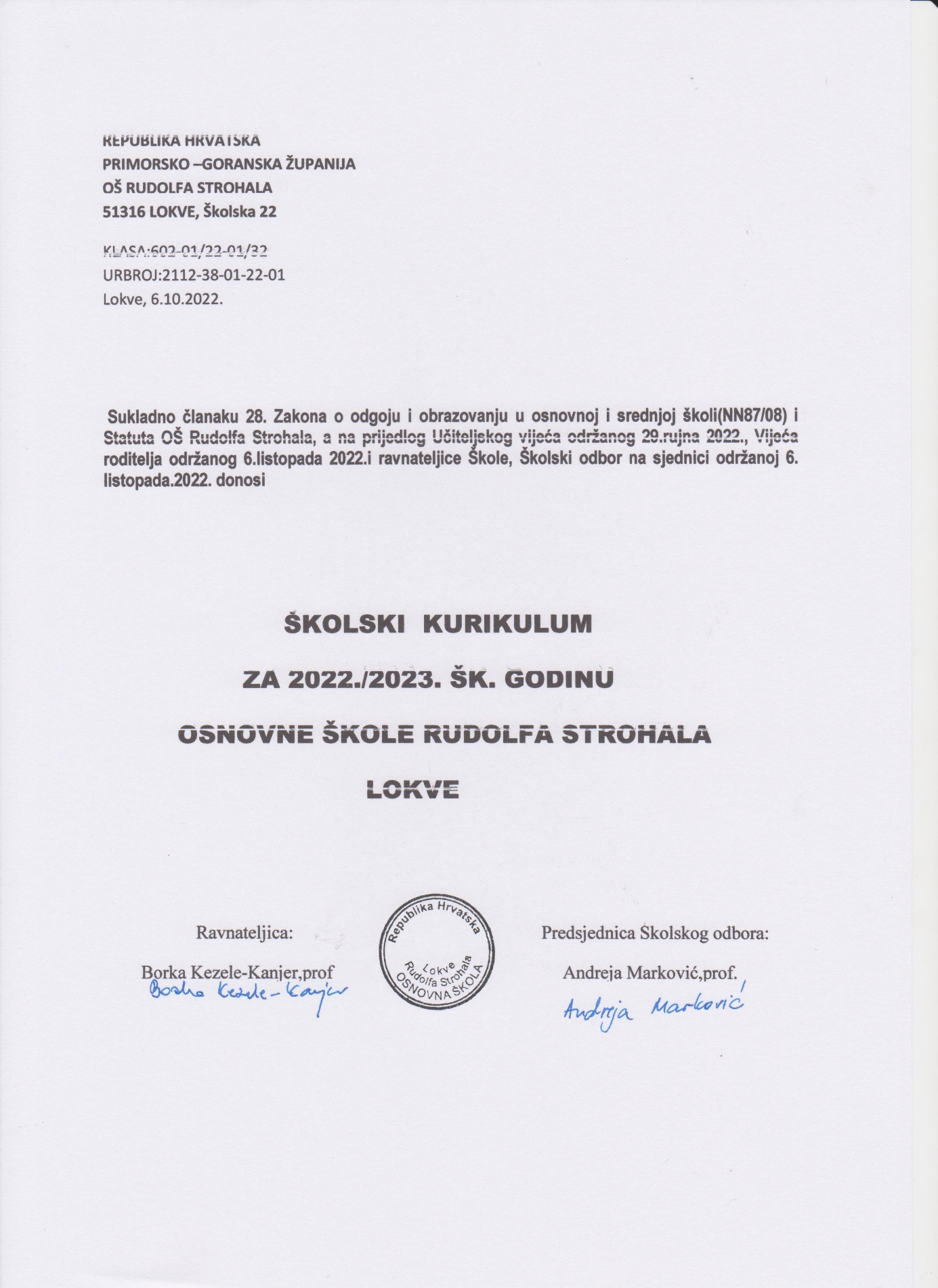                                                           U V O D                                                 Osnovna škola Rudolfa Strohala donosi Školski kurikulum radi zadovoljavanja potreba učenika i sredine u kojoj škola djeluje, izgrađujući pritom svoju osobnost i prepoznatljivost u sustavu osnovnoškolskog obrazovanja u Republici Hrvatskoj, a prema smjernicama Hrvatskog obrazovnog nacionalnog standarda. Školskim kurikulumom utvrđen je kratkoročni i dugoročni plan i program rada škole kroz izbornu nastavu, dopunsku i dodatnu nastavu, izvannastavne  i izvanškolske aktivnosti i druge odgojno – obrazovne projekte. Bitne pretpostavke u ostvarivanju ciljeva postavljenih u kurikulumu su: stručne kompetencije učitelja, kvalitetna suradnja s roditeljima, te zajedničkim ciljem odgojiti sretno i obrazovano dijete za kvalitetno življenje . Škola nastoji učenicima osigurati što kvalitetnije sadržaje sa težnjom njihova stalnog poboljšanja.   Učenici trebaju učinkovito i odgovorno sudjelovati u Školskoj sredini i izvan nje  i biti osposobljeni za život i rad u stalno promjenjivim uvjetima.Kao prevladavajuću odgojno – obrazovnu vrijednost isticati solidarnost. Sustavno osposobljavati učenike da budu osjetljivi za druge, za obitelj, za slabe, za siromašne i obespravljene, za svoju okolinu i za životno okružje. U procesu odgoja i obrazovanja pomoći u izgradnji osobnog i kulturnog identiteta učenika, te pridonositi razvoju smisla za osobni identitet povezan sa smislom za poštivanje različitosti. U procesu odgoja i obrazovanja promicati odgoj za odgovornost učenika prema samome sebi, prema drugima i prema svemu što ga okružuje.Navedene vrijednosti integrirat će se u sadržaje obrazovanja i svakodnevnog školskog života, što je obveza svih učitelja, te ostalih djelatnika škole. Kako bi škola pridonijela ostvarivanju vrijednosnih ciljeva, surađivat će se s obiteljima i lokalnim zajednicama radi njihovog postizanja.	Osigurati sustavan način poučavanja učenika, poticati i unapređivati njihov intelektualni, tjelesni, estetski, društveni, moralni i duhovni razvoj u skladu s njihovim sposobnostima i sklonostima. Razvijati u učenicima svijest o očuvanju materijalne i duhovne povijesno kulturne baštine Republike Hrvatske i nacionalnog identiteta. Odgajati i obrazovati učenike u skladu s općim kulturnim i civilizacijskim vrijednostima, ljudskim pravima i pravima djece, osposobiti ih za življenje u raznolikom  svijetu, za poštivanje različitosti i snošljivosti, te za djelatno i odgovorno sudjelovanje u demokratskom razvoju društva. Načela školskog kurikuluma predstavljaju temelje školskog kurikuluma i svi ih se sudionici u izradbi i primjeni trebaju pridržavati. Sadržajno su povezana s ciljevima i učeničkim postignućima ili očekivanim odgojno – obrazovnim ishodima. Načela koja čine uporišta za izradbu i realizaciju školskog kurikuluma jesu:Osigurati sustavan način učenja o svijetu, prirodi, društvu, ljudskim dostignućima, o drugima i sebiVisoka kvaliteta odgoja i obrazovanja za sve učenike,Jednakost obrazovnih šansi za sve učenike,Obveznost obrazovanja učenika,Uključenost svih učenika u odgojno – obrazovni sustav,Znanstvena utemeljenost,Poštivanje ljudskih prava i prava djece,Profesionalna etika,Demokratičnost,Samostalnost škole,Pedagoški i školski pluralizam,Europska dimenzija obrazovanja.                  SADRŽAJ 1. IZBORNA  NASTAVA      2. IZVANNASTAVNE AKTIVNOSTI 3. DODATNA NASTAVA 4. DOPUNSKA NASTAVA  5. TERENSKA NASTAVA 6. IZVANUČIONIČKA NASTAVA 7. PROJEKTI  8. ŠKOLSKI PROGRAMI 9. IZLETI 10. SAMOVREDNOVANJE RADA ŠKOLE 11. RAZVOJNI PLAN ŠKOLE                                   1.    IZBORNA  NASTAVACilj realizacije izbornih predmeta Izbornom nastavom proširuju se učenikova područja znanja iz različitih nastavnih predmeta. Namjena izborne nastave Namjena organiziranja izborne nastave je omogućavanje slobode u kreiranju odgojno –obrazovnog procesa, proširivanje i produbljivanje znanja i sposobnosti u procesu odgoja i obrazovanja. Način realizacije izborne nastave aktivnosti Načini i metode realizacije izborne nastave pretežno su radioničkog pristupa te frontalnog oblika rada. Ovaj oblik rada organizira se za učenike koji pokazuju interes za poneka od ponuđenih izbornih sadržaja. Ove školske godine organizira se nastava  izbornih predmeta iz: Njemački jezik- svrha uvođenja izborne nastave stranih jezika jest da učenici savladaju jezične i komunikacijske vještine. Porastom važnosti međunarodnih integracija znanje njemačkog  jezika jedna je od ključnih znanja koje bi pojedinac morao steći. Metode kojima će se raditi unutar nastavnog procesa trebale bi omogućiti svakom učeniku stjecanje potrebitih znanja koji su planirani zavisno od dobi. Vjeronauk- svrha vjeronauka jest sustavno upoznavanje ,čuvanje i razvijanje vjerskog i kulturnog identiteta. Školski vjeronauk ima za cilj da učenike upozna sa vjerom i religijskom kulturnom baštinom mjesta kojem pripadaju. Informatika -svrha izborne nastave informatike je da se učenici upoznaju s informacijskim i komunikacijskim tehnologijama. Cilj izborne nastave informatike jest informatička pismenost i razvijanje kritičkih ocjena prikupljenih informacija.Vremensko određenje izborne nastave Izborna nastava njemačkog jezika, informatike, katoličkog vjeronauka planirana je u rasporedu sati kao i redovita nastava.  Pohađanje izborne nastave katoličkog vjeronauka organizira  se za učenike od prvog do osmog razreda, njemačkog jezika: četvrtog do osmog razreda, informatike od petog do osmog razreda.Vrednovanje i Evaluacija Sadržaje izborne nastave vrednovati ćemo  opisno i brojčano, te kroz evaluaciju provedenih sadržaja na kraju školske godine 2022. /2023.                                    2.   IZVANNASTAVNE AKTIVNOSTICilj izvannastavnih aktivnosti Ove aktivnosti podrazumijevaju učiteljevu slobodu kreiranja odgojno-obrazovnog rada,smisao za stvaralaštvo, istodobno i uspješan poticaj za angažiranje učenika za rad izvan nastave čime se pospješuje razvijanje radnih navika. Namjena izvannastavnih aktivnosti Ponuđenim aktivnostima razvijamo učenikove sposobnosti te im omogućujemo da zadovolje svoje interese u pojedinim područjima. Način realizacije izvannastavnih aktivnosti Načini i metode realizacije izvannastavnih aktivnosti pretežno su radioničkog,projektnog, skupno-istraživačkog odgojno –obrazovnog rada. Ovaj oblik rada organizira se za sve učenike zavisno od njegovih sposobnosti. Vremensko određenje izvannastavnih aktivnosti Izvannastavne aktivnosti planirane su nakon nastave i u popodnevnim satima zavisno od potreba učenika i mogućnosti škola. Troškovi izvannastavnih aktivnosti Planirane troškove izvannastavnih aktivnosti pratit ćemo iz materijalnog troška škole, sponzorstva, Općine Lokve  te županijska sredstva. Vrednovanje i evaluacija Planiranim izvannastavnim aktivnostima razvijat ćemo te pratiti intelektualni razvoj djece kao i njihov emocionalni i socijalni razvoj i to kroz evaluacije provedenih sadržaja.ŠKOLSKI KURIKULUMPLAN I PROGRAM RADAUČENIČKE ZADRUGE„ŽABICE“Osnovne škole Rudolfa Strohala, LokveCiljevi  Učeničke zadruge  : Zadovoljavanje individualnih potreba učenika, profesionalno informiranje, razvoj sposobnosti, znanja i vještina kroz samostalni, suradnički i praktični rad. Razvijanje vizualnog i kritičkog mišljenja te pozitivnog odnosa prema      estetskim vrijednostima. Razvijanje poduzetničkog i stvaralačkog mišljenja te prepoznavanje i primjena      tehničkih sadržaja u životnom okruženju.Razumijevanje prirodnih procesa i njihove važnosti te razvijanje    ekološke svijesti kod učenika.Namjena Učeničke zadrugeRazvijati i njegovati radne navike, radne vrijednosti i stvaralaštvo, odgovornost,      inovativnost, poduzetnost, snošljivost i potrebu za suradnjom.Omogućiti stjecanje, produbljivanje, proširivanje i primjenu znanja te razvoj      sposobnosti bitnih za gospodarstvo i organizaciju rada.Razvijati svijest o načinima i potrebi očuvanja prirode kao i       njegovanje baštine i pučkoga stvaralaštva.Profesionalno informiranje i usmjeravanje učenika te stvaranje preduvjeta        za prijenos i praktičnu primjenu znanja u životu i lokalnoj sredini.Razvijati svijest o mogućnostima, dosezima i potrebi primjene suvremenih znanstvenih,      tehničkih i tehnoloških dostignuća.Nositelji  aktivnosti Učeničke zadrugeVoditelj učeničke zadruge,voditelji radionica i sekcija, učenici, zaposlenici škole,    roditelji i vanjski suradnici.Način realizacije Učeničke zadruge Teorijska i praktična nastava kroz suradnički i individualni rad.Mjesto izvođenja aktivnosti: škola i šira lokalna zajednica.VremenikTijekom cijele šk. godine, u okviru  sekcija slobodnih aktivnosti i       organiziranje edukativnih izvannastavnih radionica.TroškovnikMaterijali i sredstva za rad programskih skupina u UZ  ( alat, pribor, ambalaža i dr.),    odlasci na izložbe, smotre i natjecanja.Način vrednovanjaSudjelovanje na smotrama, izložbama, natjecanjima učeničkog stvaralaštva,    prodaja naših proizvoda koji su nastali kao rezultat rada učenika zadrugara i njihovih mentora . Planirani broj sati35  sati godišnje za Zadrugu i godišnja zaduženja učitelja za rad sekcija     unutar Učeničke zadruge „ŽABICE“Planiran rad sekcija slobodnih aktivnosti: 1 sat tjedno sekcija drvodjelska,      3 sata tjedno vrijedne rukeBroj učenika u aktivnosti54  učenikaPlan i program aktivnosti:Voditelji sekcija učeničke zadruge SEKCIJA DRVODJELSKA:              Voditelj: Marta Smokvina  VRIJEDNE RUKE:              Voditelji: Nikolina Šubić Zeneral i  Vanja Maras ČehVoditeljica Učeničke zadruge:                                                                                                                                                                                                        Nikolina Šubić ZeneralPROGRAM RADAŠk. god.  2022./23.Naziv tečaja/sekcije/radionice: VIDEO SVAŠTARNICAVoditelj: Josip Šarlija, prof.Uzrast polaznika: učenici osnovne školeMax br. polaznika (po grupi): do 10 učenikaMjesto održavanja: video kabinet, vanjske lokacije, školaVrijeme održavanja: tijekom školske godine, tjedna norma 2 školska sataCILJEVI I ZADACI    Stjecanje osnovnih znanja o filmu, razvijanje filmske kultureZadaci:ObrazovniUsvajanje osnovnih znanja i pojmova o filmu  i tehnici i metodama nastajanja filmaFunkcionalniRazvijanje sposobnosti pamćenja, uočavanje procesa, kreativnog izražavanjaOdgojniRazvijanje pozitivnog odnosa prema medijskoj kulturi, ulozi filma u kulturi i svakodnevnom životuOPIS PROGRAMAOsnovni cilj programa Filmske sekcije je stjecanje osnovnih znanja o filmu i razvijanje filmske kulture. Kroz program polaznici usvajaju osnovna znanja i pojmova o filmu  te o samoj  tehnici i metodama nastajanja filma, razvijanju sposobnosti pamćenja, uočavanje procesa, kreativnog izražavanja.Program Video- filmske sekcije je sinteza tehničkih znanja (poznavanje filmske i video tehnike), poznavanje medijske kulture, njezina primjena u obrazovnom sustavu, kao i povijesni razvoj filma i njegova uloga u svakodnevnom životu. Samim tim priskrbio si je laskavu titulu sedme umjetnosti. Uloga filma, videa i televizije danas je nezamjenjiva u modernom načinu življenja.POTREBNA OPREMA- računala s pripadajućim programom za filmsku montažu ( Premiere)- digitalne video kamere  - TV monitor 2 kom.- audio uređaji- rasvijetna tijela- reflektori s stativima- printer  - skener- mikrofoniIZVEDBENI PLAN ZA PROGRAM VIDEO RADIONICE2022./23.Uvod u filmsku kulturuUpoznavanje s filmskom tehnikom-opremaTehnika snimanjaMontaža filma i natjecanjeOPERATIVNI PLAN I  PROGRAM ZA VIDEO RADIONICU ZA ŠKOLSKU GODINU 2021./22.Učitelj: Josip Šarlija prof.Broj nastavnih sati 70                                              3.   DODATNA NASTAVACilj dodatne nastave Aktivnosti na dodatnoj nastavi podrazumijevaju produbljenje sadržaja za djecu koja žele proširiti znanje iz redovne nastave. Namjena dodatne nastave Ponuđenim proširenim sadržajima širimo učenikovo znanje te im omogućujemo da zadovolje svoje interese u pojedinim područjima. Dodatna nastava potaknut će učenike na sudjelovanje u školskim natjecanjima.Način realizacije dodatne nastave Načini i metode realizacije izvannastavnih aktivnosti pretežno su radioničkog,projektnog, skupno-istraživačkog odgojno –obrazovnog rada. Ovaj oblik rada organizira se za sve učenike zavisno od njegovih sposobnosti u pojedinom području . Vremensko određenje dodatne nastave Dodatna nastava planirana je nakon nastave i u popodnevnim satima zavisno od potreba učenika i mogućnosti učitelja -mentora. Troškovi dodatne nastave Planirane troškove izvannastavnih aktivnosti pratit ćemo iz materijalnog troška škole, sponzorstva, Općine Lokve te županijska sredstva. Vrednovanje i Evaluacija Evaluaciju dodatne nastave provest će se u raznim upitnicima  na samoj nastavi, te putem izrade malih autorskih djela. Razvijat ćemo te pratiti intelektualni razvoj djece kao i njihov emocionalni i socijalni razvoj. Vrednovanje će se provoditi i analizom uspjeha na natjecanjima na kojima će učenici sudjelovati.                                             4.  DOPUNSKA NASTAVACilj dopunske nastave Cilj dopunske nastave jest da se pomogne učenicima da uspješnije savladavanju odgojno obrazovnih sadržaja iz pojedinih nastavnih predmeta.Namjena dopunske nastave Dopunska nastava jest oblik pomoći u učenju i nadoknađivanju znanja, stjecanju sposobnosti i vještina u određenom nastavnom predmetu ili više nastavnih predmeta. Način realizacije dopunske nastave Načini i metode realizacije dopunske nastave pretežno su individualizirani prisutni sa raznim metodama rada. Ovaj oblik rada organizira se za sve učenike zavisno od njegovih potreba. Radom s manjim grupama učenika postiže se veća individualizacija, a time i bolji rezultati.Vremensko određenje dopunske nastave Dopunske nastave planirane su nakon nastave zavisno od potreba učenika i mogućnosti škola. Najčešće tijekom šestog i sedmog sata nastave.Troškovi dopunske nastave Planirane troškove pratit ćemo iz materijalnog troška škole, sponzorstva, Grada Delnica te županijska sredstva. Vrednovanje i Evaluacija Vrednovanje i evaluaciju dopunske nastave provodit će se u redovitoj nastavi pojedinog nastavnog predmeta.                                      5.TERENSKA NASTAVA                              6. IZVANUČIONIČKA NASTAVA                          7. PROJEKTI                                       8. ŠKOLSKI PROGRAMI                      PROGRAM PREVENCIJE NASILJA                        PROGRAM   PREVENCIJE OVISNOSTI                                       9. IZLETI 10.SAMOVREDNOVANJE VLASTITOG RADATimskim radom svih učitelja došli smo do određenih čimbenika pomoću kojih svaki učitelj može poraditi na unapređenju vlastitog rada i djelotvornijem ostvarivanju odgojno-obrazovnog procesa.Mjere za unapređivanje vlastitog rada i djelotvornije ostvarivanje odgojno – obrazovnih ciljeva su: Nastavu činiti zanimljivom povezujući je praktičnim  primjerima iz svakodnevnog  života. Razvijati aktivnost, interes i motivaciju učenika primjenom individualizirane i istraživačke nastave putem različitih izvora znanja ( pribavljanjem i donošenjem raznih materijala, prirodnima i dr. potrebnih za zorno usvajanje nastavnih sadržaja )U radu primjenjivati suvremenu nastavnu tehnologiju ( LCD projektor, Internet, grafoskop, računalo i dr. )Organizirati i izvoditi različite oblike terenske , praktične i izvan učioničke nastave  Kroz cijelu školsku godinu osmišljavati projekte  i raditi na njima te ih prezentiratiOsmišljavati tematske dane uz razne prigodePosjećivati muzeje prirodoslovlja i tehnike, kazališne predstave te upriličiti susrete s književnicimaSudjelovati u pripremi školskog lista, dječjih časopisaMotivirati učenike za nadogradnju znanja sudjelovanjem na natjecanjima i smotrama kako bi učitelji uspoređivali svoj rad s drugim kolegama i dobili određenu sliku svoje uspješnosti i uspješnosti svojih učenika, a tako i škole u cjelini Provoditi ankete među učenicima o kvaliteti nastave i vlastitog radaUnaprjeđivati rad učitelja permanentnim individualnim usavršavanjem, radom u tijelima škole ( Učiteljsko vijeće, Razredna vijeća, Školski odbor ) te radom u Županijskim stručnim vijećima pojedinih nastavnih predmetaNa temelju svega navedenoga, smatramo da je naša škola otvorena za nove ideje.  Cilj nam je  omogućiti  svim učiteljima i stručnim suradnicima stručno usavršavanje na županijskoj i državnoj razini Škola ostvaruje dobru suradnju s roditeljima učenika, a Vijeće roditelja kao jedno od tijela škole pridonosi kvalitetnijem odnosu roditelja, učitelja i učenika.11.RAZVOJNI PLAN ŠKOLE Naziv programa/aktivnostiNJEMAČKI JEZIKNJEMAČKI JEZIKCiljevi aktivnostiStjecanje informacija o zemljama njemačkog govornog područja. Razvijanje i poticanje želje za učenjem njemačkog jezika. Snalaženje u govornom i pisanom izričaju.Stjecanje informacija o zemljama njemačkog govornog područja. Razvijanje i poticanje želje za učenjem njemačkog jezika. Snalaženje u govornom i pisanom izričaju.Namjena aktivnostiZnati se izraziti i snaći u raznim životnim situacijama koji zahtijevaju znanje njemačkog jezika. Razvijati i svladavati pismenost u njemačkom jeziku.Znati se izraziti i snaći u raznim životnim situacijama koji zahtijevaju znanje njemačkog jezika. Razvijati i svladavati pismenost u njemačkom jeziku.Nositelji aktivnostiPredmetna učiteljica: Nikolina Šubić ZeneralPrepoznati kod učenika interes i sposobnosti, poticati i ohrabrivati učenike u radu, izvijestiti roditelje o radu i napretku učenika.Nositelji aktivnostiUčeniciRedovitim pohađanjem izborne nastave i aktivnim sudjelovanjem uspješno usvajati znanje iz njemačkog jezika.Nositelji aktivnostiRoditeljUpućivati dijete na važnost poznavanja njemačkog jezika, pratiti rad i informirati se o njegovu napretku.Način realizacije aktivnostiNastava se realizira u školi i samostalnim radom učenika kod kuće prema uputama učitelja. Rad se odvija pomoću udžbenika i radne bilježnice, uz slušanje originalnog njemačkog jezika preko medija.Nastava se realizira u školi i samostalnim radom učenika kod kuće prema uputama učitelja. Rad se odvija pomoću udžbenika i radne bilježnice, uz slušanje originalnog njemačkog jezika preko medija.Vremenik aktivnostiDva nastavna sata tjedno, 70 sati godišnje, s učenicima koji su izabrali program izborne nastave njemačkog jezika u nastavnoj godini 2022./23.Dva nastavna sata tjedno, 70 sati godišnje, s učenicima koji su izabrali program izborne nastave njemačkog jezika u nastavnoj godini 2022./23.Troškovnik aktivnostiZa nastavu je potrebno imati udžbenik i radnu bilježnicu.Za nastavu je potrebno imati udžbenik i radnu bilježnicu.Način vrednovanjaOpisno i brojčano praćenje uspješnosti u usvajanju planiranih sadržaja. Opisno i brojčano praćenje uspješnosti u usvajanju planiranih sadržaja. NAZIV PROGRAMA/AKTIVNOSTIKATOLIČKI VJERONAUK(izborna nastava)KATOLIČKI VJERONAUK(izborna nastava)Ciljevi aktivnostiOtkriti i upoznati otajstvo Trojedinog Boga, Oca, Sina i Duha Svetoga koji se čovjeku objavio, otkupio ga i ponudio mu vječno spasenje.  Kršćansku vjeru bolje upoznati kako bi učenici mogli načela kršćanske vjere živjeti u svakidašnjem životuOtkriti i upoznati otajstvo Trojedinog Boga, Oca, Sina i Duha Svetoga koji se čovjeku objavio, otkupio ga i ponudio mu vječno spasenje.  Kršćansku vjeru bolje upoznati kako bi učenici mogli načela kršćanske vjere živjeti u svakidašnjem životuNamjena aktivnostiUčenicima ponuditi jasnoću nauka o Bogu, čovjeku i svijetu na načelima postupnosti, sustavnosti i cjelovitosti. Omogućiti učenicima da u duhu Evanđelja i vjere Crkve svestrano i kritički prosuđuju svoj život i događanja oko sebeUčenicima ponuditi jasnoću nauka o Bogu, čovjeku i svijetu na načelima postupnosti, sustavnosti i cjelovitosti. Omogućiti učenicima da u duhu Evanđelja i vjere Crkve svestrano i kritički prosuđuju svoj život i događanja oko sebeNositelji aktivnostiKatarina Bertović, vjeroučiteljicaMate Perković, vjeroučiteljSvi učenici od 1. – 8.r. koji su izabrali pohađati Katolički vjeronauk.Katarina Bertović, vjeroučiteljicaMate Perković, vjeroučiteljSvi učenici od 1. – 8.r. koji su izabrali pohađati Katolički vjeronauk.Način realizacije aktivnostiKao redovna nastava (obrada i vježba, samostalni rad, rad u skupinama, rad u parovima…).Kao redovna nastava (obrada i vježba, samostalni rad, rad u skupinama, rad u parovima…). Vremenik aktivnostiTijekom školske godine, 2 školska sata tjedno.Tijekom školske godine, 2 školska sata tjedno. Troškovnik aktivnostiNema posebnih troškova.Nema posebnih troškova. Način vrednovanjaUčenici će biti vrednovani opisnom i brojčanom ocjenom. Vrednovat će se stečeno znanje, aktivnost i kreativnost te odnos prema učitelju i drugim učenicima.Učenici će biti vrednovani opisnom i brojčanom ocjenom. Vrednovat će se stečeno znanje, aktivnost i kreativnost te odnos prema učitelju i drugim učenicima.Naziv programaINFORMATIKA                 Voditelj programaDalibor Fak, prof.Ciljevi programanaučiti djelotvorno upotrebljavati računala i biti osposobljeni ugraditi osnovne zamisli algoritamskoga načina razmišljanja pri rješavanju svakodnevnih problema osposobiti učenike za komuniciranje posredstvom različitih medija razvijati sposobnosti pouzdane i kritičke upotrebe informacijske i komunikacijske tehnologijepreko projektnih zadataka  razvijati kod učenika smisao za timski radNamjena programastjecanje    umijeća  upotrebe  današnjih računala i namjenskih programa korištenje  informatičkog znanja u svakodnevnom životuprimijeniti   informatičku   pismenost u savladavanju gradiva  drugih predmetaNositelj programa i njihova odgovornostvoditelj izbornog programa (planira, organizira, vodi i vrednuje rad učenika) provoditi godišnji plan i programosigurati uvjete za uspješnost svakog učenika u učenjuNačin realizacije programaprogram će se realizirati kroz 2 školska sata za učenike od 1.do 4. razreda te 7. i 8. razreda prema rasporedu satiVremenik realizacijetijekom cijele školske godineNačin vrednovanja i način korištenja rezultata vrednovanjavrednovanje  se  provodi kroz  pismene  i usmene   provjere   znanja  i vježbe   na računalu na satu se stječu znanja i vještine koje se mogu primijeniti u drugim predmetimaTroškovnik programaiz materijalnih troškova školeNaziv programaŠSD „Lokvići“Voditelj programa Anabela Rudolf, prof. TZK-aCiljevi programa -osposobiti učenike za primjenu teorijskih i motoričkih znanja koja omogućuju samostalno tjelesno vježbanje radi veće kvalitete življenja, promicanje zdravlja kao nezamjenljivoga čimbenika svih ljudskih aktivnosti. Namjena programa -djelotvorno korištenje slobodnog vremena, zadovoljavanje potreba za kretanjem, razvijanje interesa za osobni napredak u različitim sportskim aktivnostima, razvijanje i njegovanje higijenskih navika, promicanje općih ljudskih vrijednosti, osposobljavanje za timski ( skupni ) rad, aktivan boravak u prirodi Nositelji programa i njihova odgovornostProf. TZK-a Anabela Rudolfl-osnovati aktivnost -ponuditi program učenicima -redovito izvršavati programUčenici - odgovornost -započetu aktivnost redovito izvršavati Roditelj - odgovornost - upućivati dijete na redovito pohađanje izvannastavne aktivnosti Način realizacije -satovi za razonodu i odmor -sportovi i sportske igre -izlet sa sadržajem iz tjelesne i zdravstvene kulture -natjecanja Vremenik realizacije -35 sati tijekom nastavne godine -ponedjeljak,7-i sat (Napomena: po potrebi programa u dogovoru s učenicima moguće je aktivnost održati i u drugom terminu) Troškovnik programa -prijevoz u mjestu natjecanja(školski kombi) -nagrade uspješnima u natjecanju---300 kn -ukupnu: 350 kn Način vrednovanja i način korištenja rez. vrednovanja-organizacija sportskih aktivnosti i sudjelovanje na natjecanjimaNAZIV PROGRAMA / AKTIVNOSTIMladež HCK-a i podmladak HCK-a 1. – 8. razredCiljevi  aktivnosti-upoznati učenike sa sadržajima i aktivnostima HCK-a i CK-a-promovirati humanitarni i volonterski rad, solidarnost i društvenu povezanost kao potrebu i način života Namjena aktivnosti-razvijati kod učenika osjećaj za humaniji odnos prema ljudima, životinjama i prirodi- razvijati kod učenika potrebu čuvanja osobnog zdravlja i pružanja pomoći drugim ljudima-upoznati osnovna načela CK-a - sudjelovati u akcijama HCK-a Nositelji aktivnostiUčiteljica Ljubica Ignjić:  -suradnja s vanjskim suradnicima: aktivistima HCK-a i    ravnateljicom GD HCK-a Delnice, liječnicom i medicinskom sestrom ( tečaj pružanja prve pomoći); voditeljima HCK-a za specijalizirane tečajeve (Junior spasilac )Učenici:  - usvajati nova znanja, razvijati nove interese   i vještine -upoznati volonterski rad i razvijati solidarnost. Roditelji:- poticati dijete na uključivanje u navedene aktivnosti- informirati se o ponašanju i napretku djetetaNačin realizacije aktivnosti-akcije HCK-a u školi i na terenu (Solidarnost na djelu)-tečajevi ( Junior spasilac)- suradnja sa aktivistima HCK-a na terenu- priprema i natjecanje iz pružanja prve pomoć-primanje najmlađih članova u podmladak HCK-a- radionice(  Kodeks ponašanja na vodi)- izrada edukativnih plakata- power point prezentacije Vremenik aktivnosti-usklađuje se sa godišnjim aktivnostima HCK-a i dogovorom s vanjskim suradnicima Troškovnik aktivnosti-troškovi će se realizirati iz materijalnih troškova škole -za odlazak na teren koristiti će se školski kombi-za akciju Solidarnost na djelu i tečaj Junior spasilac, troškove snosi GD HCK-a DelniceNačin vrednovanja-rezultati akcije „Solidarnost na djelu“- diplome nakon položenih tečajeva-izmjena stečenih iskustva međusobno i sa učenicima iz drugih škola- analiza postignutog i primjena u životu. -promoviranje rada u našoj sredini putem raznih medija NAZIV PROGRAMA/AKTIVNOSTI Dramska skupinaCiljevi aktivnosti Razvijati vještinu dramske verbalne i neverbalne komunikacije. Poticati samopouzdanje i razvoj pozitivne slike o sebi. Razvijati sposobnosti identifikacije i senzibiliteta s drugim osobama. Zadovoljiti potrebu za igrom i zabavom. Upoznati dramsku i kazališnu terminologiju.Upoznati pozornicu i prebroditi tremu na nastupu. Namjena aktivnosti Skupina je namijenjena učenicima koji pokazuju sklonosti prema dramskom izričaju i imaju izražene glumačke sposobnosti kao i onima koji iste žele naučiti i prezentirati ih na školskim priredbama.Nositelji aktivnostiMihaela Špoljarić, školska knjižničarkaučenici od 5. do 8. razredaNačin realizacije aktivnostiNastupi na školskim priredbama i obilježavanjima različitih obljetnica te na LiDraNu.  Vremenik aktivnostiJedan školski sat, jednom tjedno tijekom cijele nastavne godine (35 sati ukupno). Troškovnik aktivnostiSredstva potrebna za izradu scenskih rekvizita i drugog potrošnog materijala.  Način vrednovanjaPriznanje i pohvala učitelja i školskih kolega za prezentaciju rada i uloženi trud kao i osobno zadovoljstvo učenika i učitelja te voditelja skupine.AKTIVNOSTDJEČJI PJEVAČKI ZBOR „LOKVIĆI“CILJEVIRazvijanje pozitivnih osjećaja prema glazbi.  Poticanje razvoja glazbenog pamćenja i osjećaja za ritam. Razvijanje glasa i kreativnosti. Usvajanje vrijednosnih mjerila za kritičko i estetsko procjenjivanje glazbe. Produbljivanje zanimanja za zborsko muziciranje i osposobljavanje učenika za javni nastup.NAMJENAKreativno provođenje slobodnog vremena učenika. Omogućavanje učenicima pjevanje pjesama prema njihovim interesima. Glazbeno obogaćivanje školskih priredbi. Razvoj pozitivnih odnosa i međusobne suradnje među učenicima.NOSITELJBojana PerhatNAČIN REALIZACIJERedoviti satovi uvježbavanja melodije i tekstova. Nastupi na školskim  priredbama i po potrebi, izvan škole i matične Općine. VREMENIKPonedjeljak, 6. i 7. satTROŠKOVNIKPapir i toner za fotokopiranje, prijevoz učenika na javne nastupe školskim kombijem ili autobusom. Snimanje pjesama u glazbenom studiju. Sveukupno: 10.000,00VREDNOVANJESkupno vrednovanje pjevačkog zbora s obzirom na ostvarene nastupe te predstavljanje rezultata u školskom listu, lokalnom radiju, novinama i na Učiteljskom vijeću.AKTIVNOSTGLAZBENA RADIONICACILJEVIPoticati ljubav i interes prema skupnom pjevanju. Poticati interes za usvajanjem novih glazbenih sadržaja te razvijati pozitivan i aktivan stav  prema glazbi. Poticati i usmjeravati učenike na slobodno izražavanje glazbenih ideja. Razvijati samostalnost, suradnju, timski rad, osjećaj zajedništva, zadovoljstvo, originalnost u izražavanju, strpljivost i upornost u radu.NAMJENAKreativno provođenje slobodnog vremena učenika. Omogućavanje učenicima pjevanje pjesama prema njihovim interesima. Glazbeno obogaćivanje školskih priredbi. Predstavljanje škole na glazbenim festivalima. Razvoj pozitivnih odnosa i međusobne suradnje među učenicima.NOSITELJBojana PerhatNAČIN REALIZACIJERedoviti satovi uvježbavanja melodije i tekstova. Nastupi na školskim priredbama. VREMENIKPonedjeljak 6. i 7. satTROŠKOVNIKPapir i toner za fotokopiranje, prijevoz učenika na javne nastupe školskim kombijem ili autobusom. Snimanje pjesama u glazbenom studiju. Sveukupno: 10.000,00VREDNOVANJESkupno vrednovanje pjevačkog zbora s obzirom na ostvarene nastupe te predstavljanje rezultata u školskom listu. lokalnom radiju, novinama i na Učiteljskom vijeću.AKTIVNOSTRADIONICA BOOMWHACKERSCILJEVIPoticanje i razvoj interesa za glazbu i umjetnost te poticanje razvoja glazbenog i umjetničkog ukusa kod učenika.  Poticati ljubav i interes prema skupnom pjevanju. Poticati interes za usvajanjem novih glazbenih sadržaja te razvijati pozitivan i aktivan stav  prema glazbi.NAMJENAProdubljivanje spoznavanja glazbe i glazbenih pojmova. Razvoj pozitivnih odnosa i međusobne suradnje među učenicima.NOSITELJBojana PerhatNAČIN REALIZACIJERadionica u školi  VREMENIKTijekom školske godine 2022./2023.TROŠKOVNIKNema troškova.VREDNOVANJEUočiti spoznaje učenika kroz razgovor ili glazbenu interpretaciju. AKTIVNOST/PROGRAM/PROJEKTBIBLIJSKA SKUPINACiljevi(što želimo postići)Kroz odabrane biblijske tekstove upoznati Božju beskrajnu dobrotu i ljubav kojom, od samih početaka, Bog brine za ljude. Obilježiti važnije kršćanske blagdane i osvijestiti važnost njihova slavljenja u  obitelji, školi i župi.Očekivani ishodi(što će učenik moći)Biti sposoban povezati biblijske poruke sa svakodnevnimosobnim i društvenim životom. Spoznati da je  Bog pozvao sve ljude na međusobnu ljubav i zajedništvo i na život. Upoznati biblijske osobe u SZ i NZ i njihov put na koji ih je Bog pozvao.Način realizacije:Aktivnost će se realizirati kroz različite oblike stvaralačkog izražavanja te kroz izradu prigodnih plakata i panoa. Učenici će se sudjelovati  na Vjeronaučnoj olimpijadi.što rade učenici :Učenici, kroz različite oblike stvaralačkog izražavanja, proniču u dublje značenje najvažnijih kršćanskih blagdana. Učenici izrađuju prigodne panoe te detaljnije upoznaju materijale za Vjeronaučnu olimpijadu.što rade učitelji :Vjeroučiteljica, na učenicima prilagođen način, priprema aktivnosti za izradu plakata i panoa. Priprema dobivenih materijala kako bi učenici bolje razumjeli građu za školsko/županijsko natjecanje Vjeronaučne olimpijade.Vrijeme realizacije / trajanjeTijekom cijele školske godine (1 sat tjedno).Potrebni resursi (materijalni, ljudski)Planirane troškove platit ćemo iz materijalnih troškova škole.Način praćenja i vrednovanja ishodaUčenici će biti vrednovani kroz zalaganje i odnos prema drugim učenicima. Nositelji aktivnostiKatarina Bertović, vjeroučiteljica; Zainteresirani učenici od 5. do 8. razredaNAZIV PROGRAMA/AKTIVNOSTI       VJERONAUČNA OLIMPIJADA Ciljevi aktivnostiUsvajanje dodatnog sadržaja iz vjeronauka (tema zadana od strane Nacionalnog katehetskog ureda).Priprema i sudjelovanje na natjecanju. Namjena aktivnostiNaučiti više o temi odabranoj od Nacionalnog katehetskog ureda.Potaknuti učenike da nauče nešto više o svojoj  vjeri.Potaknuti u učenicima duh nadmetanja te da što boljim rezultatom predstave Školu na Vjeronaučnoj olimpijadi.Razvijanje duha zajedništva, prijateljstva, ali i uvažavanja drugih. Nositelji aktivnostiMate Perković i Katarina Bertović dipl. teol. Zainteresirani učenici od 5. – 8.r.  Način realizacije aktivnostiPriprema učenika za natjecanje kroz rad u školi te samostalno učenje kod kuće. Vremenik aktivnostiOd listopada do veljače, sati pripreme – po potrebi. Troškovnik aktivnostiPrijevoz do županijske razine natjecanja u Rijeci. Način vrednovanjaRad učenika bit će vrednovan kroz natjecanje „Vjeronaučna olimpijada“ (školska i županijska razina).kurikularno područjePrirodoslovno područjeMEĐUPREDMETNE TEMEZdravlje, sigurnost i zaštita okoliša nazivEKO GRUPAciklus (razred)Drugi ciklus (5. i 6. razred)Treći ciklus (7. i 8. razred)cilj-upoznati i znati objasniti svoj odnos i odnose drugih ljudi prema svijetu koji nas okružuje. Usvojiti znanja potrebna za očuvanje prirode. Odgovorno se odnositi prema uporabi prirodnih bogatstava uz održivi razvoj, čuvajući prirodnu ravnotežu i biološku raznolikostobrazloženje cilja-iz dosadašnjeg ponašanja učenika vidi se da bi trebali voditi još više brige o okolišu u kojem se svakodnevno kreću i o štednji energije; primjenom naučenih spoznaja poboljšat će se ukupna kvaliteta okoliša i njihovo zdravlje i uštedjet će se novac te će prikupljene čepove i napravljene eko suvenire donirati potrebitim udrugamaočekivani ishodi/postignuća (učenik će moći)-postavljati pitanja o prirodnim pojavama i prirodnim procesima te prikupljati podatke iz različitih izvora - izraziti poštovanje prema prirodi, živim bićima, drugim ljudima i samima sebi - imenovati neka zaštićena područja u zavičaju - izraziti suosjećanje za ugrožena bića - opisati značaj vode u životu čovjeka - navesti primjer obnovljivog izvora energije - navesti primjere onečišćenja u okolišu - raspraviti zašto su raznolikost i različitost bogatstvo prirode - imenovati neke biljne i životinjske vrste iz najbližeg okoliša - primijeniti znanja o zbrinjavanju otpada na ekološki prihvatljiv način - objasniti značaj čovjekova skladna života s prirodom -prihvaćati pravila suradničkih odnosa, solidarnosti, uljudnoga ponašanja, uzajamnoga ponašanja i prihvaćanja različitostinačin realizacijenačin realizacijeoblikizvannastavna aktivnostsudioniciučenici odrasli (voditelj, suradnici)način učenja (što rade učenici)Istraživanje, promatranje, razvrstavanje otpada, širenje eko svijesti na osobe u neposrednom okruženju, vođenje bilješki, izrada predmeta za prodaju-prirodna kozmetika, izrada i prezentacije plakata, timski rad, suradničko učenje, igre ulogametode podučavanja (što rade učitelji)Demonstracija, razgovor, usmeno izlaganje, razgovor, čitanje, pisanje, praktični radovitrajanje izvedbe(vremenik aktivnosti)tijekom nastavne godinetroškovnik aktivnostiu suradnji sa školom, lokalnom zajednicom, županijom i tvrtkama u županiji pronaći sredstva za materijalepotrebni resursi / moguće teškoćeboje, boje za metal i drvo, markeri, nekoliko papira u boji velikog formata, kartonski listići, ostaci različitih tkanina, ljepilo, otpadnici za razvrstavanje otpada, nove kante za smeće, materijali za izradu prodajnih predmeta, suho lišće, vosak, prirodni materijalinačin praćenja i provjere ishoda/postignućapromatranje ponašanja učenika uspoređivanje količine prikupljenih čepova s prethodnim godinama, prezentiranje plakata, izrađeni predmeti, popunjavanje anketnog listićaodgovorne osobeVanja Maras ČehNAZIV PROGRAMA/ AKTIVNOSTI        LIKOVNA GRUPA     1.r-8.rCiljevi aktivnosti-stjecanje trajnih i uporabljivih znanja-razvijanje sposobnosti i vještina u likovnom izražavanju tj.u vizualnoj komunikaciji-rješavanjem likovnih problema učenici razvijaju sposobnost praktičnog oblikovanja i donošenja estetskih prosudbi i odluka te na taj način oblikuju likovni govor.-poticati zajednički rad,kreativnost i likovnu nadarenostNamjena aktivnosti-pružanje mogućnosti nadarenim učenicima koji iskazuju veći interes za likovno izražavanje da razvijaju svoje potencijale-sudjelovanje na izložbama-uređivanje panoa i interijera školeNositelji aktivnostiIvo Brajenić ,škola, učenici od 1.r do 8.rNačin realizacije aktivnostiKako se ovdje  radi o izvannastavnoj aktivnosti u kojoj su uključeni učenici koji pokazuju veći afinitet za likovnu kulturu,tako će se upotrebljavati i metode koje naglašavaju samostalnost i kreativnost učenika. Neke od najčešćih metoda u radu su: demonstracija, usmeno izlaganje, razgovor, praktičan rad, analitičko promatranje, rješavanje problema, istraživanje, brainstormin (vođenje grupnog razgovora u cilju rješenja određenog problema idejama, mislima i asocijacijom sudionika.Vremenik aktivnosti tijekom školske godine  (20 sati grupa+15 sati vizualni identitet škole)Troškovnik aktivnostipotrošni materijali –materijali i pribor za uređenje panoa i škole (hameri, papiri, ljepilo, patafix, boje, kolaž, sprejevi u boji, novinski članci, alu folije, pribadače, spajalice, klamarica, markeri u boji i.t.d.) 300 knNačin vrednovanjaizlaganje radova na panoima, postavljanje izložbi, praćenje ostvarenosti  zadataka, uspješnosti tehničke izvedbe, isticati pozitivna rješenja i idejevrijemerealiza-cijesadržaj (vrsta i sadržaj aktivnosti)metode i oblici radamjesto izvođenjasuradnici (u i izvan škole)potrebna sredstvai za što(iznosi i namjena)IXSastanak s voditeljima sekcija učeničke zadrugeSastanak Zadružnog odbora, Dogovori o programu rada Prisustvovanje savjetovanjima za voditeljeMotiviranje učenika za članstvo u učeničkoj zadruzi- Metoda razgovora- skupni radŠkola-voditelji sekcija-ravnateljica, vanjski   suradniciMaterijal i oprema za rad sekcija, 1000,00 XUsvajanje godišnjeg programa učeničke zadrugeIzrada poklona za proslavu 160. godine obilježavanja školstva u LokvamaPočetak priprema za  Božićni sajam, izrada čestitaka,- Metoda razgovora- demonstracija- skupni rad- individualni radŠkola-voditelji sekcija-ravnateljica-učenici-vanjski suradnici- pomoćno osoblje škole- fimo masa, elementi za izradu nakita, ljepilo, drvo, platno, konac,boje, kistovi, salvete, karton, papirXIIzrada poklonaObilježavanje Dana školeEdukacija za članove školske zadruge putem radionica Izrada prigodnih predmeta za Božić- Metoda razgovora- izlaganje- demonstracija- skupni rad- individualni radŠkola,bliža okolina-voditelji sekcija-pomoćno osoblje škole-edukatori iz poduzetništva, - učenici-vanjski suradnici.- materijali za ambalažu i prigodno pakiranje proizoda500,00 kunaXIIOrganizacija Božićnog sajma u prostorima škole i uže lokalne zajedniceUređenje školskog prostora i okoliša škole uz nadolazeće blagdane,- Metoda razgovora- demonstracija- skupni rad- individualni radŠkola,bliža okolina-voditelji sekcija-ravnateljica- učenici-pomoćno osoblje škole-vanjski suradnici- materijali za uređenje štandaIUspjeh i rezultati učeničke zadruge u I. polugodištu Akcija sakupljanja starog papira, plastične ambalaže i čepova, odjeće za recikliranje- Metoda razgovora- izlaganje-demonstracija-skupni rad- individualni radŠkola- voditelji sekcija- učeniciIIPočetak pripreme za Županijsku  smotru učeničkih zadrugaIzrada predmeta za Županijsku smotru učeničkih zadruga- Metoda razgovora- demonstracija-skupni rad- individualni radŠkola,- voditelji sekcija- ravnateljica- učenici- fimo masa, elementi za izradu nakita, ljepilo, drvo, platno, konac,boje, kistovi, salvete, karton, papir- tekstil za recikliranje, tegliceIIIIzrada predmeta za Županijsku smotru učeničkih zadruga Obilježavanje Dana Rudolfa Strohala- Metoda razgovora- demonstracija- skupni rad- individualni radŠkola-voditelji sekcija- učenici- vanjski suradnici- fimo masa, elementi za izradu nakita, ljepilo, drvo, platno, konac,boje, kistovi, salvete, karton, papir- tekstil za recikliranje, tegliceIVIzrada predmeta za Županijsku smotru učeničkih zadruga- Metoda razgovora- demonstracija- skupni rad- individualni radŠkola -voditelji sekcija- ravnateljica-psihologinja- učenici- fimo masa, elementi za izradu nakita, ljepilo, drvo, platno, konac,boje, kistovi, salvete, karton, papir- tekstil za recikliranje, tegliceVSudjelovanje na županijskoj smotri učeničkih zadruga- Metoda razgovora- izlaganje-demonstracija- skupni rad- individualni radŠkola,Škola domaćin-voditelji sekcija- ravnateljica- vanjski suradnici- učenici.- troškovi dnevnica i puta- potrebe za godišnju smotru cca. 1.500,00 knVIUspjeh i rezultati učeničke zadruge u I. i II polugodištu - Metoda razgovora- izlaganje     Škola, -voditelji sekcija- ravnateljica- psihologinja,- razrednici- učeniciRed. Br.Teme      1      2      3Povijesni razvoj filma i videaUpoznavanje s radomŠto je film.Red. Br.Teme1.2.3.4.Televizija, videoKamere, vrste kameraOprema, osvijetljenje, stativi, mikrofoniRačunalo, programi za obradu filmaRed. Br.Teme1.2.3.4.5.6.7.Snimanje video kameromSnimanje kadra, sekvenceDnevno snimanje, snimanje noćuSnimanje filmskih planovaSnimanje po scenarijuSnimanje po knjizi snimanjaSnimanje na terenuRed. Br.Teme1.2.3.4.Osnovna pravila montažeMontaža slikeMontaža zvuka , glazbeMontaža titla-tekstaMJESECNAZIV NASTAVNE CJELINE, TEME, JEDINICEMETODIČKI  OBLICI RADABR. SATI1.RUJANUpoznavanje s radomPovijesni razvoj filmaRazgovor i demonstracijaRazgovor prezentacija222.LISTOPADFilm, video, televizijaSnimanje TV programaViježba snimanjaRazgovor, demonstracija projekcijaPraktični radPraktični rad2223.STUDENIVideo kamera vježbaOsvijetljenjeSnimanje vježbaPraktični rad, snimanjePraktični radPraktični rad2424.PROSINACSnimanje - kadarSnimanje, vježbaPraktičan radPraktičan rad245.SIJEČANJSnimanje- sekvencaPlanovi snimanjaVrste planovaPraktični radRazgovor, vježbaPraktični rad,vježba2246.VELJAČAOd ideje do filmascenarijSnimanje po scenarijuRazgovor , praktični radRazgovor praktičan radPraktični rad2447.OŽUJAKRazrada knjige snimanjaSpajanje po kadrovimaPraktični radPraktični rad228.TRAVANJZaduženja ,izlazak na terenSnimanje po sscenarijuSnimanje po scenarijuRazgovor, praktičan radPraktičan radPraktičan rad2449.SVIBANJMontaža snimljenog materijalaPraktičan rad4410.LIPANJFinalna montažaAnaliza snimljenog filmaSudjelovanje na revijamaPraktičan radRazgovorRazgovor, mišljenja, prijedloziUkupno:22270NAZIV PROGRAMA :NOVINARSKO-FOTOGRAFSKA DRUŽINAVoditelj programa:Andreja MarkovićIshodi programa:-uvježbavanje različitih pisanih izričaja(vijesti, izvješća, prikaza, osvrta,           intervjua…) -promicanje pozitivnih životnih vrijednosti -promoviranje škole i njezinih mnogobrojnih aktivnosti -fotografiranje svih zbivanja u školi i stvaranje novinarskih tekstova za web stranicu škole-stvaranje školskog lista Hapica broj 18 u tiskanom oblikuNamjena programa:-učenici prate događanja u školi, propituju učeničko mišljenje o različitim temama -isticanje pozitivnih uzora učenika, sportaša ili djelatnika škole-informiranje zajednice o radu škole i postignutim rezultatima-fotografiranje svih zbivanja u školi-objavljivanje najuspješnijih literarnih radova učenika na zavičajnom govoru i na standardnom jezikuNositelji programa i njihova odgovornost:Predmetna učiteljica: Andreja Marković, učiteljica hrvatskoga jezikaUčenici: od 5.do 8.razredaNačin realizacije:-okupljanje prema potrebi -upoznavanje učenika s novinarstvom i osnovnim pojmovima, obrađivanje aktualnih tema, izrada panoa o aktualnim zbivanjima u školi Vremenik realizacije:-tijekom školske godine Troškovnik programa:-potreban materijal će se nabaviti iz materijalnih sredstava škole-rad fotografske i novinarske družine realizirat će se sredstvima koja dodjeljuje PGŽ-aNačin vrednovanja:-prezentacija rada novinarske družine kroz web stranicu škole u obliku plakata ili školskog lista u tiskanom obliku ili kao e-novineNačin korištenja rezultata vrednovanja:-izražavanje zadovoljstva, kao i kritike, u svrhu poboljšanja rada učenika i učiteljaNAZIV PROGRAMA/AKTIVNOSTIPLESNA DRUŽINA ZA UČENIKE OD 1. DO 8. RAZREDACILJEVI AKTIVNOSTIrazvijati plesne sposobnosti kod učenikaplesom kao najprirodnijim oblikom kretanja potaknuti zdrav način života, dobro zdravlje i fizičku kondicijupoticati kreativnost učenikanastupati na školskim priredbama i svečanostima s različitim koreografijamaupoznavati učenike s različitim formama, tehnikama i vrstama plesa kao specifičnog oblika čovjekova umjetničkog izražavanjaNAMJENA AKTIVNOSTIAktivnost je namijenjena svim učenicima od 1. do 8.r. koji iskazuju potrebu/interes za plesom.NOSITELJ AKTIVNOSTIAndrea BolfNAČIN REALIZACIJE AKTIVNOSTIu okviru nastavnih sati, 1 sat tjedno (pred nastupe i češće, ovisno o potrebi i stupnju uvježbanosti učenika plesača)nastupima na školskim priredbama, svečanostima, kao dio obilježavanja različitih prigodnih događaja poput Valentinova, božićne zabave itd.VREMENIK AKTIVNOSTIAktivnost se realizira nakon redovne nastave 1 sat tjedno (ukupno 35 sati godišnje) tijekom čitave školske godineTROŠKOVNIK AKTIVNOSTI Iz sredstava školeNAČIN VREDNOVANJApraćenjem  emocionalnog i socijalnog razvoja djece kroz plesevaluacijom provedenih sadržajaevaluacijom stupnja zadovoljstva učenika ponuđenim i provedenim sadržajima plesaAKTIVNOST/PROGRAMEKOLOŠKA SEKCIJAciljeviRazvijanje interesa za prirodu Iniciranje pravilnijeg gospodarenja otpadom Praćenje dnevnog i drugog  tiska i izvlačenje važnih materijala te njihovo prenošenje u cilju bolje informiranosti i ekološkog osvješćivanja (razvijanje svesti o akcijama za zaštitu prirode)Razvijanje umijeća  promatranja, bilježenja promatranog, izvođenje zaključaka iz raspoloživog materijala o ekološkim temama Upoznavanje učenika sa značajem ekologije (očuvanje i zaštita prirode)Stalni kontakt sa Šumarijom u Lokvama radi stručne pomoći i osiguravanja sadnog materijalaEventualno organiziranje edukativne ekskurzije ukoliko bi se za to smogla financijska sredstvaZaštita biljnog i životinjskog svijetaPromoviranje biološke poljoprivrede i zdrave prehranenamjenaUpoznavanje biologije na jedan drugaciji nacin, stvaranje pozitivnog stava prema prirodnim znanostima.Promatranje, uočavanje, istraživanje i bilježenje u prirodi,Razvijati sposobnost uočavanja i zaštite vode, tla i zraka i sprečavanje onečišćenjanositeljiUčitelj ima glavnu ulogu u razvijanju kreativnih sposobnosti učenika. Učenici u odgovornosti redovnog dolaženja na grupu i aktivnosti koje obavljaju.Učiteljica biologije:  Vanja Maras Čehnačin realizacijeAktivnosti se odvijaju u školskim prostorima, vanjskom prostoru i dijelom u svojim domovima.vremenik 1 sat tjedno troškovnikKoristit ćemo priručne predmete iz svakodnevnog života i postojeću literaturu.Potrošni materijal iz materijalnih troškova školenačin vrednovanja Kroz zajednički rad poticati individualnost, ali i pripadnost grupi. Kreirati će i uvježbavati zadatke.Pripremati će materijale za izradu pokusa i samostalno ih izvoditi.Kreirati će i prezentirati power point prezentacije.Primijeniti stečeno znanje u svakodnevnom životu.Vodeće učenike u grupi isticati i dati im mogućnost predstavljanja grupe.razredUčenici 5.-8. razredaAKTIVNOST  :   TEHNIČKO  CRTANJE  SA OBRADOM DRVETA-MLADI TIŠLJARIVODITELJ :   MARTA SMOKVINACILJEVI AKTIVNOSTI  :  Upoznati učenike sa osnovama tehničkog crtanja, te primjenom i značenjem  tehničkog crteža pri izradi predmeta od drvenih materijala.Učenike upoznati, naučiti i osposobiti pravilnoj primjeni pribora za crtanje  te pribora i alata za rad .Osnovnim alatima za obradu drveta.NAMJENA AKTIVNOSTI : Aktivnost je  namijenjena učenicima koji pokazuju interes za tu aktivnost. Razvijanje radnih navika kod učenika. Izrada lokvarskog suvenira.NAČIN REALIZACIJE AKTIVNOSTI : Kroz sve dostupne metode rada i terensku nastavu.VREMENIK AKTIVNOSTi :  Prema satniciTROŠKOVNIK :  Po učeniku najviše 40-tak Kn ,  a za radni materijal i priručni alat.,NAČIN VREDNOVANJA I NAČIN KORIŠTENJA REZULTATA VREDNOVANJA :Individualno vrednovanje usvojenih znanja i vještina te primjena u praktičnom radu. Zadatak iz tehničke kulture učenici rješavaju u radionici..Za osobne potrebe u cilju unapređenja rada s učenicima. Za  poticanje inovatorstva i  odabira njihovog budućeg  zanimanja. Rujan :uvodni sat , upoznavanje sa radom grupeVažnost i značaj  tehničkog crteža pri izradi proizvoda.Što je tehnički crtež, vrste tehničkog crtežaIzrada  radioničkog crteža stalka za salvete,hlapca,kutijice za nakit-goranskog suvenir sa motivom Lokava.Listopad :   Izrada  radioničkog crteža stalka za salveteStudeni :     Crtanje na materijalu  pozicija- obilježavanje                    Kontrola i rezanje obilježenih pozicijaProsinac :    Kontrola rezanja pozicija te gruba i fina obrada pozicija. Siječanj :      Završna montaža sklopaVeljača   :      Radionički crtež kutijice za nakit                       Crtanje na materijalu  pozicija- obilježavanje                      Kontrola i rezanje obilježenih pozicijaOžujak :        Kontrola rezanja pozicija te gruba i fina obrada pozicija kutijica za nakit i ostalih proizvoda. Travanj :      Završna montaža sklopova i estetsko dotjerivanje.  Svibanj:       Nastavak radnih operacija                      Terenska nastava Lipanj :           Priprema za završnu priredbu TROŠKOVNIK AKTIVNOSTI :   Nabavka potrebnog alata i potrošnog materijala  1000,00 Kn., izvor sredstava :  škola.  IZVOR  VREDNOVANJA I NAČIN  KORIŠTENJA  REZULTATA    VREDNOVANJAKontrola i praćenje radnih zadatakaNastavni predmet:TEHNIČKA KULTURA  PROMETNA GRUPAVoditelj:MARTA SMOKVINA  HAK- RIJEKARazred:4-6. razredPlanirani broj učenika7 učenikaPlanirani broj sati godišnje:35 satiVremenski okvir  nastave:Prema satnici tijekom čitave 2022./2023. šk. god. Ciljevi  nastave:Učenike upoznati  s prometnim pravilima i znakovima i  njihovoj primjeni u prometu te  kulturom  ponašanja u prometu. Pripremiti učenike za natjecanje „Sigurno u prometu“.Način realizacije nastave:Kroz sve aktivne metode rada.Osnovna namjena  nastave:Osposobiti učenike za sigurno kretanje prometnicama.Troškovnik detaljni za  nastavu:100  kn po učenikuNačin vrednovanja izborne  nastave:Individualno vrednovanje usvojenih znanja i vještina te primjena u prometu.Način korištenja vrednovanja  nastave:Za osobne potrebe u cilju unapređenja rada s učenicima.NAZIV PROGRAMA / AKTIVNOSTIDODATNA NASTAVA IZ MATEMATIKE 4. razredCiljevi  aktivnostiUčenje matematike na višoj razini od redovite nastave.Namjena aktivnosti- razvijati interes i sposobnosti učenika - rješavati zadatke koji propisane nastavne sadržaje produbljuju i aktiviraju kognitivne sposobnosti učenika Nositelji aktivnostiUčiteljica Ljubica Ignjić:                     - prepoznati kod učenika interes i                          sposobnosti                     - potaknuti i ohrabriti učenike na dodatni rad                     - obavijestiti roditelje o navedenome Učenici: - razvijati svoje talente - redovito pohađati dodatnu nastavu Roditelji: - poticati svoje dijete na pohađanje dodatne                     nastave                 - ukazivati djetetu na važnost razvijanja                    njegovih sposobnosti                  - informirati se o napretku Način realizacije aktivnosti- individualni rad - istraživačke metode - razvijanje natjecateljskog duha - pripremanje za kasnija natjecanja iz matematike Vremenik aktivnosti- 35 sati godišnje - utorak, 4. sat  ( Napomena: Učiteljica zadržava pravo, u dogovoru s učenicima, promijeniti raspored. )Troškovnik aktivnostiNačin vrednovanja- usmeno, pismeno i natjecanja NAZIV PROGRAMA/AKTIVNOSTIDODATNA NASTAVA ENGLESKOG JEZIKA OD 3. DO 8. RAZREDAISHODI AKTIVNOSTIOsposobiti učenike za govornu i pisanu komunikaciju na engleskom jeziku u različitim situacijama svakodnevnog životaRazvijati kod učenika komunikacijske kompetencije i jezična umijeća potrebna za međunarodnu komunikacijuPripremati učenike za natjecanja (školsko natjecanje, Hippo)Aktivno upoznavati zemlje engleskog govornog područja, njihovu kulturu, civilizaciju, povijest; upućivati učenike na multikulturalnost i senzibilizirati ih za razvijanje tolerancije i empatije prema drugim narodima i kulturamaPripremati učenike za međunarodno tržište rada NAMJENA AKTIVNOSTIDodatnim sadržajima obogatiti znanje engleskog jezika kod učenika koji u tom predmetu ostvaruju natprosječne rezultate ili pokazuju poseban i kontinuiran interes za engleski jezikAktivno sudjelovati u školskim, izvanškolskim i međunarodnim projektimaNOSITELJ AKTIVNOSTIVedrana Frlan, učiteljica engleskog jezikaNAČIN REALIZACIJE AKTIVNOSTIKorištenjem udžbenika, radnih bilježnica, rječnika, audio-vizualnih pomagala, izvornih tekstova, postera i ostalog dodatnog materijala, dostupne multimedije i tehnoloških pomagalaSudjelovanjem u međunarodnom Hippo natjecanju i eTwinning projektimaPosjetom Američkom kutku u RijeciAnaliziranjem rješenja i rezultataVREMENIK AKTIVNOSTIDodatna nastava realizira se nakon redovne nastave 1 sat tjedno (ukupno 35 sati godišnje) tijekom čitave školske godine 2022./2023.TROŠKOVNIK AKTIVNOSTIPapir za fotokopiranjeUSBČasopisi/stručna literatura na engleskom jezikuUkupno: 300 knNAČIN VREDNOVANJAopisno praćenje i analiza napredovanja učenikasamo procjena i samo vrednovanjevanjsko vrednovanje sudjelovanjem na školskom i županijskom natjecanju iz engleskog jezika te na HIPPO natjecanjuiskorištavanje dobivenih rezultata vrednovanja za prilagođavanje rada, obrađenih sadržaja i postizanje veće uspješnosti učenikaNAZIV PROGRAMA/ AKTIVNOSTIDODATNA  NASTAVA  MATEMATIKE                    5.DO 8.RAZREDCiljevi aktivnostiProdubljivati matematička znanja te razvijati matematičke sposobnosti i matematičko mišljenje, rješavati zadatke logičkog tipa i pripremati učenike za natjecanje.Namjena aktivnostiRazvijanje vještina i sposobnosti rješavanja problemskih zadatakaRazvijanje sposobnosti analiziranja i sintetiziranja, specijaliziranja i generaliziranja, konkretiziranja i apstrahiranja Razvijanje sposobnost logičkog rasuđivanja, povezivanja dobro poznatih činjenica, zaključivanja, stvaranja i iznošenja novih ideja  Nositelji aktivnostiUčiteljica matematike i učenici  od 5.do 8. razredaNačin realizacije aktivnostiAktivnost se ostvaruje u matematičkoj učionici. Rješavanjem zadataka uz uporabu nastavnih sredstava(udžbenik, zbirka zadataka, nastavni listići). Aktivnost će biti realizirana prema Nastavnom planu i programu. Učenici koji iskažu poseban interes sudjelovat će u natjecanju iz matematike na razini škole.Vremenik aktivnostiTijekom nastavne godine – 35 satiTroškovnik aktivnostiIz materijalnih sredstava škole- kopiranje materijalaNačin vrednovanjaPraćenje individualnog napredovanja učenika tijekom cijele školske godine i uspjeha učenika na natjecanjima.         Naziv programa DODATNA NASTAVA- HRVATSKI JEZIK            Voditelj programaAndreja Marković            Ishodi programa-usvajati dodatne sadržaje iz hrvatskoga jezika u 7. i 8. razredu-razvijati ljubav prema hrvatskome jeziku i književnosti-razvijati jezične kompetencije i stvaralačko mišljenje -proširiti spoznaje o ljepoti i raznolikosti hrvatskoga jezika             Namjena programa -proširiti znanja i spoznaje o važnosti učenja hrvatskoga jezika te naučeno primjenjivati u svakodnevnom životu-pripremiti učenike za školsko i županijsko natjecanje(ovisno o rezultatima na školskom natjecanju) u poznavanju hrvatskoga jezika             Nositelji programaPredmetna učiteljica: Andreja MarkovićUčenici 7. i 8. razreda koji žele produbiti znanje iz područja hrvatskoga jezika              Način realizacijeDodatna nastava održavat će se jednom tjedno, a prije samog natjecanja iz hrvatskoga jezika i dva puta tjedno, ukupno 35 sati godišnje.               Vremenik realizacije Tijekom školske godine                Troškovnik programaTroškovi kopiranja materijala za rad realizirat će se iz materijalnih troškova škole               Način vrednovanjaSamo ocjenjivanje i opisno ocjenjivanje, pismena provjera i prema broju bodova postignutom na natjecanju                Način korištenja rezultata                                  vrednovanjaPohvale učenicima i ocjena na nastavnom predmetuAKTIVNOST/PROGRAMDODATNA NASTAVA IZ BIOLOGIJEciljeviProširivanje i produbljivanje gradiva iz biologije, usmjeravanje učenika na istraživački rad. Razvijati logičko mišljenje, timski rad i rad u paru. Razvijati umijeće promatranja, bilježenja promatranog, izvođenje zaključaka iz raspoloživog materijala o rasporedu i ustroju živoga svijeta. Upoznati mogućnosti očuvanja i zaštite prirodenamjenaUpoznavanje biologije na jedan drugaciji nacin, stvaranje pozitivnog stava prema prirodnim znanostima.Promatranje, uočavanje, istraživanje i bilježenje u prirodi,Razvijati sposobnost uočavanja i zaštite vode, tla i zraka i sprečavanje onečišćenjaProširivanje pojmova nastavnog gradiva biologije 7. i 8. razreda.Pripremanje za natjecanja.nositeljiUčitelj ima glavnu ulogu u razvijanju kreativnih sposobnosti učenika. Učenici u odgovornosti redovnog dolaženja na grupu i aktivnosti koje obavljaju.Učiteljica biologije:  Vanja Maras Čehnačin realizacijeAktivnosti se odvijaju u školskim prostorima, vanjskom prostoru i dijelom u svojim domovima.vremenikDodatna nastava se izvodi 1 sat tjedno troškovnikKoristit ćemo priručne predmete iz svakodnevnog života i postojeću literaturu.Potrošni materijal iz materijalnih troškova školenačin vrednovanja Kroz zajednički rad poticati individualnost, ali i pripadnost grupi. Ucenici će proširivati pojmove nastavnog gradiva biologije u 7. i 8. razredu.Kreirati će i uvježbavati zadatke.Pripremati će materijale za izradu pokusa i samostalno ih izvoditi.Kreirati će i prezentirati power point prezentacije.Pomoći slabijim ucenicima u usvajanju nastavnih sadržaja.Primijeniti stećeno znanje u svakodnevnom životu.Vodeće učenike u grupi isticati i dati im mogućnost predstavljanja grupe na natjecanjima. razredučenici 7. i 8. razredaNAZIV PROGRAMA/ AKTIVNOSTIDOPUNSKA NASTAVA HRVATSKOG JEZIKA 3.  RAZRED     Ishodi aktivnostiPomoć u učenju i uspješnom svladavanju nastavnih sadržaja hrvatskog jezika. Osposobljavanje učenika za samostalno praćenje nastave i jezičnu komunikaciju. Razvijanje samopouzdanja te navika redovitog učenja i vježbanja.Namjena aktivnostiUsvajanje nastavnih sadržaja hrvatskog jezika s očekivanom razinom uspjeha. Nadoknađivanje zaostataka iz programa redovne nastave  te osposobljavanje za samostalno praćenje redovne nastave hrvatskog  jezika.Nositelji aktivnostiUčiteljica Marijana RakasNačin realizacije aktivnostiKroz satove dopunske nastave uz uporabu svih primjerenih nastavnih metoda i oblika rada.Vremenik aktivnostiSvaki petak  5. sat tijekom školske godine prema potrebi i zaduženju učitelja.Troškovnik aktivnostiNisu predviđeni troškovi.Način vrednovanjaIndividualno praćenje napredovanja učenika i vrednovanje rada prema ostvarenosti  ishoda te odnosa prema radu. Način korištenja rezultata vrednovanjaPrimjena usvojenog znanja u redovnoj nastavi i svakodnevnom životu.NAZIV PROGRAMA/ AKTIVNOSTIDOPUNSKA NASTAVA HRVATSKOG JEZIKA 4.  RAZRED     Ishodi aktivnostiPomoć u učenju i uspješnom svladavanju nastavnih sadržaja hrvatskog jezika. Osposobljavanje učenika za samostalno praćenje nastave i jezičnu komunikaciju. Razvijanje samopouzdanja te navika redovitog učenja i vježbanja.Namjena aktivnostiUsvajanje nastavnih sadržaja hrvatskog jezika s očekivanom razinom uspjeha. Nadoknađivanje zaostataka iz programa redovne nastave  te osposobljavanje za samostalno praćenje redovne nastave hrvatskog  jezika.Nositelji aktivnostiUčiteljica Marijana RakasNačin realizacije aktivnostiKroz satove dopunske nastave uz uporabu svih primjerenih nastavnih metoda i oblika rada.Vremenik aktivnostiSvaki petak  5. sat tijekom školske godine prema potrebi i zaduženju učitelja.Troškovnik aktivnostiNisu predviđeni troškovi.Način vrednovanjaIndividualno praćenje napredovanja učenika i vrednovanje rada prema ostvarenosti  ishoda te odnosa prema radu. Način korištenja rezultata vrednovanjaPrimjena usvojenog znanja u redovnoj nastavi i svakodnevnom životu.NAZIV PROGRAMA / AKTIVNOSTIDOPUNSKA NASTAVA MATEMATIKE1. – 4. razredCiljevi  aktivnostiNa satovima dopunske nastave savladati nastavne sadržaje iz  matematike prema individualnim potrebama učenika. Namjena aktivnostiPružiti mogućnost učenicima koji slabije napreduju u redovnoj nastavi matematike  da pohađajući dopunsku nastavu, stalno ili povremeno, prevladaju poteškoće kako bi uspješno pratili redovnu nastavu. Nositelji aktivnostiUčiteljica Ljubica Ignjić:                    - osvijestiti učenicima važnost i vrijednost                      dopunske nastave                   - pomoći im u radu                     - obavijestiti roditelje Učenici: - uočiti potrebu, prihvatiti mogućnost i                  prisustvovati nastaviRoditelji: - upozoravati svoje dijete na redovito                  pohađanje dopunske nastave                 - pratiti i tražiti obavijesti o napretku Način realizacije aktivnosti- individualni pristup - individualizirani način rada- prilagođene metode radaVremenik aktivnosti- 35 sati godišnje - utorak, 4. sat  ( Napomena: Učiteljica zadržava pravo, u dogovoru s učenicima, promijeniti raspored. )Troškovnik aktivnostiNačin vrednovanja- usmeno i pismenoNAZIV PROGRAMA/AKTIVNOSTIDOPUNSKA NASTAVA ENGLESKOG JEZIKA OD 5. DO 8. RAZREDACILJEVI AKTIVNOSTIusvajati gradivo u minimalnoj mjeri predviđeno nastavnim planom i programomvježbati naučeno gradivoupućivati i ohrabrivati učenike da prevladaju poteškoće u učenjupomagati učenicima koji zbog izostanka s nastave nisu usvojili dio gradivaposebno pomoći učenicima koji rade prema individualiziranom pristupuNAMJENA AKTIVNOSTIusvajati znanja koja su potrebna za daljnji rad (učenici kojima je potrebna pomoć u učenju)NOSITELJ AKTIVNOSTIVedrana Frlan, učiteljica engleskog jezika (učenici kojima je potrebna pomoć u u učenju trebaju odgovorno pristupiti dopunskoj nastavi, redovito je pohađati i slijediti upute učiteljice; njihovi roditelji trebaju ih poticati na pohađanje dopunske nastave i nadzirati njihov rad kod kuće)NAČIN REALIZACIJE AKTIVNOSTIu okviru nastavnih sati, 1 sat tjednokorištenjem udžbenika, radnih bilježnica, rječnika, audio-vizualnih sredstava i ostalog dodatnog materijalakombiniranim metodama i oblicima radaVREMENIK AKTIVNOSTIDopunska nastava realizira se nakon redovne nastave 1 sat tjedno (ukupno 35 sati godišnje) tijekom čitave školske godine TROŠKOVNIK AKTIVNOSTITroškovi fotokopiranja: 50 knNAČIN VREDNOVANJAopisno praćenje napredovanja učenikasamo procjena i samo vrednovanjekorištenje dobivenih rezultata u svrhu unapređenja rada i postizanja veće uspješnosti učenika u savladavanju nastavnog gradivaNAZIV PROGRAMA/ AKTIVNOSTIDOPUNSKA NASTAVA MATEMATIKE 5.r-8.rCiljevi aktivnostiSvladavanje gradiva iz redovnog programa i njegovo utvrđivanje. Pomoći  pri svladavanju osnovnih matematičkih zakonitosti.Namjena aktivnostiPomoći učenicima koji  imaju problema u savladavanju gradiva i samostalnom rješavanju zadataka te učenicima koji zbog izostanaka s nastave nisu usvojili gradivo.Usvajanje osnovnih matematičkih znanja.Razvijanje radnih navikaRazvijanje samopouzdanja i povjerenja u vlastite matematičke sposobnostiStjecati vještine točnosti, preciznosti i urednosti u raduNositelji aktivnostiUčiteljica matematike i učenici Način realizacije aktivnostiAktivnost se ostvaruje u matematičkoj učionici. Rješavanjem zadataka uz uporabu nastavnih sredstava(udžbenik, zbirka zadataka, nastavni listići)Vremenik aktivnostiTijekom nastavne godine – 35 satiTroškovnik aktivnostipotrošni materijal (papir za posebne listiće i zadatke)Način vrednovanjaIndividualno opisno praćenje učenika - zadatci objektivnog tipa - pozornost usmjerena na napredak učenika u promatranju, mišljenju, izražavanju, aktivnosti, temeljitosti, ustrajnosti i samostalnosti.Naziv programa:DOPUNSKA NASTAVA-HRVATSKI JEZIKVoditelj programaAndreja MarkovićIshodi programa- usvojiti nastavne sadržaje iz hrvatskog jezika u 5. i 6. razredu osnovne¸škole iz gramatike i pravopisa prema individualnim potrebama učenika-ponoviti i uvježbati gradivo obrađeno na redovnoj nastavi-snalaziti se u tekstu, razumjeti pročitani tekst-pronalaziti lakše načine za pamćenje i rješavanje zadataka iz gramatike i                                  pravopisaNamjena programa- osposobiti učenike za uspješnije praćenje redovne nastave i  samostalan rad kod kućeNositelji programa injihova odgovornostPredmetna učiteljica: Andreja MarkovićUčenici: 5.,6.,7. i 8. razreda kojima je potrebna pomoć u svladavanju gradivaRoditeljNačin realizacije:-individualni rad, prilagođene metode, vježbanje tehnike učenjaVremenik realizacijejedan školski sat tjedno tijekom nastavne godine 2022./2023.Troškovnik programa:troškovi kopiranja nastavnih listića realizirat će se iz materijalnih troškova školeNačin vrednovanja:-pratiti sudjelovanje u radu-pratiti napredovanje učenika -vrednovati zalaganje i trud učenikaNačin korištenja rezultata    vrednovanja:-afirmirati učenika pohvalama i poticajima za ostvarenje boljih   obrazovnih postignućaNAZIV PROGRAMA/ AKTIVNOSTIDOPUNSKA NASTAVA - KEMIJACiljevi aktivnostiUsvojiti osnovna znanja iz kemije za sedmi i osmi razred osnovne školeUvježbavanje pojedinih nastavnih cjelina prema individualnim potrebama učenikaNamjena aktivnostiOsposobiti učenika za uspješno praćenje redovne nastave i samostalni rad kod kuće Nositelji aktivnostiPredmetna učiteljica : Andrea BolfUčenici 7. i 8. razreda kojima je pomoć potreban u savladavanju gradivaroditeljNačin realizacije aktivnosti- individualni rad , vježbanjeVremenik aktivnosti-jedan školski sat tjedno tijekom nastavne godine .Troškovnik aktivnostiTroškovi kopiranja nastavnih listića realizirat će se iz materijalnih troškova školeNačin vrednovanja-afirmirati učenika pohvalama i poticajima za ostvarenje boljih obrazovnih postignućaNAZIV PROGRAMA / AKTIVNOSTITERENSKA NASTAVA-POSJET LUTKARSKOM KAZALIŠTU U RIJECI1. – 5. razredCiljevi  aktivnostiPrisustvovati kazališnoj predstavi Namjena aktivnosti- upoznati namjenu kazališta - uočiti zgradu kao kulturnu ustanovu i usporediti s kulturnim ustanovama u našem mjestu - usvojiti ključne pojmove lutkarska predstava, pozornica, gledalište - uočiti dizajn kostima, scenu i glazbu u lutkarskoj predstavi - upoznati obilježja naselja različitih krajeva - uočiti važnost prometne povezanosti i prometnica Nositelji aktivnostiUčiteljice: Marijana Rakas, danijela Antolić i Ljubica                   Ignjić- temeljito organizirati i pripremiti aktivnost- pripremiti učenike i roditelje Učenici: -sudjelovati u pripremi i ostvarenju Roditelji:- dati pismenu suglasnost Način realizacije aktivnostiRazredni odjeli : 1. – 5.Broj učenika : 22Odredište : Rijeka Vremenik aktivnostiu toku školske godine(Točan dan polaska ovisi o ponudi kazališnih predstava) Troškovnik aktivnosti- vožnja autobusom - ulaznica za kazališnu predstavu ( Napomena : Cijena će se utvrditi temeljem ponude putničke agencije i kazališta. )100,00 knNačin vrednovanjaEvaluacija odgojno obrazovnih sadržaja AKTIVNOST, PROGRAM, PROJEKTPOSJET KAZALIŠTU IVAN PL. ZAJCCiljevi Upoznati zgradu HNK u Rijeci Prisustvovati kazališnoj predstavi NamjenaUpoznati i posjetiti HNK Ivana pl. Zajca u RijeciRazvijati zvukovno iskustvo učenika te aktivan emocionalni doživljaj glazbe kroz odgledano djeloRazvijati estetski ukus Razvijanje osjećaja za lijepoPravila lijepog ponašanja- kazališni bontonNositeljUčiteljica glazbene kulture Bojana PerhatUčenici 4.-8.razredaNačin realizacijeOrganizirani posjet Hrvatskom narodnom kazalištu u Rijeci VremenikProsinac 2022.godine ili veljača 2023.gNačin vrednovanja i način korištenja rezultata vrednovanjaRazgovor, izrada plakata te panoa u razreduTroškovnikPrijevoz učenika do Rijeke i cijena kazališne karte ( 100kn/učenik)Razred4.-8.razredBroj učenika40 učenikaNAZIV PROGRAMA/ AKTIVNOSTIPosjet zvjezdarnici u RijeciCiljevi aktivnostiUpoznavanje učenika sa znanstvenim metodama rada, razvijanje i unaprjeđivanje prirodoznanstvenog svjetonazora, jačanje svijesti o važnosti prirodoznanstvenih disciplina u svakodnevnom životu.Namjena aktivnostiUčenicima 7. i 8. razredaNositelji aktivnostiUčiteljica Vesna Novinc(Martina Majetić)Način realizacije aktivnostiorganizirani posjet uz stručno vodstvo i pratnju nastavnikaVremenik aktivnostiTijekom školske godineTroškovnik aktivnostiCijena ulaznice po učeniku 20 kn ( 10 kn planetarij i 10 kn predavanje)Način vrednovanjaIzvješće i zadaci učenika te evaluacija u okviru redovnog ponavljanja na izvannastavnoj grupi astronoma .          Naziv aktivnostiPosjet Američkom centru pri Gradskoj knjižnici Rijeka (terenska nastava)Nositelj aktivnostiVedrana Frlan, učiteljica engleskog jezikaIshodi aktivnostiUpoznati se s radom Američkog centra kroz edukativnu igru na engleskom jeziku pod nazivom „Library Hunt“Upoznati se s osnovama 3D printanja na radionici na engleskom jezikuUpoznati se s osnovama Virtual Reality tehnologije na radionici na engleskom jezikuIstražiti knjižnu i digitalnu građu Američkog centraNamjena aktivnostiProjekt je namijenjen učenicima 8. razreda.Način realizacijeTerenska nastava bit će realizirana u proljeće 2023.g. u terminu po dogovoru s Američkim centrom.Vremenik realizacijeProljeće 2023.g.Troškovnik projektaOkvirna cijena goriva za relaciju Lokve-Trsat-Lokve (školski kombi)Način vrednovanjaUčenici će:Vrednovati aktivnost terenske nastave putem Google FormsaIzvijestiti ostale učenike i učitelje u školi o svojoj posjetiNapisati kratak osvrt o svom posjetu za školski list „Hapica“Razvijati jezične, digitalne i komunikacijske kompetencijeNačin korištenja rezultata vrednovanjaUčenici će:Primijeniti i povezati stečene spoznaje i znanja sa srodnim temama u ovogodišnjem kurikulumu EJUpoznati pojedine elemente američke kulture i civilizacijeRezultati vrednovanje bit će  povratna informacija učiteljici o zainteresiranosti učenika za ovakav vid terenske nastaveNAZIV PROGRAMA/AKTIVNOSTITERENSKA NASTAVA n POSJET GRADSKOJ KNJIŽNICI JANET MAJNARICH U DELNICAMACiljevi aktivnostiUpoznavanje učenika s lokacijom i radom knjižnice. Naučiti samostalno se služiti referentnom zbirkom (rječnicima, enciklopedijama, pravopisima) i ostalom knjižnom građom.Namjena aktivnostiRazvijanje kulture čitanja i zainteresiranosti za čitanje u slobodno vrijeme i pronalaženje relevantnih informacija te priprema za korištenje knjižnice u srednjoj školi. Nositelji aktivnostiMihaela Špoljarić, školska knjižničarkaAndreja Marković, učiteljica HJKatarina Bertović, učiteljica Vjeronaukaučenici VIII. razreda Način realizacije aktivnostiOrganizirani posjet knjižnici kombijem. Vremenik aktivnostiU 12. mjesecu uz Božićne blagdane Troškovnik aktivnostiTroškovi prijevoza kombijemAKTIVNOSTPOSJET FESTIVALU/KONCERTU/KAZALIŠTUCILJEVIPoticanje i razvoj interesa za glazbu i umjetnost te poticanje razvoja glazbenog i umjetničkog ukusa kod učenika. NAMJENAPoticanje i razvoj kulturnih navika, poštivanje kodeksa lijepog ponašanja na javnim priredbama, produbljivanje prijateljskih odnosa među učenicima kroz zajedničko druženje. NOSITELJBojana PerhatNAČIN REALIZACIJEOrganizirani posjet festivalu, koncertu ili kazalištu za vrijeme Otvorenog dana kazališta. VREMENIKTijekom školske godine 2022./2023.TROŠKOVNIKPutovanje autobusom 3.000,00, cijena karte po učeniku 100,00VREDNOVANJEUočiti jesu li učenici stekli navike praćenja i gledanja kazališnih predstava ili drugih umjetničkih programa, memoriranje i primjena doživljenih sadržaja u svakodnevnom životu.NAZIV PROGRAMAVoditelj programaSamoniklo bilje Gorskog kotaraGljivarska društvo Grljak; Vanja Maras ČehIshodi programastjecanje upotrebljivih znanja kroz korelaciju s više predmeta te učenje otkrivanjem neposredne okoline kroz metode istraživačkog radaprepoznavanje samoniklog bilja iz zavičajaupoznavanje s pravilima sakupljanja i korištenja samoniklog biljapromocija zdrave prehrane i održivog razvojacilj je da učenik lakše shvati svoju okolinu te da se svladavanjem tehnika istraživačkog rada bolje pripremi za daljnje obrazovanje i životuočiti periodičke promjene u prirodinaučiti koristiti pribor i uređaje te različite tehnike radaprepoznati i upoznati  samoniklo bilje Gorskog kotara uz stručnu pomoćupoznati uporabu samoniklog bilja u prehrani, istražiti ljekovita svojstva, uporabu u aroma terapiji i sličnospoznati ljepotu prirode i njen suživot sa čovjekomrazviti u učenika socijalizacijske vještine kroz druženje, komunikaciju i međusobno upoznavanjeistaknuti kategorije zaštite biljaka kroz eko-ishodupozoriti na otrovne biljkeNamjena programaProgram je namijenjen učenicima viših razredaNositelji programaučenici i učitelji; Gljivarsko društvo Grljak Lič, koje će osigurati vanjskog stručnog suradnika s područja botanikeNačin realizacije promatraju i istražujuunose podatke s terena u internetsku bazu podatakarazmjenjuju informacijeispituju i bilježeopisuju i zaključujuodabiru i identificirajraspravljaju Vremenik  realizacije 17.9. livade na području Gorskog kotaraTroškovnik programadio potrebnog materijala će snositi Škola, a  dio će snositi Gljivarsko društvo Grljak LičNačin vrednovanja- prezentacija podataka na računalu putem dijagrama i tablica   - kviz znanja - prepoznavanje samoniklog bilja NAZIV PROGRAMAVoditelj programaPosjet Zavodu za javno zdravstvo PGŽ-a i Prirodoslovnom muzeju Vanja Maras ČehIshodi programaupoznavanje okoliša i snalaženje u okolišuupoznavanje Zavoda za javno zdravstvoupoznavanje s radom u laboratorijuotkrivanje učenjem u prirodoslovnom muzejuupoznati se s priborom  i uređajima te različitim tehnikama  radacilj je da učenik lakše shvati svoju okolinu te da se upoznavanjem tehnika istraživačkog rada bolje pripremi za daljnje obrazovanje i životrazviti u učenika socijalizacijske vještine kroz druženje, komunikaciju i međusobno upoznavanjeNamjena programaProgram je namijenjen učenicima viših razredaNositelji programaučenici 5. 6. i 7. razreda i učitelji; Način realizacije edukacija učenika o zdravlju i njegovoj zaštitiobilazak laboratorija povezivanje s naučenim sadržajima promatranje i istraživanjebilježenje podatakarazmjena informacijaispitivanje opisivanje i zaključivanjeodabiranje i identificiranjeraspravljanjeVremenik  realizacijeŠk. god. 2022./2023.Troškovnik programadio potrebnog materijal će snositi Škola (prijevoz, potrošni materijal 300 kn)dio potrebnog materijala će snositi roditelji učenika (ulaznice 40 kn)Način vrednovanja- razgovor- rješavanje radnih listića- bilježenje fotografijaNAZIV PROGRAMATerenska nastava iz geografijeIshodi programaUčenici trebaju kroz terensku nastavu usporediti reljefna obilježja dinarskog prostora na primjeru svog zavičaja te ih vrednovati kao životni prostor, istražiti obilježja lokalne tekućice i ostalih kopnenih voda u zavičaju te ih usporediti, orijentirati se u zavičaju s pomoću topografske karte, kompasa i GPS-a. Nakon provedenog istraživanja trebaju obraditi podatke, donijeti zaključke i predstaviti rezultate istraživanja.Namjena programaProgram je namijenjen učenicima viših razredaNositelji programaUčenici od 5.-8. razreda i učiteljiNačin realizacijeIstraživanje obilježja Lokvarke i Lokvarskog jezera te odlazak u Fužine gdje bi se obišla spilja Vrelo, jezero Bajer i Ličanka, provela mjerenja te napravila usporedba s lokalnim kopnenim vodama.Vremenik realizacijeProljeće 2023. godineTroškovnik aktivnostiPrijevoz do Fužina i ulaznica u spilju Vrelo 30 knNačin vrednovanjaIzlazna kartica, istraživački rad, nastavni listićiVoditelj programaValentina TomacNaziv programaR.Strohal :Uz Lujzinsku cestu (Karlovac)Voditelj programa Kataraina BertovićCiljevi programa -Upoznati mjesta i škole koje se  nalaze uz Lujzinsku cestu. -Posjetiti OŠ  Skrad i  OŠ Duga Resu- Predstaviti Lokve i školu- U Karlovcu posjetiti kuću u kojoj je živio Rudolf Strohal-Posjetiti slatkovodni akvarijNamjena programa Program je namijenjen učenicima od 1. do 8.r.Nositelji programa i njihova odgovornostUčitelji i učiteljice. Učenici od 1. do 8.r.Učitelji: Temeljito organizirati i pripremiti aktivnost.Pripremiti učenike i roditelje.Učenici: sudjelovati u pripremi i ostvarenju.Roditelji: dati pisanu suglasnost.Način realizacijeRazredni odjeli: od 1. do 8.r.Odredište: KarlovacOrganizirani posjet uz stručno vodstvo i pratnju učitelja.Učenici će promatrati, istraživati, bilježiti, opisivati i zaključivati o viđenom dok će istovremeno međusobno razmjenjivati informacije te raspravljati.Vremenik aktivnostiUz Dane Rudolfa Strohala,  i Dan Škole 11. mjesec 2022.Troškovnik aktivnosti Po dogovoru dio će snositi škola, a dio roditelji učenika.Način vrednovanjaEvaluacija odgojno-obrazovnih sadržaja kroz izvješća učenika Razgovor, izrada plakata, ukrašavanja panoa po povratku u školu.          Naziv aktivnostiPosjet Cinestaru/Art-kinu Croatia u Rijeci (terenska nastava)Nositelji aktivnostiVedrana Frlan, učiteljica engleskog jezikaAndreja Marković, učiteljica hrvatskog jezikaIshodi aktivnostiPovezati nastavu književnosti, medijske kulture i engleskoga jezikaPoticati istraživački i kreativni duh učenikaRazvijati jezične i socijalne kompetencijeProširiti spoznaje o kulturnoj baštini RijekeNamjena aktivnostiProjekt je namijenjen učenicima 1. - 8. razreda.Način realizacijeUčenici će:Odgledati film u Cinestaru/Art-kinu CroatiaPosjetiti znamenitost(i) grada RijekeVremenik realizacijeTerenska nastava bit će realizirana tijekom školske godine 2022./2023.Troškovnik projektaPojedinačna cijena po učeniku iznosit će 60-90 kn ovisno o broju učenika i cijeni prijevoza na relaciji Lokve-Rijeka-Lokve.Način vrednovanjaUčenici će:Napisati izvješće, reportažu ili osvrt o terenskoj nastavi na hrvatskom i engleskom jezikuVrednovati aktivnost terenske nastave putem Google FormsaNačin korištenja rezultata vrednovanjaUčenici će:Primijeniti i povezati stečene spoznaje i znanja sa srodnim temama u godišnjem kurikulumu EJ i HJPROJEKTTerenska nastava NP RISNJAKCILJEVIPosjetiti NP Risnjak i obići poučnu stazu Leska i pogledati edukativni filmNAMJENAObilježavanje Europskog dana parkovaObilježavanje Međunarodnog dana bioraznolikostiObilježavanje Dana zaštite prirode u RHNaglašavanje važnosti očuvanja i zaštite prirodeNOSITELJUčiteljice Marijana Rakas, Ljubica Ignjić i Danijela AntolićUčenici 1.-4.razredaNAČIN REALIZACIJEOdlazak u NP RisnjakVREMENIKSvibanj 2023.godine NAČIN VREDNOVANJA I NAČIN KORIŠTENJAREZULTATA VREDNOVANJANastavni listićiIzrada plakataIzrada PPTTROŠKOVNIKPrijevoz do NP Risnjak i cijena ulaznice 30knRAZRED-4.razredaBROJ UČENIKA19 učenikaNAZIV PROGRAMA / AKTIVNOSTI FILMSKA MATINEJA ZA OSNOVNE ŠKOLE  U CINESTAR RIJEKACiljevi  aktivnosti-upoznati učenike sa izborom najboljih filmova djece  i mladih-promovirati humanitarni i volonterski rad, solidarnost i društvenu povezanost kao potrebu i način života Namjena aktivnosti-promicanje stvaralaštva djece i inkluzije osoba s  oštećenjem  vida ili sluha- promovirati važnost zajednički provedenog vremena  roditelja i djeceNositelji aktivnostiUčiteljica Ljubica Ignjić: briga o organizaciji terenske nastave i sigurnosti   učenikaUčenici –    nagrađeni učenici za literarno                   stvaralaštvo  - aktivno prikupljanje podataka   - kulturno ponašanje. Roditelji:-  uputiti dijete na važnost kulturnog ponašanjaNačin realizacije aktivnosti-prisustvovanje filmskoj matinejiVremenik aktivnosti listopad 2022. Troškovnik aktivnosti-troškovi će se realizirati iz materijalnih troškova škole -za odlazak na teren koristiti će se školski kombiNačin vrednovanja-izvješće s terenske nastave-evaluacijaNaziv: POSJET MUZEJU „LIPA PAMTI“Cilj:U sklopu nastave povijesti, ali i sadržaja iz građanskog odgoja, kao i obilježavanja „Sjećanja na žrtve holokausta i zločina protiv čovječnosti“ učenici će spoznati važnost borbe protiv fašizma i stvaranja mirotvornog i tolerantnog društva.Očekivani ishodi: (učenik će moći)Analizirati uzroke uspona nacizma, što su nacisti htjeli postići sa zločinima, te kakve su bile posljedice. Učenici mogu usporediti i sa zločinima u toku Domovinskog rataNačin realizacije:Oblik:Individualno istraživanje pojedinih učenika, frontalno predavanje u muzeju i na satu povijestiSudionici:Učenici od petog do osmog razreda, predmetni učitelj povijesti, nastavniciNačin učenja: (što rade učenici)Na osnovu posjeta muzeju, literature i interneta pišu referat.Metode poučavanja:(što rade učitelji)Razgovor, demonstracija, izlaganjeTrajanje izvedbe: Jednodnevni izletPotrebni resursi: (materijalni i ljudski)Cijena prijevoza i cijena ulaska u muzejNačin praćenja i provjere ishoda / postignuća:Nakon posjeta muzeju učenici će napraviti  referat ili mentalnu mapu.Odgovorne osobe:Igor Brčić, učitelj povijesti, eventualno razrednice viših razredaNaziv programaOLIMPIJSKI DANOLIMPIJSKI DANVoditelj programa Marijana Rakas Marijana Rakas Ciljevi programa -upoznati učenike sa samim značenjem dana,sa teorijskim i motoričkim znanjima koja omogućuju samostalno tjelesno vježbanje radi veće kvalitete življenja, promicanje zdravlja kao nezamjenljivoga čimbenika svih ljudskih aktivnosti.-upoznati učenike sa samim značenjem dana,sa teorijskim i motoričkim znanjima koja omogućuju samostalno tjelesno vježbanje radi veće kvalitete življenja, promicanje zdravlja kao nezamjenljivoga čimbenika svih ljudskih aktivnosti.Namjena programa -učenici od 1 – . razreda-učenici od 1 – . razredaNositelji programa i njihova odgovornostPredmetna učiteljica iUpoznati učenike sa značenjem bavljenjem sportom i redovitim vježbanjem radi veće kvalitete življenja i promicanja vlastitog zdravljaNositelji programa i njihova odgovornostUčeniciAktivno sudjelovatiRoditelj - odgovornost- upućivati dijete na redovito pohađanje izvannastavne aktivnosti- odgovornost- upućivati dijete na redovito pohađanje izvannastavne aktivnostiNačin realizacije -terenska nastava sa sadržajem iz tjelesne i zdravstvene kulture-terenska nastava sa sadržajem iz tjelesne i zdravstvene kultureVremenik realizacije -program će se provesti 12.09.2022. -u slučaju nepovoljnih vremenskih uvjeta program će se odgoditi za neki drugi povoljniji datum-program će se provesti 12.09.2022. -u slučaju nepovoljnih vremenskih uvjeta program će se odgoditi za neki drugi povoljniji datumTroškovnik programa -unutar škole-unutar školeNačin vrednovanja i način korištenja rez. vrednovanja-rezultati se koriste u svrhu napretka znanja i poticanja učenika-rezultati se koriste u svrhu napretka znanja i poticanja učenikaIZVANUČIONIČNA NASTAVA CENTAR VELIKIH ZVIJERI STARA SUŠICACILJEVIPosjetiti Centar velikih zvijeri u Staroj Sušici  i pogledati edukativni filmNAMJENAObilježavanje Dana zaštite prirode u RHNaglašavanje važnosti očuvanja i zaštite prirodeNOSITELJUčiteljica Danijela AntolićUčenici 4.razredaNAČIN REALIZACIJEOdlazak u Staru Sušicu u Centar velikih zvijeriVREMENIKTravanj 2023.godine NAČIN VREDNOVANJA I NAČIN KORIŠTENJAREZULTATA VREDNOVANJANastavni listićiIzrada plakataIzrada PPTTROŠKOVNIKPrijevoz do Stare Sušice i cijena ulaznice 30knRAZRED4.razredBROJ UČENIKA7 učenikaNaziv programaPLIVANJEVoditelj programa Anabela Rudolf, prof.TZK-aCiljevi programa -osposobiti učenike za primjenu teorijskih i motoričkih znanja koja omogućuju samostalno tjelesno vježbanje radi veće kvalitete življenja, promicanje zdravlja kao nezamjenljivoga čimbenika svih ljudskih aktivnosti. Namjena programa -djelotvorno korištenje slobodnog vremena, zadovoljavanje potreba za kretanjem, razvijanje interesa za osobni napredak u različitim sportskim aktivnostima, razvijanje i njegovanje higijenskih navika, promicanje općih ljudskih vrijednostiNositelji programa i njihova odgovornostProf. TZK-a Anabela Rudolf-osnovati aktivnost -ponuditi program učenicima -redovito izvršavati programUčenici - odgovornost -započetu aktivnost redovito izvršavati Roditelj - odgovornost - upućivati dijete na redovito pohađanje Način realizacije -program se provodi putem praktične nastave u bazenu Vremenik realizacije -drugo polugodište tijekom zimskih mjeseciTroškovnik programa -prijevoz ( školski kombi ): 2000,00Način vrednovanja i način korištenja rez. vrednovanja-rezultati se koriste u svrhu napretka i poticanja učenikaNaziv programaOLIMPIJSKI DANOLIMPIJSKI DANVoditelj programa Anabela Rudolf, prof.TZK-aAnabela Rudolf, prof.TZK-aCiljevi programa -upoznati učenike sa samim značenjem dana,sa teorijskim i motoričkim znanjima koja omogućuju samostalno tjelesno vježbanje radi veće kvalitete življenja, promicanje zdravlja kao nezamjenljivoga čimbenika svih ljudskih aktivnosti.-upoznati učenike sa samim značenjem dana,sa teorijskim i motoričkim znanjima koja omogućuju samostalno tjelesno vježbanje radi veće kvalitete življenja, promicanje zdravlja kao nezamjenljivoga čimbenika svih ljudskih aktivnosti.Namjena programa -učenici od 5 – 8 razreda-učenici od 5 – 8 razredaNositelji programa i njihova odgovornostPredmetna učiteljica iUpoznati učenike sa značenjem bavljenjem sportom i redovitim vježbanjem radi veće kvalitete življenja i promicanja vlastitog zdravljaNositelji programa i njihova odgovornostUčeniciAktivno sudjelovatiRoditelj - odgovornost- upućivati dijete na redovito pohađanje izvannastavne aktivnosti- odgovornost- upućivati dijete na redovito pohađanje izvannastavne aktivnostiNačin realizacije -gledanje tematskog dokumentarnog filma „Priča o Petri Majdić“.-gledanje tematskog dokumentarnog filma „Priča o Petri Majdić“.Vremenik realizacije -program će se provesti 12.09.2022. -u slučaju nepovoljnih vremenskih uvjeta program će se odgoditi za neki drugi povoljniji datum-program će se provesti 12.09.2022. -u slučaju nepovoljnih vremenskih uvjeta program će se odgoditi za neki drugi povoljniji datumTroškovnik programa -unutar škole-unutar školeNačin vrednovanja i način korištenja rez. vrednovanja-rezultati se koriste u svrhu napretka znanja i poticanja učenika-rezultati se koriste u svrhu napretka znanja i poticanja učenikaNaziv programa„DANI NA SNIJEGU“„DANI NA SNIJEGU“Voditelj programa Anabela Rudolf ,prof. TZK-aAnabela Rudolf ,prof. TZK-aCiljevi programa - Upoznati učenike sa značenjem bavljenjem sportom i redovitim vježbanjem radi veće kvalitete življenja i promicanja vlastitog zdravlja.- Upoznati učenike sa značenjem bavljenjem sportom i redovitim vježbanjem radi veće kvalitete življenja i promicanja vlastitog zdravlja.Namjena programa -učenici od 1 – 8 razreda-učenici od 1 – 8 razredaNositelji programa i njihova odgovornostPredmetna učiteljica Naučiti učenike vještinama određenog sporta (sportovi na snijegu)Nositelji programa i njihova odgovornostUčeniciAktivno sudjelovatiRoditelj - odgovornost- upućivati dijete na redovito pohađanje izvannastavne aktivnosti- odgovornost- upućivati dijete na redovito pohađanje izvannastavne aktivnostiNačin realizacije -izlet sa sadržajem iz tjelesne i zdravstvene kulture-izlet sa sadržajem iz tjelesne i zdravstvene kultureVremenik realizacije -program je planiran za mjesec studeni/prosinac-u slučaju nepovoljnih vremenskih uvjeta program će se odgoditi za neki drugi povoljniji datum-program je planiran za mjesec studeni/prosinac-u slučaju nepovoljnih vremenskih uvjeta program će se odgoditi za neki drugi povoljniji datumTroškovnik programa -unutar škole-unutar školeNačin vrednovanja i način korištenja rez. vrednovanja-rezultati se koriste u svrhu napretka znanja i poticanja učenika-rezultati se koriste u svrhu napretka znanja i poticanja učenikaNaziv programaSPORTSKO DRUŽENJESPORTSKO DRUŽENJEVoditelj programa Anabela Rudolf, prof. TZK-aAnabela Rudolf, prof. TZK-aCiljevi programa - upoznati učenike sa značenjem bavljenja sportom i redovitim vježbanjem radi veće kvalitete življenja i promicanja vlastitog zdravlja.- djelotvorno korištenje slobodnog vremena, zadovoljavanje potreba za kretanjem, razvijanje interesa za osobni napredak u različitim sportskim aktivnostima, razvijanje i njegovanje higijenskih navika, promicanje općih ljudskih vrijednosti, osposobljavanje za timski ( skupni ) rad- upoznati učenike sa značenjem bavljenja sportom i redovitim vježbanjem radi veće kvalitete življenja i promicanja vlastitog zdravlja.- djelotvorno korištenje slobodnog vremena, zadovoljavanje potreba za kretanjem, razvijanje interesa za osobni napredak u različitim sportskim aktivnostima, razvijanje i njegovanje higijenskih navika, promicanje općih ljudskih vrijednosti, osposobljavanje za timski ( skupni ) radNamjena programa -učenici od 5 – 8 razreda-učenici od 5 – 8 razredaNositelji programa i njihova odgovornostPredmetna učiteljica Naučiti učenike zašto je bitno baviti se sportom te da kroz sport ujedno mogu steći i bitna znanja i vještine koje će im koristiti i u budućem životuNositelji programa i njihova odgovornostUčeniciAktivno sudjelovatiRoditelj - odgovornost- upućivati dijete na redovito pohađanje izvannastavne aktivnosti- odgovornost- upućivati dijete na redovito pohađanje izvannastavne aktivnostiNačin realizacije -nastava se provodi putem praktične nastave u dvorani OŠ Mrkopalj-nastava se provodi putem praktične nastave u dvorani OŠ MrkopaljVremenik realizacije -program je planiran od mjeseca siječnja do travnja jedanput do dvaput mjesečno-program je planiran od mjeseca siječnja do travnja jedanput do dvaput mjesečnoTroškovnik programa -unutar škole-unutar školeNačin vrednovanja i način korištenja rez. vrednovanja-rezultati se koriste u svrhu napretka znanja i poticanja učenika-rezultati se koriste u svrhu napretka znanja i poticanja učenikaNaziv programaTZK NA ATLETSKOJ STAZITZK NA ATLETSKOJ STAZIVoditelj programa Anabela Rudolf, prof.TZK-aAnabela Rudolf, prof.TZK-aCiljevi programa - upoznati učenike sa značenjem bavljenja sportom i redovitim vježbanjem radi veće kvalitete življenja i promicanja vlastitog zdravlja.- djelotvorno korištenje slobodnog vremena, zadovoljavanje potreba za kretanjem, razvijanje interesa za osobni napredak u različitim sportskim aktivnostima, razvijanje i njegovanje higijenskih navika, promicanje općih ljudskih vrijednosti, osposobljavanje za timski ( skupni ) rad- upoznati učenike sa značenjem bavljenja sportom i redovitim vježbanjem radi veće kvalitete življenja i promicanja vlastitog zdravlja.- djelotvorno korištenje slobodnog vremena, zadovoljavanje potreba za kretanjem, razvijanje interesa za osobni napredak u različitim sportskim aktivnostima, razvijanje i njegovanje higijenskih navika, promicanje općih ljudskih vrijednosti, osposobljavanje za timski ( skupni ) radNamjena programa -učenici od 5 – 8 razreda-učenici od 5 – 8 razredaNositelji programa i njihova odgovornostPredmetna učiteljica Naučiti učenike zašto je bitno baviti se sportom te da kroz sport ujedno mogu steći i bitna znanja i vještine koje će im koristiti i u budućem životuNositelji programa i njihova odgovornostUčeniciAktivno sudjelovatiRoditelj - odgovornost- upućivati dijete na redovito pohađanje izvannastavne aktivnosti- odgovornost- upućivati dijete na redovito pohađanje izvannastavne aktivnostiNačin realizacije -nastava se provodi putem praktične nastave na vanjskom igralištu (atletska staza) OŠ Mrkopalj-nastava se provodi putem praktične nastave na vanjskom igralištu (atletska staza) OŠ MrkopaljVremenik realizacije -program je planiran od mjeseca travnja do svibnja jedanput do dvaput mjesečno-program je planiran od mjeseca travnja do svibnja jedanput do dvaput mjesečnoTroškovnik programa -unutar škole-unutar školeNačin vrednovanja i način korištenja rez. vrednovanja-rezultati se koriste u svrhu napretka znanja i poticanja učenika-rezultati se koriste u svrhu napretka znanja i poticanja učenikaNaziv programaNaziv programaŠSD „Lokvići“ŠSD „Lokvići“Voditelj programa Voditelj programa Anabela Rudolf, prof.TZK-aAnabela Rudolf, prof.TZK-aCiljevi programa Ciljevi programa -osposobiti učenike za primjenu teorijskih i motoričkih znanja koja omogućuju samostalno tjelesno vježbanje radi veće kvalitete življenja, promicanje zdravlja kao nezamjenljivoga čimbenika svih ljudskih aktivnosti. -osposobiti učenike za primjenu teorijskih i motoričkih znanja koja omogućuju samostalno tjelesno vježbanje radi veće kvalitete življenja, promicanje zdravlja kao nezamjenljivoga čimbenika svih ljudskih aktivnosti. Namjena programa Namjena programa -djelotvorno korištenje slobodnog vremena, zadovoljavanje potreba za kretanjem, razvijanje interesa za osobni napredak u različitim sportskim aktivnostima, razvijanje i njegovanje higijenskih navika, promicanje općih ljudskih vrijednosti, osposobljavanje za timski ( skupni ) rad, aktivan boravak u prirodi -djelotvorno korištenje slobodnog vremena, zadovoljavanje potreba za kretanjem, razvijanje interesa za osobni napredak u različitim sportskim aktivnostima, razvijanje i njegovanje higijenskih navika, promicanje općih ljudskih vrijednosti, osposobljavanje za timski ( skupni ) rad, aktivan boravak u prirodi Nositelji programa i njihova odgovornostNositelji programa i njihova odgovornostProf. TZK-a Anabela Rudolf-osnovati aktivnost -ponuditi program učenicima -redovito izvršavati programProf. TZK-a Anabela Rudolf-osnovati aktivnost -ponuditi program učenicima -redovito izvršavati programUčenici Učenici - odgovornost -započetu aktivnost redovito izvršavati - odgovornost -započetu aktivnost redovito izvršavati Roditelj Roditelj - odgovornost - upućivati dijete na redovito pohađanje izvannastavne aktivnosti - odgovornost - upućivati dijete na redovito pohađanje izvannastavne aktivnosti Način realizacije Način realizacije -satovi za razonodu i odmor -sportovi i sportske igre -izlet sa sadržajem iz tjelesne i zdravstvene kulture -natjecanja -satovi za razonodu i odmor -sportovi i sportske igre -izlet sa sadržajem iz tjelesne i zdravstvene kulture -natjecanja Vremenik realizacije Vremenik realizacije -35 sati tijekom nastavne godine -ponedjeljak,7-i sat (Napomena: po potrebi programa u dogovoru s učenicima moguće je aktivnost održati i u drugom terminu) -35 sati tijekom nastavne godine -ponedjeljak,7-i sat (Napomena: po potrebi programa u dogovoru s učenicima moguće je aktivnost održati i u drugom terminu) Troškovnik programa Troškovnik programa -prijevoz u mjestu natjecanja(školski kombi) -nagrade uspješnima u natjecanju---200 kn -ukupnu: 200 kn -prijevoz u mjestu natjecanja(školski kombi) -nagrade uspješnima u natjecanju---200 kn -ukupnu: 200 kn Naziv programa      SPORTSKI DAN      SPORTSKI DAN      SPORTSKI DANVoditelj programa Anabela Rudolf, prof. TZK-aAnabela Rudolf, prof. TZK-aAnabela Rudolf, prof. TZK-aCiljevi programa - Upoznati učenike sa značenjem bavljenjem sportom i redovitim vježbanjem radi veće kvalitete življenja i promicanja vlastitog zdravlja.- Upoznati učenike sa značenjem bavljenjem sportom i redovitim vježbanjem radi veće kvalitete življenja i promicanja vlastitog zdravlja.- Upoznati učenike sa značenjem bavljenjem sportom i redovitim vježbanjem radi veće kvalitete življenja i promicanja vlastitog zdravlja.Namjena programa -učenici od 1 – 8 razreda-učenici od 1 – 8 razreda-učenici od 1 – 8 razredaNositelji programa i njihova odgovornostPredmetna učiteljica Predmetna učiteljica Naučiti učenike zašto je bitno baviti se sportom te da kroz sport ujedno mogu steći i bitna znanja i vještine koje će im koristiti i u budućem životuNositelji programa i njihova odgovornostUčeniciUčeniciAktivno sudjelovatiRoditelj - odgovornost- upućivati dijete na redovito pohađanje izvannastavne aktivnosti- odgovornost- upućivati dijete na redovito pohađanje izvannastavne aktivnosti- odgovornost- upućivati dijete na redovito pohađanje izvannastavne aktivnostiNačin realizacije -izlet sa sadržajem iz tjelesne i zdravstvene kulture-izlet sa sadržajem iz tjelesne i zdravstvene kulture-izlet sa sadržajem iz tjelesne i zdravstvene kultureVremenik realizacije -program je planiran za mjesec svibanj i lipanj-u slučaju nepovoljnih vremenskih uvjeta program će se odgoditi za neki drugi povoljniji datum-program je planiran za mjesec svibanj i lipanj-u slučaju nepovoljnih vremenskih uvjeta program će se odgoditi za neki drugi povoljniji datum-program je planiran za mjesec svibanj i lipanj-u slučaju nepovoljnih vremenskih uvjeta program će se odgoditi za neki drugi povoljniji datumTroškovnik programa -unutar škole-unutar škole-unutar školeNačin vrednovanja i način korištenja rez. vrednovanja-rezultati se koriste u svrhu napretka znanja i poticanja učenika-rezultati se koriste u svrhu napretka znanja i poticanja učenika-rezultati se koriste u svrhu napretka znanja i poticanja učenikaNaziv programaUspon na RisnjakUspon na RisnjakVoditelj programa Anabela Rudolg, prof.TZK-aAnabela Rudolg, prof.TZK-aCiljevi programa - upoznati učenike sa značenjem bavljenja sportom i redovitim vježbanjem radi veće kvalitete življenja i promicanja vlastitog zdravlja.- djelotvorno korištenje slobodnog vremena, zadovoljavanje potreba za kretanjem, razvijanje interesa za osobni napredak u različitim sportskim aktivnostima i promicanje općih ljudskih vrijednosti.- upoznati učenike sa značenjem bavljenja sportom i redovitim vježbanjem radi veće kvalitete življenja i promicanja vlastitog zdravlja.- djelotvorno korištenje slobodnog vremena, zadovoljavanje potreba za kretanjem, razvijanje interesa za osobni napredak u različitim sportskim aktivnostima i promicanje općih ljudskih vrijednosti.Namjena programa -učenici od 5 – 8 razreda-učenici od 5 – 8 razredaNositelji programa i njihova odgovornostPredmetna učiteljica Naučiti učenike zašto je bitno kretati se te da kroz sport ujedno mogu steći i bitna znanja i vještine koje će im koristiti i u budućem životuNositelji programa i njihova odgovornostUčeniciAktivno sudjelovatiRoditelj - odgovornost- upućivati dijete na redovito pohađanje izvannastavne aktivnosti- odgovornost- upućivati dijete na redovito pohađanje izvannastavne aktivnostiNačin realizacije -izlet sa sadržajem iz tjelesne i zdravstvene kulture-izlet sa sadržajem iz tjelesne i zdravstvene kultureVremenik realizacije -program je planiran od mjeseca travnja do svibnja-program je planiran od mjeseca travnja do svibnjaTroškovnik programa -unutar škole-unutar školeNačin vrednovanja i način korištenja rez. vrednovanja-rezultati se koriste u svrhu napretka znanja i poticanja učenika-rezultati se koriste u svrhu napretka znanja i poticanja učenikaAKTIVNOSTIZVANUČIONIČNA NASTAVA Prirode i društvaCILJEVIOdlazak izvan učionice, u neposredan okoliš škole kako bi ostvarili neke od predmetnih ishodaNAMJENAPromatranje, uočavanje, istraživanje u prirodi,Razvijanje sposobnosti promatranja, uočavanja,zaštita šuma, vode, tla i zraka, Sprečavanje onečišćenjaNOSITELJUčenici 1.- 4.razreda Učiteljica Danijela AntolićNAČIN REALIZACIJEPrema predmetnom kurikulumu prirode i društva za ostvarivanje ishoda kada dopuštaju vremenski i prostorni uvjetiVREMENIKTijekom nastavne godineNAČIN VREDNOVANJA I NAČIN KORIŠTENJAREZULTATA VREDNOVANJARazgovor, rad na tekstu, praktični rad, demonstracija, rad u skupini, rad u paru, pojedinačni, rad na radnom listićuTROŠKOVNIKIz materijalnih uvjeta škole za potrebe kopiranja radnog materijala i izradu plakataRAZRED– 4.razredaBROJ UČENIKA18 učenikaAKTIVNOST/PROGRAM/PROJEKTPOSJET SAKRALNIM OBJEKTIMA U ŽUPI(crkve Sv. Katarine, djevice i mučenice, Kapelica Majke Božje na Kuku, Kalvarija)Ciljevi(što želimo postići)U konkretnom sakralnom prostoru uočiti dijelove koje smo učili na satu vjeronauka. Uočiti da se predmeti o kojima smo učili na satu vjeronauka koriste u liturgiji. Naučiti kako s pobožnošću i dužnim poštovanjem pohoditi sakralni prostor. Očekivani ishodi(što će učenik moći)U konkretnom prostoru crkve uočiti i prepoznati misno ruho i liturgijske predmete te dijelove crkve. Upoznati se sa sakralnom baštinom svoje župe.Način realizacije:Aktivnost će se realizirati kroz šetnju do crkve/kapele/kalvarije te promatranje i imenovanje naučenih predmeta i dijelova crkve. Učenici će proučiti sakralnu baštinu svoga kraja.što rade učenici :Učenici pronalaze povijesne podatke o sakralnim građevinama u župi, istražuju ih i posjećuju. Izrađuju prigodne plakate, prezentacije i makete sakralnih predmeta u župi.što rade učitelji :Vjeroučiteljica potiče na pronalaženje povijesnih podataka te pomaže u izradi plakata/prezentacija/maketa.  Vrijeme realizacije / trajanjeTijekom školske godinePotrebni resursi (materijalni, ljudski)Planirane troškove (papir za radne listiće, …) platit ćemo iz materijalnih troškova škole.Način praćenja i vrednovanja ishodaUčenici će biti vrednovani za zalaganje u radu te sudjelovanje u ponuđenim aktivnostima.Nositelji aktivnostiKatarina Bertović, vjeroučiteljica; učenici 5. - 8. razredaNAZIV PROGRAMA/AKTIVNOSTIPOSJET ISLAMSKOM CENTRU U RIJECICiljevi aktivnostiOtkrivati, upoznavati i prihvaćati vjernike drugih religijate njegovati stav poštovanja i prihvaćanja vjernika i vjerskih istina drugih religija (ekumenska i dijaloška dimenzija).Očekivani ishodiUčenici će posjetiti Islamski centar u Rijeci te će posjetiti džamiju koja se nalazi u sklopu Islamskog centra. Kroz razgovor s vodičem saznati će najosnovnije o vjerskom životu muslimana. Nositelji aktivnostiKatarina Bertović, vjeroučiteljicaUčenici 8.r. Način realizacije aktivnostiObilazak i razgledavanje Islamskog centra u Rijeci.  Vremenik aktivnostiTijekom školske godine Troškovnik aktivnostiDio troškova pratit ćemo iz materijalnog troška škole uz participaciju učenika. Način vrednovanjaPo povratku u školu učenici će izraziti svoje dojmove pismenim i likovnim radovima te će naučene činjenice povezati s već prije naučenim činjenicama o pripadnicima monoteističkih religija.  NAZIV PROGRAMA:  NAZIV PROGRAMA:  NAZIV PROGRAMA:HRVATSKI CRVENI KRIŽ I VOLONTIRANJECilj koji želite postići kod učenika:Cilj koji želite postići kod učenika:upoznati se djelatnostima Crvenog križaupoznati se načelima Crvenog križaupoznati se sa značenjem pojma volonterupoznati obveze i prava volonteraupoznati se s mogućnostima volontiranjaupoznati se djelatnostima Crvenog križaupoznati se načelima Crvenog križaupoznati se sa značenjem pojma volonterupoznati obveze i prava volonteraupoznati se s mogućnostima volontiranjaOčekivani ishodi: 
(učenik će moći)Očekivani ishodi: 
(učenik će moći)Prepoznati znak Hrvatskog Crvenog križa Znati svrhu i djelatnost Crvenog križaPrepoznati volonterske aktivnostiUključiti se u volonterske aktivnostiZnati prava i obveze volonteraPrepoznati znak Hrvatskog Crvenog križa Znati svrhu i djelatnost Crvenog križaPrepoznati volonterske aktivnostiUključiti se u volonterske aktivnostiZnati prava i obveze volonteraNačin realizacije:Oblik nastave:Oblik nastave:Predavanja,projekcijaNačin realizacije:Sudionici u procesu:Sudionici u procesu:volonteri GDCK DelniceOsnovne škole Gorskog kotara7. i 8.  razred osnovne školeNačin realizacije:Način učenja 
(što rade učenici):Način učenja 
(što rade učenici):memoriranje učenje promatranjem i uočavanjem (povezivanje)Način realizacije:Metode poučavanja 
(što rade učitelji):Metode poučavanja 
(što rade učitelji):dijaloška,učenje putem rješavanja problema,simuliranjeNačin realizacije:Trajanje izvedbe programa:Trajanje izvedbe programa:1 školski sat prosinac 2022.Potrebni resursi:( ljudski i materijalni:Potrebni resursi:( ljudski i materijalni:Potrebni resursi:( ljudski i materijalni:Učionica s osiguranom tehnologijom (projektor, PC)Moguće poteškoće realizacije programa:Moguće poteškoće realizacije programa:Moguće poteškoće realizacije programa:Način praćenja i
provjere
ishoda/postignućaNačin praćenja i
provjere
ishoda/postignućaNačin praćenja i
provjere
ishoda/postignućaUsmena provjera znanjadijalogOdgovorne osobe u provedbi programa:Odgovorne osobe u provedbi programa:Odgovorne osobe u provedbi programa: GDCK Delnice  NAZIV PROGRAMA:  NAZIV PROGRAMA:  NAZIV PROGRAMA:PRVA MINUTA JE NAJVAŽNIJAza učenike i/ili učiteljeCilj koji želite postići kod učenika:Cilj koji želite postići kod učenika:osposobiti mlade kako prepoznati životnu ugroženost,upoznati s pravilnim načinom pozivanja hitne medicinske pomoći,ospsobiti mlade za pravovremeno i pravilno pružati prvu pomoćosposobiti mlade kako prepoznati životnu ugroženost,upoznati s pravilnim načinom pozivanja hitne medicinske pomoći,ospsobiti mlade za pravovremeno i pravilno pružati prvu pomoćOčekivani ishodi: 
(učenik će moći)Očekivani ishodi: 
(učenik će moći)znati će prepoznati prepoznati životnu ugroženost,znati će  pravilno pozivati hitnu medicinsku pomoću,biti će ospsobljen pravovremeno i pravilno pružati prvu pomoć znati će prepoznati prepoznati životnu ugroženost,znati će  pravilno pozivati hitnu medicinsku pomoću,biti će ospsobljen pravovremeno i pravilno pružati prvu pomoć Način realizacije:Oblik nastave:Oblik nastave:demonstracijaradionicaNačin realizacije:Sudionici u procesu:Sudionici u procesu:volonteri GDCK DelniceSrednja škola DelniceII. razred srednje školeNačin realizacije:Način učenja 
(što rade učenici):Način učenja 
(što rade učenici):učenje promatranjem i uočavanjem (povezivanje)vježbanjeNačin realizacije:Metode poučavanja 
(što rade učitelji):Metode poučavanja 
(što rade učitelji):učenje putem rješavanja problema,simuliranjeNačin realizacije:Trajanje izvedbe programa:Trajanje izvedbe programa:2 školska sata, blok sat,učionicatijekom školske godine, dogovornoPotrebni resursi:( ljudski i materijalni:Potrebni resursi:( ljudski i materijalni:Potrebni resursi:( ljudski i materijalni:- informatička oprema,- medicinska oprema - sredstva za rad osigurava GDCK DelniceMoguće poteškoće realizacije programa:Moguće poteškoće realizacije programa:Moguće poteškoće realizacije programa:Način praćenja i
provjere
ishoda/postignućaNačin praćenja i
provjere
ishoda/postignućaNačin praćenja i
provjere
ishoda/postignućaPraktična primjena znanjaOdgovorne osobe u provedbi programa:Odgovorne osobe u provedbi programa:Odgovorne osobe u provedbi programa: GDCK DelniceSrednja škola Delnice  NAZIV PROGRAMA:  NAZIV PROGRAMA:  NAZIV PROGRAMA:OPASNOSTI U OBITELJSKOM DOMUBROJEVI ŽURNIH SLUŽBICilj koji želite postići kod učenika:Cilj koji želite postići kod učenika:prevencija ozljeda djece u obiteljskom domu prepoznati žurne službeprevencija ozljeda djece u obiteljskom domu prepoznati žurne službeOčekivani ishodi: 
(učenik će moći)Očekivani ishodi: 
(učenik će moći)učenici će znati prepoznati opasnosti u obiteljskom domu,znati će brojeve žurnih službiučenici će znati prepoznati opasnosti u obiteljskom domu,znati će brojeve žurnih službiNačin realizacije:Oblik nastave:Oblik nastave:radionica1 školski satNačin realizacije:Sudionici u procesu:Sudionici u procesu:volonteri GDCK DelniceOsnovne škole Gorskog kotara /Dječji vrtići1. razred osnovne školeNačin realizacije:Način učenja 
(što rade učenici):Način učenja 
(što rade učenici):učenje promatranjem i uočavanjem (povezivanje)Način realizacije:Metode poučavanja 
(što rade učitelji):Metode poučavanja 
(što rade učitelji):učenje putem rješavanja problema,simuliranjeNačin realizacije:Trajanje izvedbe programa:Trajanje izvedbe programa:1 školski sat, učionica/sat prirode /SRtijekom školske godine / po dogovoruPotrebni resursi:( ljudski i materijalni:Potrebni resursi:( ljudski i materijalni:Potrebni resursi:( ljudski i materijalni:- radni materijal osigurava GDCK DelniceNačin praćenja i
provjere
ishoda/postignućaNačin praćenja i
provjere
ishoda/postignućaNačin praćenja i
provjere
ishoda/postignućaPraktična primjena znanjaOdgovorne osobe u provedbi programa:Odgovorne osobe u provedbi programa:Odgovorne osobe u provedbi programa: GDCK DelniceOsnovne škole Gorskog kotaraDječji vrtići Gorskog kotara  NAZIV PROGRAMA:  NAZIV PROGRAMA:  NAZIV PROGRAMA:SIGURNOST NA VODI„KODOVI SIGURNOSTI NA VODI“HRVATSKI CRVENI KRIŽCilj koji želite postići kod učenika:Cilj koji želite postići kod učenika:upoznaju se sa opasnostima tijekom kupanja upoznaju se pravilnim ponašanjem tijekom kupanjaupoznavanje s vještinama spasilaca na vodiupoznavanje snačinima traženja pomoćiupoznaju se sa opasnostima tijekom kupanja upoznaju se pravilnim ponašanjem tijekom kupanjaupoznavanje s vještinama spasilaca na vodiupoznavanje snačinima traženja pomoćiOčekivani ishodi: 
(učenik će moći)Očekivani ishodi: 
(učenik će moći)Prepoznati znak hrvatskog Crvenog križa i Službe spašavanjaPrimjeniti pravilno ponašanje uz i pri vodi, u prirodiZnati potražiti pomoć u opasnostiPrepoznati spasilaca na vodiZnati prepoznati namjenu opreme spasilacaPrepoznati znak hrvatskog Crvenog križa i Službe spašavanjaPrimjeniti pravilno ponašanje uz i pri vodi, u prirodiZnati potražiti pomoć u opasnostiPrepoznati spasilaca na vodiZnati prepoznati namjenu opreme spasilacaNačin realizacije:Oblik nastave:Oblik nastave:Predavanja,projekcijaNačin realizacije:Sudionici u procesu:Sudionici u procesu:Instruktori Spasilačke službe HCKStučno osoblje GDCK DelniceOsnovne škole Gorskog kotara4. razred osnovne školeNačin realizacije:Način učenja 
(što rade učenici):Način učenja 
(što rade učenici):memoriranje učenje imitacijomučenje promatranjem i uočavanjem (povezivanje)Način realizacije:Metode poučavanja 
(što rade učitelji):Metode poučavanja 
(što rade učitelji):dijaloška,učenje putem rješavanja problema,simuliranjeNačin realizacije:Trajanje izvedbe programa:Trajanje izvedbe programa:1 školski satrujan 2022.Potrebni resursi:( ljudski i materijalni:Potrebni resursi:( ljudski i materijalni:Potrebni resursi:( ljudski i materijalni:Učionica s osiguranom tehnologijom (projektor, PC)Spasilačka opremaNačin praćenja i
provjere
ishoda/postignućaNačin praćenja i
provjere
ishoda/postignućaNačin praćenja i
provjere
ishoda/postignućaUsmena provjera znanjadijalogOdgovorne osobe u provedbi programa:Odgovorne osobe u provedbi programa:Odgovorne osobe u provedbi programa: GDCK DelniceSpasilačka služba HCK  NAZIV PROGRAMA:  NAZIV PROGRAMA:  NAZIV PROGRAMA:HRVATSKI CRVENI KRIŽ 50. akcija Solidarnost na djeluCilj koji želite postići kod učenika:Cilj koji želite postići kod učenika:upoznati se humaniranim radom Crvenog križaupoznati se s načinom organiziranjanja i prikupljanja humanitarne pomoćiupoznati se s mogućnostima volontiranjaupoznati se humaniranim radom Crvenog križaupoznati se s načinom organiziranjanja i prikupljanja humanitarne pomoćiupoznati se s mogućnostima volontiranjaOčekivani ishodi: 
(učenik će moći)Očekivani ishodi: 
(učenik će moći)Prepoznati znak Hrvatskog Crvenog križa Znati svrhu i djelatnost Crvenog križaPrepoznati volonterske aktivnostiZnati načine prikupljanja humanitarne pomoćiZnati organizirati pružanje humanitarne pomoćiUključiti se u volonterske aktivnostiZnati prava i obveze volonteraPrepoznati znak Hrvatskog Crvenog križa Znati svrhu i djelatnost Crvenog križaPrepoznati volonterske aktivnostiZnati načine prikupljanja humanitarne pomoćiZnati organizirati pružanje humanitarne pomoćiUključiti se u volonterske aktivnostiZnati prava i obveze volonteraNačin realizacije:Oblik rada:Oblik rada:Prikupljanje humanitarne pomoći unutar školske ustanoveProdaja bonova u apoenima od 5,00 kunaNačin realizacije:Sudionici u procesu:Sudionici u procesu:volonteri GDCK DelniceOsnovne škole Gorskog kotaraUčenici osnovne školeNačin realizacije:Način učenja 
(što rade učenici):Način učenja 
(što rade učenici):memoriranje učenje promatranjem i uočavanjem (povezivanje)Način realizacije:Metode poučavanja 
(što rade učitelji):Metode poučavanja 
(što rade učitelji):dijaloška,učenje putem rješavanja problema,simuliranjeNačin realizacije:Trajanje izvedbe programa:Trajanje izvedbe programa: od 8. do 15. listopada 2022.Potrebni resursi:( ljudski i materijalni:Potrebni resursi:( ljudski i materijalni:Potrebni resursi:( ljudski i materijalni:Učenici volonteriNačin praćenja i
provjere
ishoda/postignućaNačin praćenja i
provjere
ishoda/postignućaNačin praćenja i
provjere
ishoda/postignućadijalogOdgovorne osobe u provedbi programa:Odgovorne osobe u provedbi programa:Odgovorne osobe u provedbi programa: GDCK Delnice  NAZIV PROGRAMA:  NAZIV PROGRAMA:  NAZIV PROGRAMA:SIGURNOST NA VODITEČAJ „JUNIOR SPASILAC“HRVATSKI CRVENI KRIŽCilj koji želite postići kod učenika:Cilj koji želite postići kod učenika:usvajanje spasilačkih znanja i vještina.usvajanje znanja i vještina iz laičke prve pomoći.motiviranje i poticanje mladih za spasilačku službu.usvajanje spasilačkih znanja i vještina.usvajanje znanja i vještina iz laičke prve pomoći.motiviranje i poticanje mladih za spasilačku službu.Očekivani ishodi: 
(učenik će moći)Očekivani ishodi: 
(učenik će moći)Prepoznati programe koje provodi Hrvatski Crveni križPrimjeniti osnove prve pomoćiPravovremeno i pravilno reagirati pri spašavanju čovjekaUsavršiti svoje plivačke sposobnostiPrepoznati programe koje provodi Hrvatski Crveni križPrimjeniti osnove prve pomoćiPravovremeno i pravilno reagirati pri spašavanju čovjekaUsavršiti svoje plivačke sposobnostiNačin realizacije:Oblik nastave:Oblik nastave:Predavanja,RadionicePraktična nastavaNačin realizacije:Sudionici u procesu:Sudionici u procesu:Instruktori Spasilačke službe HCKStručno medicinsko osoblje GDCK DelniceOsnovne škole Gorskog kotara8. razred osnovne školeNačin realizacije:Način učenja 
(što rade učenici):Način učenja 
(što rade učenici):memoriranje učenje imitacijomučenje promatranjem i uočavanjem (povezivanje)Način realizacije:Metode poučavanja 
(što rade učitelji):Metode poučavanja 
(što rade učitelji):dijaloška,učenje putem rješavanja problema,simuliranjeNačin realizacije:Trajanje izvedbe programa:Trajanje izvedbe programa:tri dana, cjelodnevna nastavaod 08:00 do 18:00 satilistopad 2021.Potrebni resursi:( ljudski i materijalni:Potrebni resursi:( ljudski i materijalni:Potrebni resursi:( ljudski i materijalni:Učionica s osiguranom tehnologijom (projektor, PC)Bazen, medicinska oprema za pružanje prve pomoći, lutka za pružanje prve pomoći,Spasilačka opremaNačin praćenja i
provjere
ishoda/postignućaNačin praćenja i
provjere
ishoda/postignućaNačin praćenja i
provjere
ishoda/postignućaUsmena i pismena provjera znanjaProvjera znanja i vještina – praktična primjenaOdgovorne osobe u provedbi programa:Odgovorne osobe u provedbi programa:Odgovorne osobe u provedbi programa: GDCK DelniceSpasilačka služba HCK  NAZIV PROGRAMA:  NAZIV PROGRAMA:  NAZIV PROGRAMA:HRVATSKI CRVENI KRIŽ TRGOVANJE LJUDIMACilj koji želite postići kod učenika:Cilj koji želite postići kod učenika:upoznati se „Što je trgovanje ljudima“Kako prepoznati trgovanje ljudima?Koga kontaktirati u slučaju sumnje u trgovanje ljudima?Koja prava imaju žrtve trgovanja ljudima i kako ih mogu ostvariti?upoznati se „Što je trgovanje ljudima“Kako prepoznati trgovanje ljudima?Koga kontaktirati u slučaju sumnje u trgovanje ljudima?Koja prava imaju žrtve trgovanja ljudima i kako ih mogu ostvariti?Očekivani ishodi: 
(učenik će moći)Očekivani ishodi: 
(učenik će moći)Znati tko sve može biti žrtva trgovanja ljudima,Prepoznati znakove koji mogu upućivati na potencijalni slučaj trgovanja ljudima,Znati koga kontaktirati u slučaju sumnje u trgovanje ljudima,Znati prava imaju žrtve trgovanja ljudima i kako ih mogu ostvaritiZnati tko sve može biti žrtva trgovanja ljudima,Prepoznati znakove koji mogu upućivati na potencijalni slučaj trgovanja ljudima,Znati koga kontaktirati u slučaju sumnje u trgovanje ljudima,Znati prava imaju žrtve trgovanja ljudima i kako ih mogu ostvaritiNačin realizacije:Oblik nastave:Oblik nastave:Predavanja,projekcijaNačin realizacije:Sudionici u procesu:Sudionici u procesu:volonteri GDCK DelniceOsnovne škole Gorskog kotaraVIII.  razred osnovne školeIV. razred Srednje školesrednja škola DelniceNačin realizacije:Način učenja 
(što rade učenici):Način učenja 
(što rade učenici):memoriranje učenje promatranjem i uočavanjem (povezivanje)Način realizacije:Metode poučavanja 
(što rade učitelji):Metode poučavanja 
(što rade učitelji):dijaloška,učenje putem rješavanja problema,simuliranjeNačin realizacije:Trajanje izvedbe programa:Trajanje izvedbe programa:1 školski sat Ožujak 2023.Potrebni resursi:( ljudski i materijalni:Potrebni resursi:( ljudski i materijalni:Potrebni resursi:( ljudski i materijalni:Učionica s osiguranom tehnologijom (projektor, PC)Način praćenja i
provjere
ishoda/postignućaNačin praćenja i
provjere
ishoda/postignućaNačin praćenja i
provjere
ishoda/postignućaUsmena provjera znanjadijalogOdgovorne osobe u provedbi programa:Odgovorne osobe u provedbi programa:Odgovorne osobe u provedbi programa: GDCK DelniceŠkole  NAZIV PROGRAMA:  NAZIV PROGRAMA:  NAZIV PROGRAMA:TJEDAN CRVENOG KRIŽAod 8. do 15. svibnjaCilj koji želite postići kod učenika:Cilj koji želite postići kod učenika:upoznati se djelatnostima Crvenog križaupoznati se načelima Crvenog križaupoznati se djelatnostima Crvenog križaupoznati se načelima Crvenog križaOčekivani ishodi: 
(učenik će moći)Očekivani ishodi: 
(učenik će moći)Prepoznati znak Hrvatskog Crvenog križa Znati svrhu i djelatnost Crvenog križaUključiti se u volonterske aktivnosti Crvenog križaPrepoznati znak Hrvatskog Crvenog križa Znati svrhu i djelatnost Crvenog križaUključiti se u volonterske aktivnosti Crvenog križaNačin realizacije:Oblik nastave:Oblik nastave:Sportske igre povodom Tjedna Crvenog križaNačin realizacije:Sudionici u procesu:Sudionici u procesu:volonteri GDCK DelniceOsnovne škole Gorskog kotara1. razred osnovne školeNačin realizacije:Način učenja 
(što rade učenici):Način učenja 
(što rade učenici):učenje promatranjem i uočavanjem (povezivanje)Način realizacije:Metode poučavanja 
(što rade učitelji):Metode poučavanja 
(što rade učitelji):učenje putem rješavanja problema,simuliranjeNačin realizacije:Trajanje izvedbe programa:Trajanje izvedbe programa:5 školskih sati, na otvorenom,Spotrska dvorana/igrališteSportske igre  08. do 15. svibnja 2023.Potrebni resursi:( ljudski i materijalni:Potrebni resursi:( ljudski i materijalni:Potrebni resursi:( ljudski i materijalni:- Spotrska dvorana/igralište- sportske rekviziriMoguće poteškoće realizacije programa:Moguće poteškoće realizacije programa:Moguće poteškoće realizacije programa:Stoge epidemiloške mjereNačin praćenja i
provjere
ishoda/postignućaNačin praćenja i
provjere
ishoda/postignućaNačin praćenja i
provjere
ishoda/postignućaPraktična primjena znanjaOdgovorne osobe u provedbi programa:Odgovorne osobe u provedbi programa:Odgovorne osobe u provedbi programa: GDCK DelniceOsnovne škole Gorskog kotara  NAZIV PROGRAMA:  NAZIV PROGRAMA:  NAZIV PROGRAMA:HRVATSKI CRVENI KRIŽ 51. akcija Solidarnost na djeluCilj koji želite postići kod učenika:Cilj koji želite postići kod učenika:upoznati se humaniranim radom Crvenog križaupoznati se s načinom organiziranjanja i prikupljanja humanitarne pomoćiupoznati se s mogućnostima volontiranjaupoznati se humaniranim radom Crvenog križaupoznati se s načinom organiziranjanja i prikupljanja humanitarne pomoćiupoznati se s mogućnostima volontiranjaOčekivani ishodi: 
(učenik će moći)Očekivani ishodi: 
(učenik će moći)Prepoznati znak Hrvatskog Crvenog križa Znati svrhu i djelatnost Crvenog križaPrepoznati volonterske aktivnostiZnati načine prikupljanja humanitarne pomoćiZnati organizirati pružanje humanitarne pomoćiUključiti se u volonterske aktivnostiZnati prava i obveze volonteraPrepoznati znak Hrvatskog Crvenog križa Znati svrhu i djelatnost Crvenog križaPrepoznati volonterske aktivnostiZnati načine prikupljanja humanitarne pomoćiZnati organizirati pružanje humanitarne pomoćiUključiti se u volonterske aktivnostiZnati prava i obveze volonteraNačin realizacije:Oblik rada:Oblik rada:Prikupljanje humanitarne pomoći unutar školske ustanoveProdaja bonova u apoenima od 5,00 kunaNačin realizacije:Sudionici u procesu:Sudionici u procesu:volonteri GDCK DelniceOsnovne škole Gorskog kotaraUčenici osnovne školeNačin realizacije:Način učenja 
(što rade učenici):Način učenja 
(što rade učenici):memoriranje učenje promatranjem i uočavanjem (povezivanje)Način realizacije:Metode poučavanja 
(što rade učitelji):Metode poučavanja 
(što rade učitelji):dijaloška,učenje putem rješavanja problema,simuliranjeNačin realizacije:Trajanje izvedbe programa:Trajanje izvedbe programa: od 8. do 15. listopada 2022.Potrebni resursi:( ljudski i materijalni:Potrebni resursi:( ljudski i materijalni:Potrebni resursi:( ljudski i materijalni:Učenici volonteriNačin praćenja i
provjere
ishoda/postignućaNačin praćenja i
provjere
ishoda/postignućaNačin praćenja i
provjere
ishoda/postignućadijalogOdgovorne osobe u provedbi programa:Odgovorne osobe u provedbi programa:Odgovorne osobe u provedbi programa: GDCK DelniceOsnovne škole Gprskog kotaraSrednja škola DelnicePredškolske ustanove Gorskog kotara  NAZIV PROGRAMA:  NAZIV PROGRAMA:  NAZIV PROGRAMA:HIGIJENA ZUBI I USNE ŠUPLJINECilj koji želite postići kod učenika:Cilj koji želite postići kod učenika:održavanje osobne higijene,prevencija bolesti zubi i usne šupljine prevencija održavanje osobne higijene,prevencija bolesti zubi i usne šupljine prevencija Očekivani ishodi: 
(učenik će moći)Očekivani ishodi: 
(učenik će moći)učenici će znati tehniku pranja zubi, učenici će znati održavati higijenu usne šupljineupoznati se radom doktora dentalne medicineučenici će znati tehniku pranja zubi, učenici će znati održavati higijenu usne šupljineupoznati se radom doktora dentalne medicineNačin realizacije:Oblik nastave:Oblik nastave:radionica1 školski satNačin realizacije:Sudionici u procesu:Sudionici u procesu:volonteri GDCK DelniceOsnovne škole Gorskog kotara /Dječji vrtići1. razred osnovne školePredškolski uzrast djeceNačin realizacije:Način učenja 
(što rade učenici):Način učenja 
(što rade učenici):učenje promatranjem i uočavanjem (povezivanje)Način realizacije:Metode poučavanja 
(što rade učitelji):Metode poučavanja 
(što rade učitelji):organizacija održavanja radionicevolonteri u radu s učenicima/djecom educiraju putem rješavanja problema, simuliranjeNačin realizacije:Trajanje izvedbe programa:Trajanje izvedbe programa:1 školski sat, učionica/sat prirode /SRtijekom školske godine / po dogovoruPotrebni resursi:( ljudski i materijalni:Potrebni resursi:( ljudski i materijalni:Potrebni resursi:( ljudski i materijalni:- radni materijal osigurava GDCK DelniceNačin praćenja i
provjere
ishoda/postignućaNačin praćenja i
provjere
ishoda/postignućaNačin praćenja i
provjere
ishoda/postignućaPraktična primjena znanjaOdgovorne osobe u provedbi programa:Odgovorne osobe u provedbi programa:Odgovorne osobe u provedbi programa: GDCK DelniceOsnovne škole Gorskog kotaraDječji vrtići Gorskog kotara  NAZIV PROGRAMA:  NAZIV PROGRAMA:  NAZIV PROGRAMA:„Možemo li učiniti nešto za žrtve nasilja u obitelji - Možemo!“SAVJETOVALIŠTE „IZVOR“Crveni križ DelniceCilj koji želite postići kod učenika:Cilj koji želite postići kod učenika:sprječavanje i smanjenje svih pojavnih oblika nasilja u obiteljipružanje pomoći žrtvama obiteljskog nasiljaprepoznavanje različitih oblika obiteljskog nasilja,stjecanje znanja, vještine i informacije neophodne za rješavanje raznih životnih situacijasprječavanje i smanjenje svih pojavnih oblika nasilja u obiteljipružanje pomoći žrtvama obiteljskog nasiljaprepoznavanje različitih oblika obiteljskog nasilja,stjecanje znanja, vještine i informacije neophodne za rješavanje raznih životnih situacijaOčekivani ishodi: 
(učenik će moći)Očekivani ishodi: 
(učenik će moći)ostvariti će se edukativna izobrazba mladih u prepoznavanju obiteljskog nasilja i žrtaba obiteljskog nasiljaedukacija mladih, o međusobnom uvažavanju i toleranciji, mladi će znati prepoznati vrste nasilja i rješavanje stvarnih životnih situacija, mladi, stečena znanja i vještine indirektno će se utkati u svoju osobnost, koje će u budućnosti utjecati na njihov razvoj i percepciju okoline u kojoj živeostvariti će se edukativna izobrazba mladih u prepoznavanju obiteljskog nasilja i žrtaba obiteljskog nasiljaedukacija mladih, o međusobnom uvažavanju i toleranciji, mladi će znati prepoznati vrste nasilja i rješavanje stvarnih životnih situacija, mladi, stečena znanja i vještine indirektno će se utkati u svoju osobnost, koje će u budućnosti utjecati na njihov razvoj i percepciju okoline u kojoj živeNačin realizacije:Oblik rada:Oblik rada:7. i 8. razred23.09.2022. kazališna predstava „Legitimacije“ u 11:00 satiNačin realizacije:Sudionici u procesu:Sudionici u procesu:volonteri GDCK Delnice / Savjetovalište „IZVOR“razrednici /Osnovne škole Gorskog kotaraNačin realizacije:Način učenja 
(što rade učenici):Način učenja 
(što rade učenici):promatranjem i uočavanjem (povezivanje)Način realizacije:Metode poučavanja 
(što rade učitelji):Metode poučavanja 
(što rade učitelji):organizacija sudjelovanjaNačin realizacije:Trajanje izvedbe programa:Trajanje izvedbe programa:1 sat i 10 minutaPotrebni resursi:( ljudski i materijalni:Potrebni resursi:( ljudski i materijalni:Potrebni resursi:( ljudski i materijalni:Radnički dom DelniceNačin praćenja i
provjere
ishoda/postignućaNačin praćenja i
provjere
ishoda/postignućaNačin praćenja i
provjere
ishoda/postignućaUsmena provjera znanjadijalog  NAZIV PROGRAMA:  NAZIV PROGRAMA:  NAZIV PROGRAMA:„VRISAK bez glasa“ Prevencija nasilja nad i među mladimaSAVJETOVALIŠTE „IZVOR“Crveni križ DelniceCilj koji želite postići kod učenika:Cilj koji želite postići kod učenika:sprječavanje i smanjenje svih pojavnih oblika nasilja nad i među mladima,stjecanje znanja, vještine i informacije neophodne za rješavanje raznih životnih situacijaprepoznati vršnjačko nasiljeProvedba projekta „VRISAK bez glasa“ odstupa od tradicionalnih oblika rada s mladimasprječavanje i smanjenje svih pojavnih oblika nasilja nad i među mladima,stjecanje znanja, vještine i informacije neophodne za rješavanje raznih životnih situacijaprepoznati vršnjačko nasiljeProvedba projekta „VRISAK bez glasa“ odstupa od tradicionalnih oblika rada s mladimaOčekivani ishodi: 
(učenik će moći)Očekivani ishodi: 
(učenik će moći)ostvariti će se edukativna izobrazba mladih u prepoznavanju vršnjačkog nasiljaedukacija mladih, o međusobnom uvažavanju i toleranciji, mladi će znati prepoznati vrste nasilja i rješavanje stvarnih životnih situacija, mladi, stečena znanja i vještine indirektno će se utkati u svoju osobnost, koje će u budućnosti utjecati na njihov razvoj i percepciju okoline u kojoj živeostvariti će se edukativna izobrazba mladih u prepoznavanju vršnjačkog nasiljaedukacija mladih, o međusobnom uvažavanju i toleranciji, mladi će znati prepoznati vrste nasilja i rješavanje stvarnih životnih situacija, mladi, stečena znanja i vještine indirektno će se utkati u svoju osobnost, koje će u budućnosti utjecati na njihov razvoj i percepciju okoline u kojoj živeNačin realizacije:Oblik rada:Oblik rada:radionice / čitalački kutak02.11.2022. kazališna predstava „Ako kažeš, gotov si!“Način realizacije:Sudionici u procesu:Sudionici u procesu:volonteri GDCK Delnice / Savjetovalište „IZVOR“razrednici /Osnovne škole Gorskog kotaraprof. hrvatskog jezikaknjižničarNačin realizacije:Način učenja 
(što rade učenici):Način učenja 
(što rade učenici):učenje čitanjem, promatranjem i uočavanjem (povezivanje)Način realizacije:Metode poučavanja 
(što rade učitelji):Metode poučavanja 
(što rade učitelji):organizacija radionice – rasprava o pročitanoj knjizilistopad – prosinac 2022. Način realizacije:Trajanje izvedbe programa:Trajanje izvedbe programa:1 školski satPotrebni resursi:( ljudski i materijalni:Potrebni resursi:( ljudski i materijalni:Potrebni resursi:( ljudski i materijalni:Radnički dom DelniceUčionica s osiguranom tehnologijom (projektor, PC)Književno djelo (osigurava GDCK Delnice)Način praćenja i
provjere
ishoda/postignućaNačin praćenja i
provjere
ishoda/postignućaNačin praćenja i
provjere
ishoda/postignućaUsmena provjera znanjadijalog  NAZIV PROGRAMA:  NAZIV PROGRAMA:  NAZIV PROGRAMA:SIGURNOST NA VODIŠKOLA PLIVANJACilj koji želite postići kod učenika:Cilj koji želite postići kod učenika:usvajanje i poboljšavanj  plivačkih vještina naučiti tehnike plivanja, ronjenja, steći znannja o pravilnom disanju kod plivanjausvajanje i poboljšavanj  plivačkih vještina naučiti tehnike plivanja, ronjenja, steći znannja o pravilnom disanju kod plivanjaOčekivani ishodi: 
(učenik će moći)Očekivani ishodi: 
(učenik će moći)znati će osnovne tehnike plivanja, ronjenja, znati će pravilno disati tijekom plivanjaUsavršiti svoje plivačke sposobnostiznati će osnovne tehnike plivanja, ronjenja, znati će pravilno disati tijekom plivanjaUsavršiti svoje plivačke sposobnostiNačin realizacije:Oblik nastave:Oblik nastave:Predavanja,Praktična nastavaNačin realizacije:Sudionici u procesu:Sudionici u procesu:Učitelji TZK osnovnih školaOsnovne škole Gorskog kotara4. razred osnovne školeNačin realizacije:Način učenja 
(što rade učenici):Način učenja 
(što rade učenici):učenje imitacijomučenje promatranjem i uočavanjem (povezivanje)vježbanjeNačin realizacije:Metode poučavanja 
(što rade učitelji):Metode poučavanja 
(što rade učitelji):dijaloška,učenje putem rješavanja problema,simuliranjeNačin realizacije:Trajanje izvedbe programa:Trajanje izvedbe programa:5 dana, ½ sata, 30 minuta, 45 minSukladno kalendaru ŠkoleTijekom školske 2022./2023. godinePotrebni resursi:( ljudski i materijalni:Potrebni resursi:( ljudski i materijalni:Potrebni resursi:( ljudski i materijalni:Bazen, oprema za plivanjeTroškove kororištenja bazena snosi GDCK Delnice, provedba prema dogovoruMoguće poteškoće realizacije programa:Moguće poteškoće realizacije programa:Moguće poteškoće realizacije programa:Stoge epidemiloške mjereNačin praćenja i
provjere
ishoda/postignućaNačin praćenja i
provjere
ishoda/postignućaNačin praćenja i
provjere
ishoda/postignućaProvjera znanja i vještina – praktična primjenaOdgovorne osobe u provedbi programa:Odgovorne osobe u provedbi programa:Odgovorne osobe u provedbi programa:GDCK DelniceSpasilačka služba HCKOsnovne škole Gorskog kotaraAktivnost/Program/ProjektIzvan učionička nastava Priroda-biologijaCiljevi-provoditi jednostavna istraživanja
- objasniti svojstva zraka, vode i tla na temelju istraživanja u svom okolišu
- povezati prilagodbe živih bića sa životnim uvjetima staništa
-tumačiti povezanost prilagodbi sa životnim uvjetima na temelju opažanja
-prepoznati uzroke narušavanja uravnoteženog stanja u prirodi na temelju istraživanja u svom okolišu
-razmatrati važnost zaštite prirodnih dobara i pravilnog gospodarenja otpadom
NamjenaPromatranje, uočavanje, istraživanje u prirodi,Razvijanje sposobnosti promatranja, uočavanja, zaštite šuma, vode, tla i zrakaNositeljUčenici od 5.r.- 8.r.Učiteljica prirode, biologije:Vanja Maras ČehNačin realizacijeOdlazak u okolicu škole.Razgovor, praktični rad, demonstracija, rad na radnom listićuVremenikTijekom školske godine,TroškovnikPotrošni materijal za radne listiće, plakate, referate iz materijalnih troškova škole,Način vrednovanja i način korištenjarezultata vrednovanjaPismeno praćenje učenika, ispunjavane radnih listića, izlaganjeRazred5.r.- 8.r.NAZIV PROGRAMA / AKTIVNOSTIUTJECAJ TEMPERATURE NA OKOLIŠCiljevi aktivnostiSpoznati kako temperature utječi na biljni, životinjski i ljudski organizamNamjena aktivnostiNaučiti učenike u pravilno mjerenje temperature zraka, izradu dijagrama na osnovu dobivenih podataka, promatranje prirode i živog svijeta te bilježenje raznolikosti tijekom godišnjih dobaNositelj aktivnostiBiologija, kemija, fizika i matematika. Učiteljice biologije, kemije, fizike i matematike.Način realizacije aktivnostiUključivanjem male grupe učenika u mjerenje temperature zraka i promatranju prirode i živog svijeta Vremenik aktivnostiCijela  nastavna godinaTroškovnik aktivnostiOko 400,00 kunaNAZIV PROGRAMA/ AKTIVNOSTI                             Lokvarka Ishodi aktivnostipoticati istraživačko učenje  približavanje učenicima prirodoslovne teme (moguća područja -  fizike, geofizike, geologije, geografije, kemije, matematike i biologije  razvijanje prirodoznanstvene pismenosti)cilj je da učenik lakše shvati svoju okolinu te da se upoznavanjem tehnika istraživačkog rada bolje pripremi za daljnje obrazovanje i životrazviti u učenika socijalizacijske vještine kroz druženje, komunikaciju i međusobno upoznavanjeupoznavanje prirodnih znamenitosti krajaNamjena aktivnostiProgram je namijenjen učenicima 7. i 8. razreda koji pokazuju interes za prirodoslovljeNositelji aktivnostiPremetni učitelji (uč. kemije Andrea Bolf i uč. biologije Vanja Maras Čeh) i učeniciNačin realizacije aktivnostiPostavljanje istraživačkog rada, istraživanje i donošenje zaključaka, eTwinningVremenik aktivnostiTijekom školske godineTroškovnik aktivnosti2000 knNačin vrednovanjaRazgovor, rješavanje radnih listića, bilježenje fotografija,prepričavanje, zaključivanje, prezentiranje,Način korištenja rezultata vrednovanjapodizati razinu svijesti o važnosti prirodoslovljaNAZIV PROGRAMA/ AKTIVNOSTI                             Špilja Lokvarka Ishodi aktivnostipoticati istraživačko učenje  približavanje učenicima prirodoslovne teme (moguća područja -  fizike, geofizike, geologije, geografije, kemije, matematike i biologije  razvijanje prirodoznanstvene pismenosti)cilj je da učenik lakše shvati svoju okolinu te da se upoznavanjem tehnika istraživačkog rada bolje pripremi za daljnje obrazovanje i životrazviti u učenika socijalizacijske vještine kroz druženje, komunikaciju i međusobno upoznavanjeupoznavanje prirodnih znamenitosti krajaNamjena aktivnostiProgram je namijenjen učenicima 7. i 8. razreda koji pokazuju interes za prirodoslovljeNositelji aktivnostiPremetni učitelji (uč. kemije Andrea Bolf i uč. biologije Vanja Maras Čeh) i učeniciNačin realizacije aktivnostiPostavljanje istraživačkog rada, istraživanje i donošenje zaključaka, eTwinningVremenik aktivnostiTijekom školske godineTroškovnik aktivnosti2000 knNačin vrednovanjaRazgovor, rješavanje radnih listića, bilježenje fotografija,prepričavanje, zaključivanje, prezentiranje,Način korištenja rezultata vrednovanjapodizati razinu svijesti o važnosti prirodoslovljaNaziv projektaLet's trade places just for one day! (uz Svjetski dan učitelja)Nositelj projektaVedrana Frlan, učiteljica engleskog jezikaIshodi projekta1-2 učenika u razredu postat će učitelji na jedan dan:Pripremiti plan sata s definiranim fazama sata i ishodima učenjaOdržati sat engleskog jezika kao učitelji svojim vršnjacima iz razredaPotaknuti istraživački duh i kreativnost kod svojih „učenika“, kao i razvoj njihovih jezičnih i socijalnih kompetencijaNamjena projektaProgram je namijenjen učenicima 6.-8. razreda.Način realizacijeProgram će biti realiziran na satovima engleskog jezika na Svjetski dan učitelja, 05. i  06. listopada 2022.g.Vremenik realizacije05. i 06. listopad 2022.g.Troškovnik projektaPotreban materijal nabavit će se iz materijalnih sredstava škole.Način vrednovanjaUčenici će:Usporediti iskustvo profesionalnog i vršnjačkog poučavanjaValorizirati iskustvo poučavanjaDoprinijeti obilježavanju Svjetskog dana učiteljaNačin korištenja rezultata vrednovanjaPovratna informacija učiteljici i učenicimaMoguća uporaba u budućim projektimaPrenijeti svoje iskustvo ostalim učenicima          Naziv projektaTraditional children's games from around the world (eTwinning)Nositelj projektaVedrana Frlan, učiteljica engleskog jezikaIshodi projektaIstražiti tradicionalne lokvarske igre za djecu među starijim članovima obitelji i odigrati ih sa svojim razredomPredstaviti vlastite tradicionalne igre video-uratcima partnerskim školama u projektuOdigrati tradicionalne igre partnerskih škola u projektuPoticati istraživački duh i kreativnost kod učenika, kao i tradiciju lokalnih tradicionalnih igara za djecu kao prirodnog oblika učenjaNamjena projektaProjekt je namijenjen svim učenicima od 3. do 5. razreda.Način realizacijeProjekt će biti realiziran kroz niz radionica i suradnju na projektu s hrvatskim i europskim školama.Vremenik realizacijeVeljača - svibanj 2023.g.Troškovnik projektaPotreban materijal nabavit će se iz materijalnih sredstava škole.Način vrednovanjaUčenici će:Predstaviti rezultate svog istraživanja ostalim učenicima u projektuPredstaviti rad partnerskih škola ostalim učenicimaIspuniti evaluaciju na kraju projektaNačin korištenja rezultata vrednovanjaRazviti svijest o očuvanju kulture i tradicije europskih zemalja kroz igruRazvijati svijest o važnosti međukulturne suradnje s vršnjacima iz europskih školaRazvijati jezične, socijalne i istraživačke kompetencijeNaziv projektaEuropski jezici, kultura, gastronomijaNositelj projektaVedrana Frlan, učiteljica engleskog jezikaIshodi projektaIstraživati europske jezike, kulturu i gastronomijuUsvojiti osnovne fraze na različitim europskim jezicimaPripremiti tradicionalno jelo neke europske zemlje po svom izboru u školskoj kuhinjiPredstaviti rezultate svojih istraživanja i nove jezično-kulturne kompetencije ostalim učenicima i učiteljima u školi Namjena projektaProjekt je namijenjen svim učenicima od 5. do 8. razreda.Način realizacijeProjekt će biti realiziran kroz niz kreativnih i istraživačkih radionica tijekom redovne i dodatne nastave engleskog jezika.Vremenik realizacijeListopad 2022. – lipanj 2023.Troškovnik projektaPotreban materijal nabavit će se iz materijalnih sredstava škole.Način vrednovanjaUčenici će:Ispuniti evaluaciju projekta na kraju školske godine o svom zadovoljstvu projektom i ostvarenim ishodima projektaNačin korištenja rezultata vrednovanjaRezultati projekta moći će se i dalje koristiti u nastavi te predstavljaju temelj za buduće projekteUčenici će razviti svijest o svojoj pripadnosti europskom kulturnom kruguRazviti jezične, digitalne i komunikacijske kompetencijePrepoznati važnost suradničkog učenja i učenja utemeljenog na projektnoj nastavi u školskim okvirimaNaziv projektaLearning walksNositelj projektaVedrana Frlan, učiteljica engleskog jezikaIshodi projektaUčitelji će:Upoznati „Learning walks“ kao inovativan model učiteljske suradnje utemeljen na američkom modelu iz Laramie Lab SchoolPrimjenjivati „“Learning walks“ i sudjelovati u edukativnim šetnjama kao domaćin u razredu/kao posjetiteljNamjena projektaProjekt je namijenjen svim učiteljima naše škole.Način realizacijeProjekt će biti realiziran posjetima pojedinim razredima i učiteljima prema unaprijed utvrđenom protokolu i elementima praćenja nastavnog procesa.Vremenik realizacijeListopad 2022. – lipanj 2023.Troškovnik projektaPrijevoz do susjednih škola (Fužine, Mrkopalj, Delnice)Način vrednovanjaUčitelji će:Ispuniti evaluaciju na kraju školske godine o svom zadovoljstvu projektom i ostvarenim ishodima projektaUpoznati kolege iz Gorskog kotara s primjenom „Learning walks“ u školi i mogućnostima međuškolske suradnje među učiteljimaNačin korištenja rezultata vrednovanjaRezultati projekta moći će se i dalje koristiti u nastavi te predstavljaju temelj za buduće projekte na razini osnovnih škola Gorskog kotara u vidu međuškolske suradnjeNaziv projektaUz Lujzinsku cestu (Dani Rudolfa Strohala)Nositelj projektaVedrana Frlan, učiteljica engleskog jezikaIshodi projektaUčenici će:Snimiti kratki video i predstaviti svoje najdraže mjesto u LokvamaPromovirati Gorski kotar, i osobito Lokve, kao turističku destinaciju zanimljive kulturno-povijesne i prirodne baštine Predstaviti Lokve u obliku videa u digitalnom alatu AnimotoIzraditi kartu Lujzijane na engleskom jezikuIzraditi puzzle kartu Lujzijane uz pomoć digitalnog alata Jigsaw PlanetPoticati istraživački duh i kreativnost, kao i razvoj jezičnih i socijalnih kompetencijaNamjena projektaProgram je namijenjen učenicima 4.-8. razreda.Način realizacijeProjekt će biti realiziran kroz niz kreativnih i istraživačkih radionica tijekom redovne i dodatne nastave engleskog jezika.Vremenik realizacijerujan i listopad  2022.Troškovnik projektaPotreban materijal nabavit će se iz materijalnih sredstava škole.Način vrednovanjaUčenici će:Predstaviti svoje digitalne radove ostalim sudionicima u projektuIspuniti evaluaciju o zadovoljstvu ostvarenim ishodima i novim spoznajama o temi Lujzinske cesteRazvijati istraživački duh, kreativnost, digitalne, jezične i socijalne kompetencijeRazvijati svijest o očuvanju povijesti i kulture svoga krajaNačin korištenja rezultata vrednovanjaDigitalni radovi učenika poslužit će u budućim predstavljanjima škole i LokavaDigitalni radovi učenika bit će temelj novih budućih projekataRezultati vrednovanja bit će korisna povratna informacija nositelju projektaNaziv projektaClimate Action Project/Take Action Global (međunarodni projekt)Nositelji projektaVedrana Frlan, učiteljica engleskog jezikaVanja Maras Čeh, učiteljica biologijeIshodi projektaUčenici će:Izraditi niz video-uradaka o klimatskim promjenama i načinima klimatskog aktivizmaIstraživati, raspravljati, kreirati, virtualno se povezivati i dijeliti svoja iskustva i spoznaje s učenicima iz cijelog svijetaNamjena projektaProjekt je namijenjen učenicima od 5. do 8.. razreda.Način realizacijeProjekt će biti realiziran kroz niz kreativnih i istraživačkih radionica tijekom redovne i dodatne nastave engleskog jezika.Vremenik realizacije26. rujan 2022. – 04. studeni 2022.Troškovnik projektaTroškovi fotokopiranja = 50 knNačin vrednovanjaUčenici će:Upoznati ostale učenike i učitelje škole o projektu, njegovim ciljevima i rezultatimaIspuniti evaluaciju nakon završetka projekta o svom zadovoljstvu projektom i ostvarenim ishodima projektaNačin korištenja rezultata vrednovanjaRezultati projekta moći će se i dalje koristiti u nastavi te predstavljaju temelj za buduće projekteUčenici će razvijati kreativnost, empatiju, sposobnost problemskog učenja, kritičko mišljenjeNaziv projektaSay Hello to the World/Pomašimo u svijet (međunarodni projekt)Nositelj projektaVedrana Frlan, učiteljica engleskog jezikaIshodi projektaUčenici će:Realizirati program „Pet prstiju“ i predstaviti sebe, svoju obitelj, školu, Lokve i Hrvatsku vršnjacima iz zemlje i svijetaVirtualno posjetiti i upoznati različite zemlje svijetaUpoznati se s koncepcijama tolerantnosti, socijalne pravednosti, društvenog uređenja, multikulturalnosti, volontiranja, ekologije i humanitarnostiRazviti jezične, komunikacijske i digitalne kompetencijeSurađivati na projektu i omogućiti školi dobijanje statusa „Tolerantne škole“Steći nove prijatelje diljem svijetaNamjena projektaProjekt je namijenjen učenicima od 1.-4. razredaNačin realizacijeUčenici će sudjelovati u nizu istraživačkih i kreativnih radionica i putem suradničkog učenja realizirati ovaj međunarodni projekt.Vremenik realizacijelistopad 2022. – svibanj 2023.Troškovnik projektaPristupnina projektu.Način vrednovanjaUčenici će:Upoznati ostale učenike u školi s projektom, njegovim temama i rezultatimaIspuniti evaluaciju na kraju projekta o svom zadovoljstvu projektom i ostvarenim ishodima projektaIspuniti evaluaciju na kraju svake pojedine etape projektaUčitelj će:Vrednovati svaku pojedinu etapu projektaVrednovati zadovoljstvo učenika postignutim rezultatima projekta i ostvarenjem ishoda projektaDiseminirati svoja iskustva s projektom na školskoj, županijskoj, državnoj i međunarodnoj raziniNačin korištenja rezultata vrednovanjaRezultati projekta moći će se koristiti u nastavi i predstavljaju temelj za buduće međunarodne projekte i suradnjeNAZIV PROGRAMA/AKTIVNOSTIUZ LUJZINSKU CESTU(eTwinning projekt)Ciljevi aktivnostiOtkriti i osvijestiti važnost kulturnih i sakralnih objekata koji se nalaze na području Lokava i koji su se razvili zahvaljujući Lujzinskoj cesti. Očekivani ishodiUčenici se pronaći i navesti najosnovnije podatke o kulturnim i sakralnim objektima koji se nalaze u Lokvama. Nositelji aktivnostiMihaela Špoljarić, školska knjižničarkaKatarina Bertović, vjeroučiteljicaUčenici 5. -  8.r. Način realizacije aktivnostiUčenici će iz odabranih tekstova sažeti najvažnije podatke o kulturnim i sakralnim objektima u Lokvama. Učenici, zajedno s učiteljicama, će postaviti zamišljenu Lujzinsku cestu po stubištu škole. Učenici će moći sudjelovati u kvizu znanja koji će biti napravljen uz pomoć odabranog digitalnog alata (QR kodovi). Vremenik aktivnostiRujan i listopad 2022. Troškovnik aktivnostiPlanirane troškove (papir, ostali materijal) platit ćemo iz materijalnih troškova škole. Način vrednovanjaUčenici će biti vrednovani kroz aktivnost u sažimanju zadanog tekstualnog materijala i u pripremi zamišljene Lujzinske ceste. Najuspješniji učenici koji će sudjelovati u kvizu bit će nagrađeni simboličnim poklonom. AKTIVNOST,PROGRAM,PROJEKTeTWINNING PROJEKTICILJEVIOsuvremenjivanje nastave i međuškolska i međunarodna suradnja kroz aktivnosti i projekte na eTwinning-u.Povezivanje učenika sa vršnjacima iz RH i Europe.NAMJENA- istraživati, povezivati, procjenjivati, zaključivati- koristiti nove tehnologije i alate- razvijanje kritičkog mišljenja, suradnje i tolerancijeNOSITELJUčiteljice razredne nastave Ljubica Ignjić, Marijana Rakas i Danijela AntolićNAČIN REALIZACIJE- glasno čitaju/izlažu (svoje uratke)- razvijaju kreativnost u interpretaciji - istražuju, povezuju, procjenjuju, zaključuju- koriste nove tehnologije i alate- razvijaju kritičko mišljenje, suradnju i tolerancijuVREMENIKTijekom nastavne godine.NAČIN VREDNOVANJA I NAČIN KORIŠTENJAREZULTATA VREDNOVANJAUspješnost projekata ogledati će se u zadovoljstvu učenika i učitelja.Dobivanje nacionalne oznake kvalitete, europske oznake kvaliteteTROŠKOVNIKIz materijalnih troškova škole.RAZRED– 4. razredBROJ UČENIKA18 učenikaNaziv projektaETwinning/Erasmus i ostali projektiNositelj projektaVedrana Frlan, učiteljica engleskog jezikaIshodi projektaUčenici će:Sudjelovati u županijskim, međužupanijskim, nacionalnim i međunarodnim projektimaPredstaviti sebe, svoju obitelj, školu, Lokve i Hrvatsku vršnjacima iz zemlje i svijetaVirtualno posjetiti i upoznati različite zemlje svijetaUpoznati se s koncepcijama tolerantnosti, socijalne pravednosti, društvenog uređenja, multikulturalnosti, volontiranja, ekologije i humanitarnostiRazviti jezične, komunikacijske i digitalne kompetencijeOmogućiti školi dobijanje statusa eTwinning i Erasmus školeNamjena projektaProjekti su namijenjeni učenicima od 1.-8. razredaNačin realizacijeUčenici će sudjelovati u nizu istraživačkih i kreativnih radionica na redovnoj i dodatnoj nastavi EJ te u sklopu školskih projektnih grupa kao izvannastavnoj aktivnosti.Vremenik realizacijelistopad 2022. – lipanj 2023.Troškovnik projektaEventualni troškovi bit će podmireni iz materijalnih sredstava škole.Način vrednovanjaUčenici će:Upoznati ostale učenike u školi, roditelje i lokalnu zajednicu sa svakim pojedinim projektom, njegovim temama i rezultatimaIspuniti evaluaciju na kraju projekta o svom zadovoljstvu projektom i ostvarenim ishodima projektaUčitelj će:Vrednovati svaku pojedinu etapu projektaVrednovati zadovoljstvo učenika postignutim rezultatima projekta i ostvarenjem ishoda projektaPodijeliti svoja iskustva s projektima na školskoj, županijskoj, državnoj i međunarodnoj raziniNačin korištenja rezultata vrednovanjaRezultati projekta moći će se koristiti u nastavi i predstavljaju temelj za buduće međunarodne projekte i suradnjeNAZIV PROGRAMA/AKTIVNOSTI18.11. DAN SJEĆANJA NA VUKOVARCiljevi aktivnostiDostojno obilježiti i osmisliti obilježavanje18.11.  Dan sjećanja na  Vukovar. Omogućiti učenicima stjecanje dodatnih znanja iz povijesti; razvijati interes za izučavanje prošlosti i zanimanje za sadašnjost.Namjena aktivnostiRazvijanje domoljublja i solidarnosti prema hrvatskim braniteljima i civilnim žrtvama rata. Razvijanje svijesti o pripadnosti hrvatskom narodu i uključenosti u povijesna zbivanja.Nositelj aktivnostiIgor Brčić –uč. povijesti i knjižničarka Mihaela ŠpoljarićNačin realizacije aktivnostiPrikupljanje materijala i  izrada prezentacije, osmišljavanje samog obilježavanja Dana sjećanja na žrtvu Vukovara.Vremenik aktivnosti 17.studeni 2022.g.Troškovnik aktivnosti150 kn potrošni materijal za plakate i radni materijal(hamer papir u boji, flomasteri )Način vrednovanja Rezultati će se prezentirati  učenicima na satu povijesti ,u školskim novinama te na panoima  na hodniku i razredimaAKTIVNOST/PROGRAM/PROJEKTSVETAC – ZAŠTITNIK MOJE ŽUPE, MJESTA, DOMOVINE (eTwinning projekt)Ciljevi(što želimo postići)Prepoznati prisutnost temeljnih vrednota kraljevstva Božjeg u životima svetaca i važnost njihova životnog primjera za nas danas, predložiti i ostvariti načine kako prema njihovu primjeru možemo danas djelovati. Predstaviti sveca zaštitnika drugim partnerima u projektu.Očekivani ishodi(što će učenik moći)Učenik će moći kroz različite oblike izražavanja (dramski prikaz, likovno izražavanje, pisanje lirske pjesme ili kratke priče...) izraziti svoj unutarnji doživljaj vjere, na tragu svetaca koje ćemo upoznavati. Način realizacije:Učenici će istraživati o svecima, crtati i slikati, izrađivati plakate, prezentacije i videe, glumiti te posjetiti crkvu koja je posvećena određenom svecu zaštitniku.što rade učitelji :Vjeroučiteljica pomaže učenicima i usmjerava njihove aktivnosti. Vrijeme realizacije / trajanjeTijekom školske godinePotrebni resursi (materijalni, ljudski)Materijalni (papir, škare, ljepilo, hamer papir, informatička oprema, …)Ljudski (učiteljica i učenici)Način praćenja i vrednovanja ishodaUčenici će biti vrednovani kroz aktivnost i zalaganje u pripremi i izradi projekta te kroz  odnos i suradnju s drugim učenicima.Nositelji aktivnostiKatarina Bertović, vjeroučiteljica; Učenici od 5., 7. i 8.r. NAZIV PROGRAMA/AKTIVNOSTIBiblioklubCiljevi aktivnostiMotivirati učitelje za čitanje. Osvijestiti aktivno čitanje i promišljanje o pročitanoj knjizi.  Poticati druženje i zabavu uz knjigu i književne rasprave.Namjena aktivnostiRazvijanje kulture čitanja i zainteresiranosti za čitanje u slobodno vrijeme. Povezivanje goranskih škola uz goranski čitateljski klub.Druženje i poticanje kulture čitanja među djelatnicima škole. Nositelji aktivnostiMihaela Špoljarić, školska knjižničarkaAndreja Marković, učiteljica HJučitelji i ostali djelatnici škole Način realizacije aktivnostiČitanje dogovorene knjige i dolazak djelatnika iz Gradske knjižnice Rijeka na književnu raspravu.   Vremenik aktivnostiJednom u polugodištu  Troškovnik aktivnostiPapir, olovke, hamer  Način vrednovanjaUsmena i pisana komunikacija (preko interneta), aktivno čitanje i razumijevanje pročitanog tekstaNAZIV PROGRAMA/AKTIVNOSTIMjesec hrvatske knjige(15.10.-15.11.)Ciljevi aktivnostiPoticanje na dolaženje u školsku knjižnicu i korištenje knjižne građe. Približavanje lektirnih djela mladima i osnaživanje u njihovom razvoju te promišljanje kroz rasprave o životu.Poticanje kulture čitanja i sudjelovanje u zabavnim i kreativnim aktivnostima. Namjena aktivnostiObilježavanje Mjeseca hrvatske knjige Nositelji aktivnostiMihaela Špoljarić, školska knjižničarkaAndreja Marković, učiteljica HJučenici od V. do VIII. razreda Način realizacije aktivnostiKroz radionice i nastavne sate za 5. i 6. razred te sudjelovanje u Nacionalnom kvizu za poticanje čitanja i odlazak na svečanu dodjelu nagrada u Nacionalnu i sveučilišnu knjižnicu u Zagreb.  Vremenik aktivnostiU vrijeme trajanja Mjeseca hrvatske knjige (15.10.-15.11.) Troškovnik aktivnostiHamer, drvene bojice, flomasteri, škare, lektirna djela Način vrednovanjaUsmena i pisana komunikacija (preko interneta), aktivno čitanje i razumijevanje pročitanog teksta.NAZIV PROGRAMA/AKTIVNOSTIManifestacija Noć knjigeCiljevi aktivnostiPribližiti knjižnicu učenicima i pokazati različite aktivnosti koje se mogu odvijati u knjižnici na zabavan i kreativan način. Kroz jedinstvenu manifestaciju potaknuti kulturu čitanja i uvažavanja knjige kao civilizacijskog i kulturnog dosega te dati poticaj razgovoru o statusu i važnosti knjige u suvremenom društvu.  Namjena aktivnostiObilježavanje manifestacije Noć knjigeNositelji aktivnostiMihaela Špoljarić, školska knjižničarkaAndreja Marković, učiteljica HJučenici od I. do VIII. razreda Način realizacije aktivnostiKroz radionice za mlađe i starije razrede, obilježit će se u popodnevnim satima Noć knjige.  Vremenik aktivnostiNoć knjige obilježava se uz Svjetski dan knjige i autorskih prava u 4. mjesecu Troškovnik aktivnostiHamer, drvene bojice, flomasteri, škare.  Način vrednovanjaUsmena i pisana komunikacija (preko interneta), aktivno čitanje i razumijevanje pročitanog teksta.Naziv programa PROJEKTSKORO SVE ŠTO STE HTJELI ZNATI O POSEBNIM POTREBAMA ...Voditelj programa Dubravka - Anka Veršić, psiholog prof.
Renata Lisac, psiholog – prof.Ishodi programa a) znanja:  GOO A 5.1. Identificira diskriminaciju i 
                  kršenje ljudskih prava po različitim osnovama.                 GOO C 4.3 Objašnjava društvenu isključenost.
b) vještine: GOO A 5.1. Koristi se prikladnim načinima i
                   mehanizmima obraćanja nadležnim 
                   institucijama i organizacijama civilnog 
                   društva radi zaštite i promicanja ljudskih 
                   prava u zajednici.                    GOO C 4.3 Reagira na društvenu isključenost
                   i nasilno ponašanje.c) stavovi: GOO A 5.1. Protivi se svakom obliku
                  diskriminacije i kršenja ljudskih prava te 
                  smatra važnom potrebu osobnog doprinosa 
                  promicanju ljudskih prava.
                GOO C 4.3 Zalaže se za ostvarivanje ciljeva 
                  nevladinih organizacija i drugih organizacija u 
                  zajednici.Namjena programa Edukacija učitelja i učenikaNositelji programa i njihova odgovornostUdruga „Okolo na okolo“
OŠ Ivanke Trohar Fužine / 
OŠ Rudolfa Strohala Lokve / OŠ MrkopaljUčenici Učestvuju u aktivnosti (razgovorom, promišljanjem, iznošenjem osobnih iskustava i stavova)Roditelj Upoznati s aktivnošću na roditeljskom sastankuNačin realizacije Vremenik realizacije Tijekom šk. god 22./23.Troškovnik programa Iz materijalnih sredstava školeNačin vrednovanja i način korištenja rez. vrednovanjaFormativno (za učenje, kao učenje) u svrhu unošenja promjena u način izvođenja radionice (poboljšanja)NAZIV PROGRAMAVoditelj programaSlatkovodni akvarij Karlovac –grad na Lujzinskoj cestiVanja Maras ČehIshodi programaupoznavanje okoliša i snalaženje u okolišunaučiti koristiti pribor i uređaje te različite tehnike radaprepoznati i upoznati slatkovodne ribe uz literaturu i stručnu pomoćupoznati važnost riba u gospodarstvu spoznati ljepotu prirode i njen suživot sa čovjekomrazviti u učenika socijalizacijske vještine kroz druženje, komunikaciju i međusobno upoznavanjeNamjena programaProgram je namijenjen učenicima viših razredaNositelji programaUčenici4, 5., 6.  i 7. razreda i učitelji; Način realizacije posjet slatkovodnom akvariju u Karlovcu edukacija učenika o slatkovodnim ribama i ostalim slatkovodnim organizmima obilazak akvarija povezivanje s naučenim sadržajima promatranje i istraživanjebilježenje podatakarazmjena informacijaispitivanje opisivanje i zaključivanjeodabiranje i identificiranjeraspravljanjeVremenik  realizacije 11. mjesec 2022.Troškovnik programadio potrebnog materijal će snositi Škola (prijevoz, potrošni materijal 350 kn)dio potrebnog materijala će snositi roditelji učenika (ulaznice 30 kn)Način vrednovanja- rješavanje radnih listića- bilježenje fotografijaAKTIVNOST/ PROGRAM/ PROJEKT POSJET SAKRALNIM OBJEKTIMA U UZ LUJZINSKU CESTUCiljevi (što želimo postići) Upoznati se sa sakralnim objektima koji se nalaze na dionici kojom prolazi Lujzinska cesta te posjetiti neke od navedenih sakralnih objekata. Uvidjeti važnost vjere u životu ljudi u prošlosti. Očekivani ishodi (što će učenik moći) Učenici će moći na karti označiti mjesta kojima je prošla Lujzinska cesta te sakralne objekte koji se nalaze u tim mjestima. Upoznati će se s poznatijim sakralnim objektima i njihovom poviješću.  Način realizacije: Aktivnost će se realizirati kroz proučavanje knjige Rudolfa Strohala „Uz Lujzinsku cestu“ te pronalaženje mjesta i sakralnih građevina koje se spominju u toj knjizi. što rade učenici : Učenici pronalaze povijesne podatke o sakralnim građevinama uz Lujzinsku cestu, istražuju ih i posjećuju. Izrađuju prigodne plakate, prezentacije i makete odabranih sakralnih predmeta. što rade učitelji : Vjeroučiteljica potiče na pronalaženje povijesnih podataka te pomaže u izradi plakata/prezentacija/maketa.   Vrijeme realizacije / trajanje Tijekom školske godine Potrebni resursi  (materijalni, ljudski) Planirane troškove (papir za radne listiće, …) platit ćemo iz materijalnih troškova škole. Način praćenja i vrednovanja ishoda Učenici će biti vrednovani za zalaganje u radu te sudjelovanje u ponuđenim aktivnostima. Nositelji aktivnosti Katarina Bertović, vjeroučiteljica; učenici 5. - 8. razreda Naziv programaR.Strohal :Uz Lujzinsku cestu (Karlovac)Lujzijana u brojevimaVoditelj programa Daria Novinc PodnarCiljevi programa Upoznati/posjetiti mjesta koja se nalaze uz Lujzinsku cestu.Uvidjeti važnost prometne povezanosti i prometnica.Uočiti fizičke segmente ceste (udaljenost, duljinu, širinu, strmnost, izgled, održavanost, ...). Upoznati obilježja naselja različitih krajeva.Razvijati vizualno iskustvo učenika, aktivan emocionalni doživljaj kroz vožnju Lujzijanom.Razvijati pravila lijepog ponašanja (u autobusu).Namjena programa Program je namijenjen učenicima od 1. do 8.r.Nositelji programa i njihova odgovornostUčitelji i učiteljice. Učenici od 1. do 8.r.Učitelji: Temeljito organizirati i pripremiti aktivnost.Pripremiti učenike i roditelje.Učenici: sudjelovati u pripremi i ostvarenju.Roditelji: dati pisanu suglasnost.Način realizacijeRazredni odjeli: od 1. do 8.r.Odredište: KarlovacOrganizirani posjet uz stručno vodstvo i pratnju učitelja.Učenici će promatrati, istraživati, bilježiti, opisivati i zaključivati o viđenom dok će istovremeno međusobno razmjenjivati informacije te raspravljati.Vremenik aktivnostiUz Dane Rudolfa Strohala,  i Dan Škole 11. mjesec 2022.Troškovnik aktivnosti Po dogovoru dio će snositi škola, a dio roditelji učenika.Način vrednovanjaEvaluacija odgojno-obrazovnih sadržaja kroz izvješća učenika te rješavanje zadataka.Razgovor, izrada plakata, ukrašavanja panoa po povratku u školu.Naziv programaTRENING ŽIVOTNIH VJEŠTINAVoditelj programa Renata Lisac, psiholog – prof.Ishodi programa znanja: OSR A 1.2. Povezuje tjelesne promjene i 
            emocionalno stanje.               OSR B 2.2 Nabraja i objašnjava pravila 
               uvažavajuće komunikacije.
               OSR C 5.2. Poznaje društvene norme,                pravila i zakonske propise kao i posljedice
               njihova nepridržavanja.
b) vještine: OSR A.1.2. Emocije iskazuje u skladu sa                   situacijom i općeprihvaćenim normama.                    OSR B.2.2. Razvija odnose poštovanja
                   među vršnjacima i gradi prijateljstva.
                    OSR C 5.2 Ponaša se u skladu s 
                   društvenim normama i zakonskim 
                   propisimac) stavovi: OSR A 1.2. Emocije se izražavaju na način da
                  ne ugrožava sebe ni druge.
                  OSR B.2.2. Važno je razvijati odnose 
                  poštovanja, postizati dogovore.
                  OSR C 5.2 Važno je čuvati pozitivne društvene
                  vrijednosti i dostojanstvo pojedincaNamjena programa Školski program prevencije nasilja 
Školski program prevencije ovisnostiNositelji programa i njihova odgovornostRazrednici, odrađuju radionicu s učenicima,stručna suradnica pomaže, savjetuje i koordinira rad s uputama ZZJZ PGŽUčenici Učestvuju u aktivnosti (razgovorom, promišljanjem, iznošenjem osobnih iskustava i stavova, rješavanjem zadataka u RB, izradom plakata i sl.)Roditelj Upoznati s aktivnošću na roditeljskom sastankuNačin realizacije Razredi (3., 4.,5.,6. I 7..) –  8 do 11 satiVremenik realizacije Rujan 2022. do svibanj 2023.Troškovnik programa 0,00 knNačin vrednovanja i način korištenja rez. vrednovanjaFormativno (za učenje, kao učenje) u svrhu unošenja promjena u način izvođenja radionice (poboljšanja)NAZIV PROGRAMA/ AKTIVNOSTIVEČER MATEMATIKECiljevi aktivnostiPopularizacija matematike kroz zanimljive aktivnosti koje učenicima i roditeljima pokazuju da je matematika svugdje oko nas. Namjena aktivnostiPoticati izgradnju pozitivnog stava učenika prema matematici kroz  skup interaktivnih radionica.Razvijati suradnju s roditeljima.Poticati pozitivan odnos između roditeljske podrške i uspjeha učenika.Razvoj stava da je matematika zabavna i da svatko može biti uspješan u matematičkim aktivnostima.Poticati  učenike za nastavak matematičkog obrazovanja.Nositelji aktivnostiHrvatsko matematičko društvo, učenici  naše škole i njihovi roditelji, učiteljiNačin realizacije aktivnostiAktivnost se ostvaruje u matematičkoj učionici, kroz interaktivne radionice učenika i njihovih roditelja.Vremenik aktivnosti7. prosinac 2022.Troškovnik aktivnostiMaterijali, papiri , olovke, flomasteriIz materijalnih sredstava školeNačin vrednovanjaSamo vrednovanje kroz rješavanje zadanih aktivnosti. NAZIV PROGRAMA/ AKTIVNOSTIMeđunarodno natjecanje Klokan bez granicaCiljevi aktivnostiPromicanje osnovne matematičke kulture na sve moguće načine, posebno organizirajući natjecanje koje se održava isti dan u zemljama članicama. Popularizirati matematiku među mladima.Učenici će moći bolje razumjeti logične veze u matematici, iskazati svoje logičke i kombinatoričke sposobnosti i zadovoljiti vlastite natjecateljske ambicije.Namjena aktivnostiMotivirati učenike da se bave matematikom izvan redovitih školskih programa. Omogućiti sudjelovanje učenika na natjecanju bez obzira na uspjeh u redovnoj nastaviNositelji aktivnostiDaria Novinc Podnar  i Ljubica IgnjićNačin realizacije aktivnostiindividualni, istraživačkiVremenik aktivnostiOžujak 2023.Troškovnik aktivnostiKotizaciju za sudjelovanje na natjecanju plaćaju učenici 15 kn.Način vrednovanjaUspjeh na ispitu. 10% najboljih učenika svake skupine dobiva simboličnu nagradu NAZIV PROGRAMA/ AKTIVNOSTIMeđunarodno natjecanje -  DabarCiljevi aktivnostiPokazati da računalo nije samo igračka za društvene mreže ili gledanje filmova nego izvor zanimljivih logičkih zadataka koji učenje i razvoj računalnog razmišljanja čine zanimljivijim i dinamičnijim.Namjena aktivnostiSudjelovanje kroz online natjecanje, koje se sastoji od niza izazovnih zadataka osmišljenih od strane stručnjaka iz pedesetak zemalja. Svaki se učenik ima pravo prijaviti na natjecanje. Nositelji aktivnostiUčiteljica PN Daria Novinc Podnar i učiteljica RN Ljubica Ignjić i učenici 2.- 8. razredaNačin realizacije aktivnostiAktivnost se ostvaruje u matematičkoj i informatičkoj učionici.predstaviti natjecanje i uvjete natjecanja učenicima brinuti se o ispravnoj provedbi natjecanja osigurati uvjete za uspješan rad svakog učenika pružati savjetodavnu pomoć učenicima način –natjecanje se provodi u školi učenici su razvrstani u skupine prema uzrastuVremenik aktivnostiNatjecanje u Hrvatskoj  studeni 2022.Međunarodno online natjecanje –7. do 11. studeni 2022.Troškovnik aktivnostiPotrošni materijal 300 knNačin vrednovanjaTočni odgovori i povratne informacije nakon završetka natjecanjaNAZIV PROGRAMA / AKTIVNOSTI8. SVJETSKI DAN TABLICE MNOŽENJACiljevi  aktivnosti- popularizirati zabavne oblike učenja matematike-učenje tablice množenja na atraktivan način-sudjelovanje u globalnom događajuNamjena aktivnosti-na zanimljiv način učenicima približiti matematiku, a posebno tablicu množenjaNositelji aktivnostiUčiteljica Ljubica Ignjić u suradnji s vanjskim suradnikom - Andrzejem   Grabowskim organizirati i provesti akciju- pripremiti plakate, pribor i ukrasiti učionicu na temu množenja Učenici 3. i 4. razreda- uključiti se u zanimljive igre i natjecanje u znanju  tablice množenjaRoditelji:- poticati dijete na uključivanje u navedenu aktivnostNačin realizacije aktivnosti-zanimljive igre i natjecanja u znanju tablice množenjaVremenik aktivnosti1.10. 2022.Troškovnik aktivnostiNačin vrednovanja-svaki sudionik koji riješi točno zadatke prima titulu MT EXPERT i poseban MT EXPERT certifikat-promoviranje  akcije u našoj OŠ Naziv projektaUČIMO O AUTIZMUNositelj projektaOŠ Mrkopalj, Centar za autizam RijekaIshodi projektaSaznanja o specifičnostima poteškoća iz spektra autizma, vrstama, o mogućim načinima rada s takvim učenicima u školskom okruženju, o rehabilitacijskim tretmanima (vrsta, centri pomoći) Namjena projektaPomoći školskom osoblju u iznalaženju postupaka u radu s djecom, organizaciji i upućivanju roditelja na rehabilitacijske tretmaneNačin realizacijeUpoznavanje pre davateljice s djecom sa smetnjama iz spektra autizma iz škole, predavanje, susret školskih djelatnika s odraslijom djecom uključenom u tretmanVremenik realizacijeJesen 2022.Troškovnik projektaŠkoleNačin vrednovanjaUpitnikNačin korištenja rezultata vrednovanjaOsobno, organizatori skupaNaziv projektaSKORO SVE ŠTO SAM HTIO ZNATI O POSEBNIM POTREBAMANositelj projektaUdruga Okolo na okolo, OŠ Rudolfa StrohalaIshodi projektaUčenici je znati što su posebne potrebe, nabrojiti neke od njih, kako se ponašati prema osobama s posebnim potrebamaNamjena projektaPribližiti djeci problematiku posebnih PotrebaNačin realizacijeKroz 4 radionice školske psihologinjeVremenik realizacijeTijekom nastavne godine 2022./23.Troškovnik projekta-Način vrednovanjaUpitnik za učenikeNačin korištenja rezultata vrednovanjaOsobno za organizatore i provoditeljicuNaziv projektaOBILJEŽAVANJE SVJETSKOG 
DANA MIRANositelj projektaŠkolaIshodi projektaSvaki razred imati će Razredna pravila, a škola ŠkolskaNamjena projektaPrevencija nasilja i nepoželjnih oblika ponašanja, vježbanje samokontroleNačin realizacijeSROVremenik realizacijeRujan 2022.Troškovnik projekta-Način vrednovanjaUsmenoNačin korištenja rezultata vrednovanjaPovratna informacija provoditeljuNaziv projektaCAP
(Program primarne prevencije nasilja nad djecom)Nositelj projektaŠkolaIshodi projektaUčenici će prepoznati opasne situacije za njih, znati ih nabrojati te znati što primarno učiniti kako bi spriječili osobnu štetu (viktimizaciju) i pomogli drugom djetetuNamjena projektaPrevencija nasilja nad djecomNačin realizacijeSROVremenik realizacijeTijekom godineTroškovnik projektaŠkola/Općina/PGŽNačin vrednovanjaUsmena evaluacijaNačin korištenja rezultata vrednovanjaPovratna informacija provoditeljimaaktivnostiprovoditeljidatumfinancije1.OBILJEŽAVANJE MEĐUNARODNOG DANA MIRA
- moto: Mir je u nama. 
  Slažete li se?
- radionice na SRO-a na  
  temu nenasilja: „ Imaš  
  dobro srce“osmišljava psihologinja, provode nastavniciuoči ili neposredno iza 21.09.(1 školski sat), eventualno i diskusija0,00 kn2.STOP NASILJU U RAZREDU- radionice komunikacije,
  asertivnosti, timskog rada,
  discipliniranja s učenicima
  rizičnih razreda 
  (prema potrebi)psihologinjatijekom godine(do 10 sati po razredu)0,00 kn3.TRENING ŽIVOTNIH VJEŠTINA  - radionice komunikacije, 
  asertivnosti, nenasilnog 
  rješavanja sukoba s 
  učenicima 3., 4., 5., 6., i 7. 
  razreda 
   
(teme: Samopoštovanje, Suočavanje sa stresom Komunikacijske vještine, 
Socijalne vještine, Zauzimanje za sebe)koordinator: psihologinja škole, provode razrednici i psihologinjatijekom godine8 – 11 sati po razrednom odjelu0,00 kn(financira ZZJZ PGŽ)4.CAP, Program primarne prevencije nasilja nad djecomkoordinator psihologinja, provodi CAP timtijekom godine(2 šk. sata)0,00 kn(financira PGŽ)5.ŠKOLE ZA AFRIKU - Dan Afrike, Školska 
  tržnica, 
  prikupljanje novčanih 
  sredstava za pomoć djeci
  u Africivoditeljica školskog CK2. polugodište0,00 knaktivnostiprovoditeljidatumfinancije1.TRENING ŽIVOTNIH VJEŠTINA  - radionice komunikacije, 
  asertivnosti, s učenicima 3., 4.,
  5.,  6., i 7. razreda (teme: Pušenje, Alkohol, Marihuana, Kako reći ne, Suočavanje sa stresom, Komunikacijske vještine, Socijalne vještine, Zauzimanje za sebe)
- korelacije tema s raznim
  temama u nižim razredima,
- osmišljavanje, provođenje i 
  prezentacija projekta u višim
  razredima 
- učešće na druženju škole PGŽ-
  a uključenih u projekt povodom
  Dana nepušenja (30.5.)koordinator: psihologinja škole, provode razrednici i psihologinjatijekom godine8-20 sati po razrednom odjelu0,00 kn(financira ZZJZ PGŽ)2.Školska medicina:PREDAVANJE NA TEMU OVISNOSTI
(fiziološkim osnovama, uzrocima, načinima liječenja i pomoći ovisnicima te  posljedicama), za više razredetim Školske medicine (liječnica i medicinska sestra)12. mj., 
uz Tjedan obilježavanja borbe protiv ovisnosti)(2 šk. sata)0,00 kn(financira ZZJZ PGŽ)3.IZLAGANJE POZITIVNIH
 MODELE PONAŠANJA 
 UČENICIMA
 - susret s goranskim
   Olimpijcima,- Obilježavanje Olimpijskog 
    danaza sve učenike škole i DVkoordinator: psihologinja škole, provode razrednici i učiteljica TK tijekom godine(2 šk. sata)500,00 kn4.RAZVIJANJE KOD DJECE 
 NAVIKE ZDRAVOG 
 NAČINA ŽIVOTA
 u suradnji s mjesnim 
 sportskim, rekreativnim i 
 zdravstvenim udrugamaravnateljica, psihologinja, razrednicitijekom godine0,00 kn5.ORGANIZIRANJE I SUDJELOVANJE NA DRUŽENJIMA I TAKMIČENJIMA (na bazenu, na snijegu, na planinama)
za sve učenike škole i DVvoditeljica Školskog sportskog društva, odgajateljicetijekom godine2000,00 knNAZIV PROGRAMA/AKTIVNOSTIŠKOLE ZA AFRIKUCiljevi aktivnostiStvaranje uvjeta koji će privući i zadržati djecu Afrike u školama, omogućiti im boravak u sigurnom i poticajnom okruženju u kojem mogu učiti, igrati se i jednog dana sami upravljati vlastitim životimaNamjena aktivnosti-učenje o životu vršnjaka u Africi-senzibiliziranje učenika za pomoć drugima-osvještavanje važnosti obrazovanja-poticanje osjećaja pouzdanja u vlastite mogućnosti i ponosa zbog doprinosa stvaranju boljeg svijetaNositelji aktivnosti     - učiteljica Ljubica Ignjić     - učenici od 1. – 8. razreda i učitelji ŠkoleNačin realizacijeaktivnosti- edukativne radionice- projekcije filmova- upoznavanje s kulturom i tradicijom Afrike (pjesme, plesovi, običaji…)-organizacija Otvorenog/projektnog dana         AFRIČKE KULTURE-izrada i prodaja likovnih radova (nakita,ukrasa,crteža)-postavljanje kasica u prostoru Općinske uprave   te na blagajnama u trgovinama-prodaja UNICEF čestitki (dio sredstava)-prikupljanje donacija u razrednim kasicama-sajam igračaka, knjiga, CD-ova-priprema Božićnih sajmova i koncerata-sakupljanje  PVC ambalaže-donacije mještana Vremenik aktivnosti-od studenoga do svibnjaTroškovnik aktivnostiTroškovi materijala za radne listiće, plakate i sl. iz materijalnih troškova škole, dio materijala poklanja UNICEFNačin vrednovanjaPraćenje angažiranosti učenika u stvaralačkom i kreativnom radu, provjera usvojenih sadržaja kroz kvizove znanja NAZIV PROGRAMA / AKTIVNOSTIJEDNODNEVNI  IZLET :        OROSLAVJE -ZAGREBCiljevi  aktivnosti- razvijanje ekološke kulture kod učenika - upoznavanje prirodnih ljepota lijepe naše - razvijanje socijalnih kompetencija -razvijanje steam kompetencijaNamjena aktivnosti-razvijati sposobnost snalaženja u prostoru -uočiti različitosti zavičaja -razvijati ljubav prema zavičaju i domovini Hrvatskoj -primjena znanja ponašanja u prometu Nositelji aktivnostiUčiteljica Marijana Rakas:briga o organizaciji izleta i sigurnosti   učenikaUčenici:-sudjelovati u pripremi i ostvarenju Roditelji:-dati suglasnost i financirati - uputiti dijete na važnost kulturnog ponašanjaNačin realizacije aktivnosti- putovanje autobusom- razgledavanje prirodnih i kulturnih znamenitosti -  usporedba s drugim znamenitostima lijepe naše - primjena stečenog znanja Vremenik aktivnosti-kraj svibnja ili početak lipnja 2022. godine (vremenski uvjeti) Troškovnik aktivnosti-oko 300 kn (ovisno o cijeni i broju učenika) Način vrednovanja-izvješće s terenske nastave-evaluacijaRazredOd 1. do 7.razredaBroj učenika40 učenikaAKTIVNOST, PROGRAM, PROJEKTVIŠEDNEVNI IZLETSREDNJA ili JUŽNA DALMACIJACiljevi Upoznavanje prirodnih ljepotaPosjet povijesnim i kulturnim znamenitostimaNamjenaRazvijati svijest o očuvanju materijalne i duhovne kulturno-povijesne baštineRazvijati ljubav prema tradiciji i njegovanju kulturne baštine Republike HrvatskeUpoznati znamenitosti krajaNositeljRazrednica razrednog odjela Vanja Maras Čehi Učenici  8.razreda     -Razrednica 8. razreda u   dogovoru  s      razrednicama  8. razreda OŠ Mrkopalj  , Fužine i SkradNačin realizacije Višednevni izlet održat će se u svibnju ili lipnju tekuće nastavne godine. Učenici će u pratnji razrednice i stručnih turističkih vodiča razgledati znamenitosti mjesta koja posjećujemo. Izlet će biti realiziran od strane odabrane turističke agencije.VremenikSvibanj/lipanj 2023.g.Način vrednovanja i način korištenja rezultata vrednovanjaIzvješće s višednevnog izleta, izrada plakata i prezentacijeTroškovnikFinanciranje roditelja (cca 2.500,00kn)RazredUčenici  8.razredaBroj učenika9Prioritetno područje unaprjeđenja1. Materijalni uvjeti rada i opremljenost škole.1. Materijalni uvjeti rada i opremljenost škole.1. Materijalni uvjeti rada i opremljenost škole.Ciljevi-obnova fasade na obje zgrade-izmjena prozora u kuhinji , wc iblagavaoni.Uređenje učionica  ( rasvjeta, ličenje),-namještaj za učioniceUređenje stepeništa prema informatičkoj učionici-lakiranje parketa u 2 učioniceUređenje bivšeg prostora DV za  potrebe učionice predmetne nastave  Nabava nastavnih pomagala i didaktičke opreme za  fiziku, kemiju, biologiju,Karte za geografiju i povijest-nabava pametne ploče Metode i aktivnost za ostvarivanje ciljevaSuradnja, dogovori Suradnja, dogovori Suradnja, dogovori Nužni resursi Općina Lokve,  PGŽ, Ministarstvo, sponzori Općina Lokve,  PGŽ, Ministarstvo, sponzori Općina Lokve,  PGŽ, Ministarstvo, sponzoriDatum do kojega će se cilj ostvaritiOd9. 9. 2019.1 - 5 godineDo 1. 9. 2024.Osobe odgovorne za provedbu aktivnostiRavnatelj, Vijeće roditelja, predstavnici lokalne zajednice.Ravnatelj, Vijeće roditelja, predstavnici lokalne zajednice.RavnateljMjerljivi pokazatelji ostvarivanja ciljeva Izgled, funkcionalnost, sigurnost i opremljenost   prostora. Izgled, funkcionalnost, sigurnost i opremljenost   prostora. Izgled, funkcionalnost, sigurnost i opremljenost   prostora.